СРЕДЊА ЕКОНОМСКА ШКОЛАЛОЗНИЦА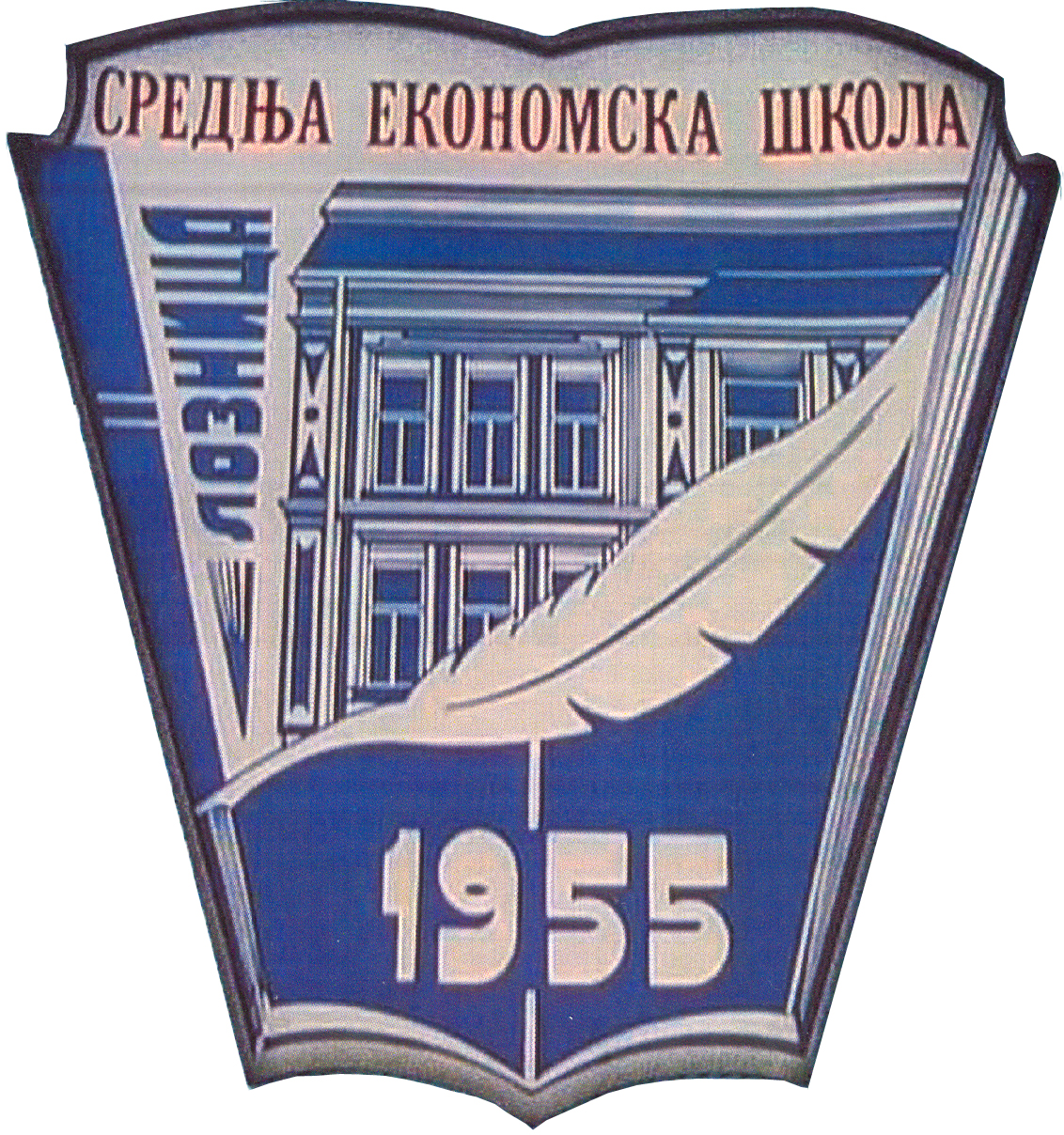 ГОДИШЊИ ПЛАН РАДАЗА  ШКОЛСКУ 2020/2021. ГОДИНУЛОЗНИЦА, 14. СЕПТЕМБРА 2020. ГОДИНЕПРЕДГОВОРГодишњи план рада школе је стручно-педагошки и организациони акт, којим се утврђује време, место, начин и носиоци остваривања програма образовања и васпитања.							          Комисија за израду ПланаМиодраг Деспотовић, директорБранка Репић, пом. дир.Ненад Каитовић, пом. дир.Александра Гајић, психологДрагана Симић, педагогКатарина Филиповић, секретарСАДРЖАЈ:ПРЕГЛЕД РАЗВОЈА ШКОЛЕЛИЧНА КАРТА ШКОЛЕМИСИЈА И ВИЗИЈАЗАКОНСКИ ОСНОВ РАДА ШКОЛЕПравни основ рада школе (законски, подзаконски и општи акти)МАТЕРИЈАЛНО ТЕХНИЧКИ, ПРОСТОРИНИ И КАДРОВСКИ РЕСУРСИ ШКОЛЕПросторни услови радаРесурси локалне срединеОпремање школеПлан унапређења материјално-техничких услова рада школеПлан употребе простора и материјално техничких средставаКадровски услови рада (број избршилаца по предетима, кваливикациона структура кадрова, предавачи по одељењима)План стручног усавршавањаПлан увођења приправика у посаоУЧЕНИЦИБројно стање ученика по образовним профилима и новоима образовањаСоцио економска структураВанредни ученици (планирани број ученика на преквалификацији и доквалификацији)ОРГАНИЗАЦИЈА РАДА ШКОЛЕРитам рада школеКалендар образовно-васпитног рада школеРаспоред радог временаПлан припремне наставе за полагање матурског и завршног испитаПОДЕЛА ОДЕЉЕЊА НА НАСТАВНИКЕ И ОСТАЛА ЗАДУЖЕЊА НАСТАВНИКА И СТРУЧНИХ САРАДНИКАНедељни и годишњи фонд часова терисјке наставе, вежби и блок наставе по одељењимаПодела одељењских старешинставаПодела одељења на групеГодишњи фонд часова теоријске и блок наставе Годишњи фонд часова зборне наставеГодишњи фонд часова допунске, додатне и припремне наставеГодишњи фонд часова факултативних ваннаставних активностиПЛАНОВИ И ПРОГРАМИ РАДА СТРУЧНИХ ОРГАНА ШКОЛЕПрограм рада стручних органа школе (наставничког већа, одељењских већа, одељењског старешине, одељењске заједнице, стручних већа за области предмета, стручних актива)ПЛАНОВИ И ПРОГРАМИ РАДА СТРУЧНИХ АКТИВАПлан рада актива за школско развојно планирањеПлан рада стручног актива за развој школског програмаОперативни план рада Педагошког колегијумаПРОГРАМ РАДА СТРУЧНИХ САРАДНИКА, ОРГАНИЗАТОРА ПРАКТИЧНЕ НАСТАВЕ, ДИРЕКТОРА И ПОМОЋИКА ДИРЕКТОРАПрограм рада психологаПрограм рада педагогаПрограм рада библиотекараПлан рада директора школеПлан рада помоћника директора школеПлан рада организатора практичне наставе ПРОГРАМ РАДА ШКОЛСКОГ ОДБОРА ПЛАН РАДА САВЕТА РОДИТЕЉА КОМИСИЈЕ НАСТАВНИЧКОГ ВЕЋАПЛАНОВИ РАДА ТИМОВАПлан побољшањаПлан рада тима за самовредновањеПлан рада тима за инклузивно образовањеПлан рада са надареним и талентовани ученицимаПлан рада тима за заштиту ученика од насиља, злостављања, занеаривања и дискириминацијеПлан укључивања родитеља, односно других законских заступника у рад школеПрограм каријерног воћења и саветовања за образовне профиле по дуалном плану и програмуПрограм каријерног вођења и професионалне оријентацијеПлан превенције осипања ученикаПлан тима за међупредметне компентенције и предузетништвоПлан рада тима за обезбеђивање квалитета и развоја школеПЛАНОВИ ДРУГИХ ОБЛИКА ОБРАЗОВНО-ВАСПИТНОГ РАДА ШКОЛЕДодатни радДопунски радДруштвено-корисни радСтваралачке и слободне секцијеПланови рада секција (литерарна секција, рецитаторска секција, новинарска секција, одбојкашка секција, кошаркашка секција, фудбалска секција, математичка секција, здравствено васпитање ученика, културна и јавна делатност школе, заштита и унапређење животне средине, екскурзије)ПОСЕБНИ ПЛАНОВИ И ПРОГРАМИ ОБРАЗОВНО-ВАСПИТНО РАДА ШКОЛЕПлан сарадње са друштвеном срединомМаркетин план школеПРАЋЕЊЕ ОСТВАРИВАЊА ГОДИШЊЕГ ПЛАНА РАДА ШКОЛЕПРЕГЛЕД РАЗВОЈА ШКОЛЕ	Септембра 1955. године почела је са радом Средња економска школа у Лозници, као прва потпуна средња школа у Лозничком срезу, намењена школовању кадрова економско-комерцијалне, финансијске и административне струке. Свој процват доживљава током седамдесетих и осамдесетих година двадесетог века, а највећи број уписаних ученика бележи се у школској 1978/1979 години, када је у 64 одељења било уписано 2092 ученика. Од 1981. године школа је проширила своју делатност у подручју рада трговина, угоститељство и туризам где се по специјалном програму школују деца са сметњама у развоју, као и образовањем за пети степен стручности.Свом изворном имену када ће постати Средња економска школа у Лозници враћа се 1990. године и тај назив и данас важи.	 У неколико последњих година, због пада броја свршених ученика основних школа, смањује се и број ученика наше Школе, што се види и из табеле:	Данас Средња економска школа образује и васпитава редовне и ванредне ученике из два подручја радаа) Економија, право и администрација–у IV степену стручностиб) Трговина, угоститељство и туризам –од II до IV степена стручности.ЛИЧНА КАРТА ШКОЛЕ1. МИСИЈА И ВИЗИЈА1.1. МисијаПружање функционалних знања ученицима која им омогућавају да са  дипломом наше школе ступе у радни однос или да наставе школовање на некој високошколској установи. Осавремењивањм наставног процеса кроз побољшање материјално – техничких услова и примену активно-оријентисане наставе трудимо се да обезбедимо услове за стицање знања која су актуелна и применљива у различитим професионалним и животним ситуацијама. 1.2. ВизијаНаша визија је да: понуда образовних профила у школи буде у складу са захтевима тржиштаопремимо простор и обезбедимо наставна средства у школи неопходна за извођењеквелитетније наставе пружамо функционална знања ученицима, али и развијамо хуманост, толеранцију и одговоран однос ученика према себи и другима.располажемо мотивисаним и едукованим наставним кадром2. ЗАКОНСКЕ ОСНОВЕ РАДА ШКОЛЕ2.1 Правни основ	Школа је регистрована за обављање делатности средњег образовања и васпитања по програмима за стицање II, III, IV и V степена стручне спреме у оквиру наведених подручја рада решењем Трговинског суда у Ваљеву Фи 1819/97.	Верификована је решењем Министарства просвете Републике Србије број: 022-05-217/94-03 од 05.04.1994. године за образовне профиле у подручју рада економија, право и администрација: економски техничар, комерцијални техничар, правни техничар, биротехничар у I, II, III, и IV разреду, затим за образовне профиле у оквиру подручја рада трговина, угоститељство и туризам: трговац, складиштар, конобар, кувар, посластичар у I, II и IIII разреду и туристички техничар у I, II,III, и IV разреду затим решењем број 022-05-00217/94-03 од 12.06.1998. године за образовни профил царински техничар, Решењем бр. 022-05-217/94-03 од 23.12.2002. године за образовни профил финансијски техничар, Решењем бр. 022-05-217/94-03 од 11.04.2005. године за образовни профил трговински техничар, Решењем бр. 022-05-00217/94-03 од 26.06.2008. године за образовни профил комерцијалиста-оглед у првом разреду, Решењем бр. 022-05-00271/94-03 од 01.06.2009. године за образовни профил комерцијалиста-оглед у четворогодишњем обраyовању за II, III и IV разред, Решењем бр 022-05-217/94/03 за образовни профил пословни администратор-оглед у четврогодишњем образовању у I, II, III и  IV разреду и Решењем број  022-05-217/94-03 од 03.07.2013. године за образовни профил сервир у I и II разреду, за образовне профиле конобар, кувар и посластичар у I, II и III разреду и образовни профил пословни администратор у I, I I, I I I и IV разреду. У овој школској години у плану је верификација нових образовних профила: економски техничар због измене наставно плана и програма.2.1.1 Законска и подзаконска актаГодишњи план рада рађен је на основу следећих законских и подзаконских аката:Закон о основама система образовања и васпитања („Службени гласник РС“, број 77/2018, 27/18)Закон о средњем образовању и васпитању („Службени гласник РС“, број 55/13, 101/17)Посебан колективни уговор за запослене у основим и средњим школама и домовима ученика („Службени гласник РС“, број 21/2015)Уредба о изменама и допунама Уредбе о каталогу радних места у јавним службама и другим организацијама у јавном сектору („Службени гласник РС“, број 6/2018)Правилник о критеријумима и стандардима за финансирање установа које обављају делатност средњег образовања („Службени гласник РС“, број 72/15, 84/15, 73/16, 45/18)Закон о раду („Службени гласник РС“, број 24/05, 54/09, 32/13, 75/14)Правилник о оцењивању ученика у средњем образовању и васпитању („Службени гласник РС“, број 82/15)Правилник о дипломама за изузетан успех ученика у средњим школама („Службени гласник РС“, број 37/93,43/15)Правилник о наставном плану и програму образовања за рад у трајању од две године за ученике лако ментално ометене у развоју („Просветни гласник РС“, број 5/1994)Правилник о изменама правилника о наставном плану и програму за стицање образовања у трогодишњем и четворогодишњем трајању у стручној школи за подручје рада трговина, угоститељство и туризам („Просветни гласник РС“, број 8/2013)Правилник о наставном плану и програму стучних предмета средњег стручног образовања у подручју рада трговина, угоститељство и туризам („Просветни гласник РС“, број 8/2014)Правилник о наставном плану и програму општеобразовних предмета средњег стручног образовања у подручју рада трговина, угоститељство и туризам („Просветни гласник РС“, број 8/2014)Правилник о плану и програму наставе и учења општеобразовних предмета средњег стручног образовања и васпитања у подручју рада Трговина, угостиељство и туризам („Просветни гласник РС“, број 6/2018)Правилник о плану и програму наставе и учења стручних предмета средњег стручног образовања у подручју рада Трговина, угоститељство и туризам („Просветни гласник РС“, број 6/2018)Правилник о извенама правилника о наставном плану и програму за стицање образовања у трогодишњем трајању у стручној школи за подручје рада трговина, угоститељство и туризам – област трговина („Просветни гласник РС“, број 16/2013)Правилник о допунам правилника о плану и програму наставе и учења општеобразовних предмета средњег стручног образовања у подручју рада Економија, право и администрација („Просветни гласник РС“, број 9/2019)Правилник о допунама Правилника о плану и програму наставе и учења стручних предмета средњег стручног образовања у подручју рада Економија, право и администрација („Просветни гласник РС“, број 9/2019)Правилник о допунама правилника о степену и врсти образовања наставника, стручних сарадника и помоћних наставника у стручним школама у подручју рада Економија, право и администрација („Просветни гласник РС“, број 9/2019)Правилник о допуни правилника о ближим условима у погледу простора, опреме и наставних средстава за остваривање наставних планова и програма образовања и васпитања за стручне предмете за образовне профиле у трогодишњем и четворогодишњем трајању у стручним школама у подручју рада Економија, право и администрација („Просветни гласник РС“, број 9/2019)Правилник о наставном плану и програму средњег стручног образовања у подручју рада трговина, угоститељство и туризам („Просветни гласник РС“, број 10/2012)Правилник о наставном плану и програму средњег стручног образовања у подручју рада економија, право и администрација („Просветни гласник РС“, број 10/2012)Правилник о изменама и допунама правилника о плану и програму образовања и васпитања за заједничке предмете у стручним и уметничким школама; Правилник оизменама Правилника о наставном плану и програму за стицање образовања у трогидишњем и четворогодишњем трајању у стручној школи за подручје рада трговина, угоститељство и туризам; Правилни о изменама Правилника о наставном плану и програму за стицање обрзаовања у трогодишњем и четворогодишњем трајању у стручној школи за подручје рада економија, право и администрација – област право и администрација; Правилник о изменама правилника о наставном плану и програму за стицање образовања у трогодишњем и четворогодишњем трајању у стручној школи за подручје рада економија, право и администрација – област економија („Просветни гласник РС“, број 11/2013)Правилник о изменама правилника о наставном плану и програму за стицање образовања у трогодишњем и четворогодишњм трајању у стручној школи за подручје рада економија, право и администрација – област економија; Правилник о изменама правилника о наставом плану и програму за стицање образовања у трогодишњем и четворогодишњем трајању у стручној школи за подручје рада економија, право и администрација – област право и администрација („Просветни гласник РС“, број 11/2013)Правилник о плану и програму наставе и учења општеобразовних предмета средњег стручног образовања и васпитања у подручју рада Економија, право и администрација; Правилник о плану и програму наставе и учења стручних предмета средњег стручног образовања и васпитања у подручју рада Економија, право и администрација („Просветни гласник РС“, број 6/2019)Правилник о изменама и допунама правилника о наставном плану и програму средњег стручног образовања у подручју рада економија, право и администрација („Просветни гласник РС“, број 15/2015)Правилник о изменама Правилника о плану и програму обрзовања и васпитања за заједничке предмете у стручним и уметничким школама („Просветни гласник РС“, број 13/2018)Правилник о изменама Правилника о плану и програму образовања и васпитања за заједничке предмете у стручним и уметничким школама („Просветни гласник РС“, број 3/2015)Правилник о изменама Правилника о наставном плану и програму предемета Верска настава за средње школе („Просветни гласник РС“, број 11/2016)Исправка Правилника о наставном плану и програму средњег стручног образовања у подручју рада трговина, угоститељство и туризам („Просветни гласник РС“, број 17/2013)Правилник о допуни Правилника о наставном плану и програму стручних предмета средњег стручног образовања у подручју рада Трговина, угоститељство и туризам („Просветни гласник РС“, број 2/2018)Правилник о допунама Правнилника о наствном плану и програму средњег стручног образовања у подручју рада Економија, право и администрација („Просветни гласник РС“, број 4/2019)Правилник о допунама правилника о наставном плану и програму средњег стручног образовања у подручју рада трговина, угоститељство и туризам („Просветни гласник РС“, број 1/2015)Правилник о изменама Правилника о наставном плану и програму за стицање образоваа у трогодишњем трајању у стручној школи за подручје рада Трговина, угоститељство и туризам – област трговина („Просветни гласник РС“, број 4/2018)Исправка Правилника о наставном плану и програму средњег стручног образовања у подручју рада економија, право и администрација („Просветни гласи РС“,  број 1/13)Правилник о Протоколу поступања у установи у одговору на насиље, злостављање и занемаривање („Службени гласник РС“, број 46/19)Правилник о изменама и допунама Правилника о Протоколу поступања у установи у одговору на насиље, злостављање и занемаривање („Службени гласник РС“, број 104/20)Правилник о стандардима квалитета рада установа („Просветни гласник РС“, број 14/2018)Правилник о програму свих облика рада сручних сарадника („Просветни гласи РС“,  број 5/12)Правилник о изменама и допунама правилника о упису ученика у средњу школу („Просветни гласи РС“,  број 1/2005)Правилник о општим основама школског програма („Просветни гласи РС“,  број 5/14)Правилник о календару образовно-васпитног рада средњих школа за школску 2020/21. Годину („Просветни гласник РС“, број 6/2020)Правилник о организацији и остваривању екскурзија у средњој школи („Службени гласник РС“, број 30/2019)Правилник о начину обављања организовано превоза деце („Службени гласник РС“, број 52/2019)Правилник о сталном стручном усавршавању и напредовању у звању наставника, васпитача и стручног сарадника („Служени гласник РС“, број 81/17)Закон о дуалном образовању („Службени гласик РС“, број 101/2020)Правилник о ближим условима, начину рада, актиностима и саставу Тима за каријерно вођење и саветовање у средњој школи која реализује образовне профиле у дуалном образовању („Службени гласник РС“, број 2/2019)Правилник о начину распоређивања ученика за учење кроз рад („Службени гласник РС“, број 102/2018)2.1.2 Интерни акти школе за израду годишњег плана радаСтатутШколски програмШколски развојни планПравилник о организацији и систематизацији радних местаПравила понашања у ШколиПравилник о мерама, начину и поступку заштите и безбедности ученикаПравилник о организацији и систематизацији послова и радних задатакаПравилник о похваљивању и награђивању ученикаПословник о раду Школског одбораПословник о раду Савета родитељаПословник о раду Наставничког већаПословник о раду Ученичког парламентаАкциони планови проистекли из процеса самовредновањаГодишњи извештај о раду у школској 2019/20. години Акт о процени ризика на радном месту и радној околиниИзмене и допуне акта о процени ризика на радном месту  радном околини у циљу спречавања ширења вируса  SARS-COV-2План примене мера за спречавање појаве и ширење заразне болести COVID-19 изазване вирусом SARS-COV-23. МАТЕРИЈАЛНО ТЕХНИЧКИ, ПРОСТОРНИ И КАДРОВСКИ РЕСУРСИ ШКОЛЕ3.1 Просторни услови радаУ циљу реализације Годишњег плана рада до почетка школске године школа је обавила опсежне припреме како би се ствируку бољи услови за рад. Остали простор чине магацини, котларница, оставе и простор за архивирање школске документације.	Школски простор не задовољава потребе школе и проблеми су нарочито изражени у недостатку простора за кабинете и сале за физичко васпитање. Површина отворених спортских терена и дворишта такође не задовољава постављене нормативе простора.3.2 Ресурси локалне средине	Школа ће  у зимском периоду користити салу СЦ “Лагатор” за наставу физичког васпитања.	Институције културе и јавног информисања користиће се током године по потреби, а школа ће свој простор уступати и одређене услуге пружати, као и до сада, за потребе друштвене средине.             У објектима угоститељско-туристичких, трговинских и административних организација и институција одвијаће се практична и блок настава, о чему ће у школи (помоћници директора и задужени наставници) постојати прецизна евиденција. Овде наводимо списак фирми у којима ће наши ученици обављати практичну, блок наставу и професионалну праксу.3.3 Опремање школеПодаци о опремљености учионица и кабинета засновани су на Правилницима о нормативу простора, опреме и наставних средстава за осваривање плана и програма општеобразовних и стручних предмета за образвне профиле који се школују у Школи.Све учионице суопремљене са довољним бројем столица и клупа за ученике и по једном или две школске табле. Ова опрема је у релативно добром стању. Кабинети су опремљени потреним наставим средствима у односу на Правилнике у 85%. Школа не располаже спрецијализованим учионицама.У кабинетима рачунари су повезани на АДСЛ-систем амрес.Школа не располаже са довољним бројем белих табли, модерацијских табли, а неопходно је набавити и још лаптопова, таблета и рачунара.ОпремаНаставна средства3.4 План унапређења материјално-техничких услова рада школеУ наредној школској години планира се набака рачунарске опреме и намештаја за учионице и кабинете као и опреме за кабинете за куварство и посластичарство.3.5 План употребе простора и материјално техничких средставаРАСПОРЕДЕ УЧИОНИЧКОГ ПРОСТОРАРАСПОРЕД КОРИШЋЕЊА КАБИНЕТА СА РАЧУНАРИМАКАБИНЕТ БРОЈ 1КАБИНЕТ БРОЈ 2КАБИНЕТ БРОЈ 3	КАБИНЕТ БРОЈ 4КАБИНЕТ БРОЈ 5КАБИНЕТ БРОЈ 6Школски простор се користи у складу са распоредом часова који се налази у наставничкој канцеларији у коме је тачно назначено који наставник у ком одељењу и којој учионици има час. Наставник и ученици који користе учионицу за реализацију часа одговорни су за чување материјално-техничких средстава која се налазе у тој учионици.	Посебна пажња се води приликом коришћења кабинета, при чему наставници који изводе наставу у њима воде евиденцију о томе шта и на који начин се наставна средства користе и одржавају.	Уколико је потребн одступити од планираног распореда употребе школског простора предметни наставници о томе обавештавају дежурног професора и помоћника директора.	У међусмени реализују се остали облици образовно-васпитног рада – допунска настава, додатна настава, секције. С обзиром да распоред коришћења учионица за остале облике образовно-васпитног рада Школе није саставни део распореда часова, о простору у коме се реализује наведени други облици образовно-васпитног рада предметни наставник обавештава дежурног наставника.3.6 Кадровски услови рада3.6.1 Број извршилаца по предметима3.6.2 Квалификациона структура кадроваШкола је кадровски у потпуности оспособљена за извођење васпитно-образовног рада. 3.6.3 Предавачи по одељењима 3.6.4. План стручно усавршавањаСтално стручно усавршавање остварује се активностима које: предузима установа у оквиру својих развојних активности, и то: извођењем угледних, односно огледних часова, и других наставних и ваннаставних активности са дискусијом и анализом, излагањем на састанцима стручних органа и тела које се односи на савладан програм стручног усавршавања или други облик стручног усавршавања ван установе, учешћем у: истраживањима, пројектима образовно-васпитног карактера у установи, програмима од националног значаја у установи, међународним програмима, скуповима, семинарима и мрежама, програму огледа, раду модел центра; 2) се спроводе по одобреним програмима обука и стручних скупова, у складу са овим правилником; 3) предузима министарство надлежно за послове образовања (у даљем тексту: Министарство), Завод за унапређивање образовања и васпитања и Завод за вредновање квалитета образовања и васпитања, Педагошки завод Војводине, по поступку утврђеном овим правилником, кроз стручна и студијска путовања; 4) предузима Министарство, а није обухваћено тач. 2) и 3) овог члана; 5) предузима наставник, васпитач и стручни сарадник у складу са личним планом професионалног развоја, и то активностима које нису наведене у тач. 1) до 3) овог члана (објављивање стручних радова, чланака, ауторство Стручно усавршавање јесте обавезна активност наставника, васпитача и стручног сарадника утврђена педагошком нормом, у оквиру 40-часовне радне недеље. За стручно усавршавање наставник, васпитач и стручни сарадник има право на плаћено одсуство у складу са Законом о основама система образовања и васпитања (у даљем тексту: Закон) и посебним колективним уговором. Програм сталног стручног усавршавања (у даљем тексту: Програм) остварује се кроз непосредан рад или на даљину путем интернета. Програм који се остварује кроз непосредан рад може да траје најкраће осам, а најдуже 24 сата. Обука може да траје најдуже осам сати дневно. Највећи број учесника по групи је 30 и за сваку групу се ангажују најмање два реализатора. Програм који се остварује на даљину путем интернета може да траје од две до пет недеља, са максималним оптерећењем од осам сати недељно, у укупном трајању од осам до 40 сати. Ови програми обавезно имају и део који се реализује непосредно у трајању од најмање два, а највише 24 сата. Део програма који се реализује непосредно, изводи се у групама до 30 учесника. Програм до 30 учесника који се остварује на даљину има два водитеља. Број полазника може да буде већи од 30 и при томе је организатор дужан да обезбеди још по једног реализатора на сваких наредних 15 учесника. Организатор је дужан да изведе програм за групу од најмање 15 учесника. Организатор може да изведе програм и за мање од 15 учесника. Једна особа може да буде реализатор за највише пет одобрених програма. Наставник, васпитач и стручни сарадник у оквиру норме непосредног рада са децом, ученицима и полазницима као и других облика рада има право и дужност да се стручно усавршава, као и право да одсуствује са рада, у складу са Законом и прописом донетим на основу њега. У оквиру пуног радног времена наставник, васпитач и стручни сарадник има 64 сати годишње различитих облика стручног усавршавања, и то: 1) 44 сата стручног усавршавања које предузима установа у оквиру својих развојних активности из члана 2) 20 сати стручног усавршавања из члана 4. став 1. тач. 2) до 4) Правилника, за шта има право на плаћено одсуство. Сат похађања обуке стручног усавршавања има вредност бода. Дан учешћа на стручном скупу има вредност једног бода. Дан учешћа на стручном и студијском путовању има вредност једног бода. Захтев за признавање одговарајућег броја бодова остварених учествовањем на међународном стручном усавршавању (сертификат и превод сертификата), Заводу подноси установа у којој је наставник, васпитач и стручни сарадник запослен. Наставник, васпитач и стручни сарадник дужан је да у току пет година оствари најмање 100 бодова из различитих облика стручног усавршавања, од чега најмање 80 бодова из одобрених програма стручног усавршавања.     Стручно усавршавање ће се одбијати кроз:44 сата за сваког запосленог кроз активности које предузима школа у оквиру својих развојних активности. Присуствовање акредитованим семинарима чија се понуда налази у Каталогу за 2020/21. годинуПрисуствовање стручним скуповимаКроз рад стручних органа, стручно усаврштавање ће се одвијати тако што ће запослени презентовати истраживања, обуке, дидактични материјал, књиге, приручнике. У оквриту ове области стручно усавршавања предвиђено је држање и пристуство угледним часовима.За ову школску годину планирана је рализација:Угледни часови по један из сваког активаПрисуство на угледним часовима слободних наставника из актива у тренутку одржавања угледног часа6 наставника је планирало учествовање у организацијама такмичења 6 настаника је планирало да огранизује одласке са ученицима на сајмове2 настаника ће радити на ажурирању сајта школе4 наставника организују спортска такмичења10 настаника организује матуру завршних разреда  3.6.5.   План увођења приправника у посао3.6.5.1. План рада ментора и приправника у процесу увођења приправника у посао4. УЧЕНИЦИУ ову школску годину уписано је 896  ученик ученика који су распоређени у 34 одељења. 4.1. Бројно стање ученика по образовним профилима и нивоима образовања4.2. Социо-економска структура ученика4.2. Социо-економска структура ученикаПотпуност породицеРодитељи у иностранствуПодстанарски однос4.3. Удаљеност места становања од школе4.4. Образовни ниво родитеља4.5. Ванредни ученициНа ванредном школовању образују се лица на доквалификацији, преквалификацији и промени статуса.Право на ванредно школовање има лице које је старије од 17 година и редовни ученици који мењају статус.Ванредни ученици полажу испите иза свих предмета утврђених наставним планом и програмом, осим из физичког васпитања ако су старији од 20 година. Владање ванредног ученика се не оцењује. Преквалификација је планирана на следеће образовне профиле: економски техничар, финансијски техничар, прави техничар, туристички техничар, трговински техничар, конобар, кувар, тргова и кулинарски техничар.Доквалификација је планирана на следеће образовне профиле: економски техничар, финанисјски техничар, правни техничар, труистички техничар, кулинарск итехничар, трговински техничар.У оквиру школске године планирано је пет рокова за полагање ванредних испита: окобарско-новембарски, јануарско-фебруарски, априлски, јунски и августовски рок.За ванредне ученика планирана је конкултативна настава.4.5.1 Планирани број ученика за упис на преквалификацију и доквалификацију Доквалифијација:Економски техничар: 4Финансијски техничар: 5Прави техничар: 3Трговински техничар: 5Кулинарски техничар: 10Трговински техничар: 5Преквалификација:Економски техничар: 4Финансијски техничар: 2Правни техничар: 3Туристички техничар: 5Кулинарски техничар: 10Трговински техничар: 3Кувар: 6Конобар: 4Посластичар: 5Трговац: 55. ОРГАНИЗАЦИЈА РАДА ШКОЛЕ5.1. Ритам радног дана	Кризни штаб за сузбијање заразне болести COVID-19 на 39. Седници оджаној 11.08.2020. године донео је Стручно упутство за организвање и остваривање наставе непосредним путем и путем учења на даљину за средње школе у школској 2020/1. Години као и Упутство о мерама заштите здравља ученика и запослених са основне и средње школе, број закључка 08 53-6306/2020-1 од 11.08.2020. године.  	Правни основ за реализацију активности из Упутства је прописан чланом 105. Став 5. Закона о основама система образовања и васпитања.	Образовно-васпитни рад у школској 2020/1. Години организује се непосредном наставном и наставом на даљину (комбинован модел). 	Настава по комбинованом моделу подразумева следеће:Ученици од првог до четвртог разреда једне недеље долазе у школу на непосреду аставу, а следеће недеље реализују часове путем наставе на даљину. Смену чине линеарно подељена одељења ученика од првог до четвртог разреда тако да у одељењу не буде више од 16 ученика. Одељења се деле у групе водећи рачуна да у групи не буде више од 16 ученика. Ако је број ученика у одељењу, односно груп за вежбе, практичну наставу, стране језике, изборне предмете и слично мањи од 16 за њих се настава одржава без поделе на групе и увек у школи. Дакле, ако ученици те недеље прате наставу на даљину, за овај облик наставе долазе у школу. Ученици једне групе, када имају наставу у школи имају све часове по распореду.Часови трају по 30 минута.  Време између смена се може користити за реализацију практичних облика наставе у ситуацији када ученици нису у могућности да овај облик наставе реализују код послодавца са којим школа има закључен уговор.Професионална пракса се организује у складу са законом и мерама које прописује послодавац у којој се она одвија. Свако одељење (група) има своју учионицу, односно током малих одмора нема промене учионице (кабинета), осим када је то неопходно због специфичности наставних предмета и коришћења одређене опреме и наставних средставаШкола врши временску расподелу почетка часова и организације на недељном и месечном нивоу.У радној недељи када група ученика не долази у школу већ похађа наставу на даљину школа бира специјализовани софтвер који се користи за планирање и реализацију наставног процеса у онлајн окружењу, у коме је обезбеђена интеракција свих актера, као и услови за процену ученичких постигнућа. За 7 општеобразовних предмета (математика, српски језик и књижевност, физика, хемија, историја, географија и биологија) и кључне стручне предмете за образовне профиле у свим подручјима рада биће емитовани часови који ће се постављати на платформи национално сервиса РТС-а.	Школа ради у две смене. Прва смена почиње у 8 часова, а завршава са радом у 11,40 часова (седми час у 12,15).	Друга смена почиње са радом у 14,10 часова (предчас у 13,35), а завршава са радом у 17,50 часова.	У првом полугодишту прву смену похађају ученици првог и другог разреда. У другој смени су ученици трећег и четвртог разреда . Смене се мењају полугодишње. Распоред звоњењаРаспоред часова наставе усвојен је на седници Наставничког већа 31.08.2020. год. Распоред часова је видно истакнут на огласној табли у наставничкој канцеларији и на сајту школе, а примењује се од 01.09.2020. године. Распоред часова је у прилогу Годишњег плана рада. Рад у школи се одвија у две школске зграде а дежурни наставници су распоредом одређени да дежурају на сваком часу у обе смене на дежурним местима: стара школска града и приземље нове школске зграде, први спрат нове школске зграде и други спрат ове школске зграде. У складу са препорукама Министарства просвете, науке и технолошког развоја у због паднемије вирусом COVID-19 школа је извршила израду ритма рада у складу са препорукама а ради обезбеђивања максималне заштите ученика и запослених. Школа је покривена системом видео надзора.Распоред практичне и блок наставе из струкеРаспоред учионичког простора5.2. Календар образовно-васпитног радаНастава и други облици образовно-васпитног рада остварују се у два полугодишта. Прво полугодиште почиње у уторак, 1.септембра 2020., а завршава се  у петак 29. јануара 2021. Године. Зимски распуст има два дела – први део почиње у четвртак, 31. децембра 2020. године, а завршава се у петак, 8. јануара 2021. године, а други део почиње у понедељак, 1. фебруара 2021. године, а завршава се у петак, 12. фебруара 2021. године.Друго полугодиште почиње у среду, 17. фебруара 2021. године, a завршава се у петак, 18. јуна 2021. године. Друго полугодиште за ученике завршних одељења трећег и четвртог степена стручне спреме завршава се у петак, 28.маја 2021. Године.Пролећни распуст почиње у петак, 20. априла 2021. године, а завршава се у  уторак, 04.маја 2021. године. Летњи распуст почиње у понедељак, 21.јуна 2021. Године, а завршава се 31.августа 2021. Године. Летњи распуст за ученике завршних одељења трећег и четвртог степена почиње по завршетку матурског/завршног испита а завршава се 31.августа 2021. Године.Обавезне облике образовно-васпитног рада Школа остварују на годишњем нивоу:– у I и II разреду трогодишњег и I, II и III разреду четворогодишњег образовања у 37 петодневних наставних седмица, односно 185 наставних дана; – у III разреду трогодишњег и IV разреду четворогодишњег образовања у 34 петодневне наставне седмице, односно 170 наставних дана. Сваки дан у седмици ће бити заступљен 37 пута, односно 34 пута, изузев ако због угрожавања безбедности и здравља ученика и запослених није могуће обезбедити да сваки дан у седници буде заступљен утврђен број пута.	Подела ђачких књижица на крају првог полугодишта обавиће се 29.01.2021. године. Свечена подела сведочанстава на крају другог полугодишта обавиће се 28. јуна 2021. године за ученике I и II разреда трогодишег образовања и I, II, III разреда четворогодишњег образовања. Ученицима завршних разреда свечана подела сведочанстава ће се обавити  31.05.2021. године. Припрема за Матурски и завршни испит обавиће се од 31.05.2021.-04.06.2021. Године.Полагање завршног испит и матурског испита ће се обавити у периоду од 07.06.2021-11.06.2021. Године Свечана подела диплома 18.06.2021. године.	У школи се полажу: поправни, разредни, допунски, завршни, и матурски испит. Испити се полажу пред испитном комисијом коју чине 3 члана, од којих су најмање 2 стручна за предмет. Чланове испитне комисије одређује директор.Рокови за полагање испита су:- Припрема за поправне испите - за ученике завршних разреда обавиће се у од 07.06.2021.-11.06.2021. године, а за ученике осталих разреда од 16.08.2021.-20.08.2021. године.	- Поправни испити - за ученике завршних разреда обавиће се у од 14.06.2021.-16.06.2021. а за ученике осталих разреда од 23.08.2021.-26.08.2021. године.	- Припреме за полагање матурског и завршног испита за ученике који су положили поправне испите ће се обавити у периоду од 16.08.2021.-20.08.2021. године	- Разредни испити - за ученике завршних разреда обавиће се од 07.05.2021.-11.05.2021. год., а за ученике осталих разреда од 01.06.2021-04.06.2021. године.	- Матурски и завршни испит за ученике који су полагали поправни испит обавиће се од 23.08.2021.-27.08.2021. године, У следећој табели дат је преглед пријављивања и полагања испита ванредних ученика у школској 2020/2021. години.5.3. Распоред радног временаРадна недеља секретара Школе, службе рачуноводства, домара Школе и радника на одржавању хигијене у Школи траје пет радних дана.	Радни дан траје осам часова.	Одмор у току дневног рада траје 30 минута.	Распоред радног времена у оквиру радне недеље утврђује се на следећи начин:1. Директор, помоћник директора, психолог, предагог, организатор практичне наставе, секретар школе и административни радник, служба рачуноводства – прва смена  	  - радно време од 7,00 до 15,00 часова  	  - одмор у току дневног рада од 10,00 до 10,30 часова2. домар и техничко особље   прва смена		радно време од 6,30 до 14,30 часова		одмор у току дневног рада од 9,00 до 9,30 часовадруга смена		радно време од 13,30 до 20,30 часова		одмор у току дневног рада од 15,00 до 15,30 часова3. чистачице 	 прва смена		радно време од 6,30 до 14,30 часова		одмор у току дневног рада од 9,00 до 9,30 часовадруга смена		радно време од 11,30 до 18,30 часова		одмор у току дневног рада од 15,00 до 15,30 часова3. радно време библиотекара:4. радно време психолога радно време педагогаРадно време наставника утврђује се на основу распореда часова и додатних обавеза које наставник има у школи у првом и другом полугодишту.5.4. План припремне наставе за полагање матурског испитаОбразовни профил: Економски техничарОбразовни профил: Финансијски техничарОбразовни профил: Правни техничарОбразовни профил: Туристички техничарОбразовни профил: Кулинарски техничарОбразовни профил: Комерцијалиста Образовни профил: Пословни администратор5.5.План припремне наставе за полагање завршног испитаОбразовни профил: Трговац Образовни профил: Кувар Образовни профил:Конобар Образовни профил: Посластичар Образовни профил: Сервир 6. ПОДЕЛА ОДЕЉЕЊА НА НАСТАВНИКЕ И ОСТАЛА ЗАДУЖЕЊА НАСТАВНИКА И СТУЧНИХ САРАДНИКА6.1. Недељни и годишњи фонд часова теоријске наставе, вежби и блок наставе по одељењимаПодручје рада: Економија, право и администрација	Област: Економија		Образовни профил: Економски техничар од школске                                                                                                                                                                                                                2019/20. годинеПодручје рада: Економија, право и администрација	Област: Економија		Образовни профил: Економски техничарПодручје рада: Економија, право и администрација		Област: Економија			Образовни профил:	Финансијски техничарПодручје рада: Економија, право и администрација	Област: Право и администрација	Образовни профил: Правно-пословни техничар Подручје рада: Економија, право и администрација	Област: Право и администрација	Образовни профил: Правни техничарПодручје рада: Економија, право и администрација	Област: Економија		Образовни профил:Комерцијалиста Подручје рада: Економија, право и администрација	Област: Економија		Образовни профил:	Пословни администратор Подручје рада: Трговина, угоститељство и туризам	Област: Трговина		Образовни профил:Туристичко-хотелијерски техничар Подручје рада: Трговина, угоститељство и туризам	Област: Трговина		Образовни профил:Туристичко-хотелијерски техничар први разред од школске 2020/2021.Подручје рада: Трговина, угоститељство и туризам	Област: Угоститељство и туризамОбразовни профил:Туристички техничарПодручје рада: Трговина, угоститељство и туризам	Област: Угоститељство и туризам	Образовни профил:	Кул. техничарПодручје рада: Трговина угоститељство и туризам  Област:Угоститењство и туризам  Образовни профил: Конобар дуално Подручје рада: Трговина угоститељство и туризам  Област:Угоститењство и туризам  Образовни профил: Конобар Подручје рада:	Трговина, угоститељство и туризам  Област:	Угоститељство и туризам  Образовни профил:	 Кувар дуално Подручје рада:	Трговина, угоститељство и туризам  Област:	Угоститељство и туризам  Образовни профил:	 Кувар Подручје рада:	Трговина, угоститељство и туризам  Област:Угоститељство и туризам  Образовни профил: ПосластичарПодручје рада: Трговина, угоститељство и туризам	Област: Трговина		Образовни профил:	 Трговац  Подручје рада:	Трговина, угоститељство и туризам  Област:	Угоститељство и туризам  Образовни профил: сервир (одељење за децу са сметњама у развоју)  6.2. Подела одељењских старешинстава6.3. Подела одељења на групеПодела одељења на групе према правилницима о наставним плановима и програмимаПодела одељења у групе за стране језикеПодела одељења у групе за верску наставу и грађанско васпитање6.4 Годишњи фонд часова редовне, изборне, допунске и додатне наставе6.4.1.Годишњи фонд часова теоријске и блок наставе  по стручним активима6.4.2. Годишњи фонд часова изборне наставе6.4.3. Годишњи фонд часова допунске, припремна и додатне наставе6.4.4. Годишњи фонд факултативних ваннаставних активности7. ПЛАНОВИ И ПРОГРАМИ СТРУЧНИХ, РУКОВОДЕЋИХ, УПРАВНИХ И САВЕТНОДАВНИХ ОРГАНА ШКОЛЕ	Стручни органи Школе су:Наставничко већеОдељењска већаСтручна већа за области предметаСтручни актив за школског развојно планирањеСтручки актив за развој школског програма	Стручни ограни школе:Старају се о осигурању и унапређивању квалитета образовно васпитног рада ШколеПрате остваривање програма образовања и васпитањаСтарају се о остваривању циљева и задатака образовања и васпитањВреднују резултате рада наставника и стручних сарадникаПрате и утврђују рад ученикаПредузимају мере за јединствен и усклађен рад са ученицима у процењу образовања и васпитања7.1. Програм рада стручних органа7.1.1. Наставничко веће     Наставничко веће ради у  седницама. За ову школску годину планиран је следећи програм рада:7.1.2. План рада одељењских већа7.1.3.Општи  програм  рада одељењског старешине и  одељењске  заједницеНАПОМЕНЕ:понуђени општи програм има функцију оријентира за сачињавање  програма рада конкретне одељењске заједнице и одељењског старешинепредложене теме, као и њихов редослед, могу се мењати у складу са специфичним потребама и проблемима одређеног одељења, који су условљени узрастом, образовним профилом и карактеристикама конкретне одељењске заједницеу реализацији програмских задатака стручна помоћ педагошко-психолошке службе биће пружена у складу са исказаним потребама, што се посебно на реализацију активности из домена професионалне оријентације (скраћено ПО) и радионица везано за превенцију насиља7.2. Стручна већа за области предмета и стручни активи 7.2.1. Руководиоци стручних актива7.2.2. Председници стручних актива7.2.3. Програм рада стручних већа за област предмета8. ПЛАНОВИ И ПРОГРАМИ РАДА СТРУЧНИХ АКТИВА8.1. План рада актива за школско развојно планирањеПЛАН РАДА АКТИВА ЗА РАЗВОЈНО ПЛАНИРАЊЕШКОЛСКА 2020 / 2021 ГОДИНАСтручни актив за школско развојно планирањеГајић Александра  - руководилац активаСтанојевић МирољубНиколић ДраганЈанковић ЗоранЛакић ЗорицаПетровић ВераФилиповић ЗоранЈевтић СтанијаЈовановић СветланаЛојаничић КатаринаБранка РепићКаитовић НенадДеспотовић Миодраг Ирена Аничић, представница Ученичког парламентаОгњен Бабић, представник Ученичког парламентаВасић Мирољуб, представник Савета родитељајош увек није изабран представник/ца локалне самоуправе, чека се одлука локалне самоуправе.У Развојном акционом плану налазе се прецизнија задужења чланова Актива за школско развојно планирање која се тичу и реализације, праћења и евалуације одређених сегмената Школског развојног плана. У овој, у основи ванредној школској години, неопходно је самовредновати још две области (3 и 6) донети и нови Школски развојни план (у априлу 2021.). Чланови Актива ће бити задужени за самовредновање и/или SWAT анализу и израду Школског развојног плана у деловима за чије су праћење иначе били задужени. РАЗВОЈНИ АКЦИОНИ ПЛАН 2020-2021ОБЛАСТ КВАЛИТЕТА 1: ПРОГРАМИРАЊЕ, ПЛАНИРАЊЕ И ИЗВЕШТАВАЊЕ ***У табелама датим у овом плану задаци су разрађени крз: активности, време реализације, носиоце и одговорне за евалуацију, ритеријуме успешности активности  и средства евалуације***Aнекс овог акционог плана је и План рада Стручног актива за Школако развојно планирање у ком су наведена имена чланова задужених за праћење реализације ШРПа по кључним областима.ПРИОРИТЕТ РАЗВОЈАУнапређивање садржинске и временске корелације између програма наставних предметаРАЗВОЈНИ ЦИЉ1.1. побољшањЕ могућности интеграцијезнања КРОЗ ПЛАНИРАЊЕ И ПРИПРЕМАЊЕ ЗА НАСТАВУЗАДАЦИ1.1.1.  Повезивати више наставних предмета тематском обрадом појединих садржајаИако се ради о активностима које су планиране да се одвијају континуирано током више школских година, мало је вероватно да ће се у овим околностима и реализовати у пуном капацитету. Могуће је нешто од ових активности реализовати кроз on-line наставу.ОБЛАСТ КВАЛИТЕТА 2 : НАСТАВА И УЧЕЊЕПРИОРИТЕТ РАЗВОЈАПРИЛАГОЂАВАЊЕ НАСТАВНОГ ПРОЦЕСА ОБРАЗОВНО – ВАСПИТНИМ ПОТРЕБАМА УЧЕНИКА РАЗВОЈНИ ЦИЉ2.1. Унапређивање квалитета наставе кроз примену одговарајућих методичких решења, САВРЕМЕНИХ НАСТАВНИХ СРЕДСТАВА и индивидуализацију наставеЗАДАЦИ2.1.1. Оспособити наставнике за планирање наставе уз придржавање методичко-дидактичких принципа и процену индивидуалних потреба и капацитета одељења и ученика2.1.3. Подстицати и унапређивати сарадњу између наставникаОБЛАСТ КВАЛИТЕТА 3 : ОБРАЗОВНА ПОСТИГНУЋА УЧЕНИКАПРИОРИТЕТ РАЗВОЈАповећање успешности ученика РАЗВОЈНИ ЦИЉ3.1. Унапређивање начина и инструмената за праћење постигнућа ученикаЗАДАЦИ3.1.2.  Подићи ниво информисаности о постигнућима ученика уз предлагање мера за побољшање*** остварењу овог задатка значајно је допринело увођење електронског дневника 3.1.3.  Стварати подстицајну атмосферу и вредновати напредак ученика***очекује се да остварење развојних циљева из других приоритетних области допринесe остварењу овог развојног приоритетаОБЛАСТ КВАЛИТЕТА  4: ПОДРШКА УЧЕНИЦИМАПРИОРИТЕТ РАЗВОЈАприлагођавање наставе и ваннаставних активности потребама и могућностима ученикаРАЗВОЈНИ ЦИЉЗАДАЦИ4.2. Побољшање квалитета допунске наставеЗАДАЦИ4.2.1.  Унапредити планирање и реализацију допунске наставе4.3. ИНТЕНЗИВИРАЊЕ РАДА УЧЕНИЧКОГ ПАРЛАМЕНТАЗАДАЦИ4.3.1. Повећати ниво организованости и активности Ученичког парламентаОБЛАСТ КВАЛИТЕТА  5: ЕТОСПРИОРИТЕТ РАЗВОЈАСТВАРАЊЕ ПОДСТИЦАЈНЕ РАДНЕ АТМОСФЕРЕ У ШКОЛИРАЗВОЈНИ ЦИЉ5.2. Подизање квалитета комуникације, развијање и неговање позитивне радне атмосфере и међуљудских ОДНОСАЗАДАЦИ5.2.2.   Побољшати комуникацију на свим нивоима (наставник – наставник; наставник ученик; руководство школе – наставници и др.)ОБЛАСТ КВАЛИТЕТА 6: ОРГАНИЗАЦИЈА РАДА ШКОЛЕ, УПРАВЉАЊЕ ЉУДСКИМ И МАТЕРИЈАЛНИМ РЕСУРСИМАПРИОРИТЕТ РАЗВОЈАУнапређивање ефективности и ефикасности организације рада школеРАЗВОЈНИ ЦИЉЕВИ6.1. Побољшање квалитета рада успостављањем ефикаснијЕ oрганизације рада школе и ефикаснијих облика информисањаЗАДАЦИ 6.1.2. Успоставити континуитет у раду Педагошког колегијума6.1.3. Интензивирати рад Стручних актива, тимова и комисија6.1.5. Развијати систем информисања о свим важним питањима из живота и рада школе6.2. Побољшање квалитета педагошко инструктивног радаЗАДАЦИ6.2.1. Побољшати начин праћења и вредновања квалитета рада8.2. План рада стручног актива за развој школског програмаАкциони план рада за израду и развој Школског програма за школску 2020/21. годину8.3. Оперативни план рада Педагошког колегијумаСептембарКонституисање  Педагошког колегијума Предлог плана стручног усавршавања запосленихПраћење израде планова рада наставникаОдређивање ментора за наставнике приправнике; усвајање програма рада ментора и приправникаОрганизовање ваннаставних активности ОктобарПраћење реализације Школског програмаПраћење набавке наставних средставаУсвајање плана педагошко-инструктивнограда  Организовање посете Сајму књигаУсвајање ИОП – а и анализа рада Тима за ИОНовембарАнализа остварених резултата и стандарда постигнућа у настави у току првог класификационог периодаПраћење рада приправника и ментора Праћење рада стручних већа Реализација Годишњег плана рада     ДецембарПлан уписа за 2021/22. годину Анализа спровођења Програма за заштиту ученика од насиља, злостављања и занемаривања и анализабезбедности у школиИзвештај о стручном усавршавању наставника (координатор)Анализа примене стандарда постигнућаФебруар- Март Реализација инклузивног образовањаАнализа успеха, владања и реализације наставног плана и програмана крају првог полугодиштаАнализа рада тимова Вођење педагошке евиденције - анализаПраћење рада стручних већа Извештај о стручном усавршавању наставника (координатор)АприлАнализа остварених резултата у настави у току трећег класификационог периода Анализа постигнутих резултата на такмичењимаПраћење рада приправника и ментора Мај, јунАнализа посете угледних часова и педагошко инструктивног радаAнaлизa реализације програма прoфeсиoнaлне oриjeнтaциjе и каријерног вођења учeника Извештај о постигнутим успесима ученика на такмичењима Праћење остваривања Школског развојног плана Анализа рада школских тимова Извештај о стручном усавршавањуПланирање набавке наставних средстава9. Програми  рада стручних сарадника9.1. Програм рада психологаГОДИШЊИ ПРОГРАМ РАДА ПСИХОЛОГАШколска 2020/2021. година*** Неопходно је напоменути да је овај план само оријентациони и да, с обзиром на пандемију Короном, одвијање наставе on-line, поделу одељења на групе и све друге отежавајуће околности, представља само орјентир, док ће се на оперативном нивоу рад психолога одвијати према потребама ученика, родитеља, наставника и околности (у основи ванредних). Психолог ће ове школске године, а према договору са педагогом школе и помоћницима директора, пратити трећи и четврсти разред, бити са њима у смени, радити „уживо“, а по потреби ће бити доступан и on-line путем мејла psiholog.esloznica@gmail.com и путем Вибер група и других апликација.Циљ:	Психолог школе применом теоријских и практичних сазнања психологије као науке доприноси остваривању и унапређивању образовно-васпитног рада у школи у складу са циљевима и принципима образовања и васпитања и стандардима постигнућа ученика дефинисаних Законом о основама система образовања и васпитања, као и посебним законима. Ово чини у складу са радним временом током којег обавља послове психолога, а што у школској 2020/2021 чини 100% од укупне норме.Задаци:стварање оптималних услова за развој ученика и остваривање образовно-васпитног рада;учествовање у праћењу и подстицању развоја ученика;подршка јачању наставничких компетенција и њиховог професионалног развоја;учествовање у праћењу и вредновању образовно-васпитног рада и предлагање мера које доприносе обезбеђивању ефикасности, економичности и флексибилности рада школе;учествовање у праћењу и вредновању остварености општих и посебних стандарда постигнућа ученика и предлагање мера за унапређивање;подршка отворености школе према иновацијама;развијање сарадње школе са породицом и подршка васпитним компетенцијама родитеља, односно старатеља;сарадња са другим институцијама, локалном заједницом, стручним и струковним организацијама од значаја за установу;стално стручно усавршавање и праћење развоја психолошке науке и праксе.9.2. Програм рада педагогаРеализација плана рада педагога зависиће од начина на који се буде одвијала настава током предстојеће школске године.9.3. План рада библиотекараСептембарУпознавање ученика са књижним фондом  и правилима рада библиотекеУпознавање наставника са књижним фондом и новим књигамаИспитивање потреба и интересовања ученика и наставника за набавку нових књигаПраћење издавачке делатности и планирање набавкеУнапређивање библиотечког пословање-унос књижног фонда у рачунарску меморијуВоћење књига уписаОбавештавање о културним догађајима у локалној заједници-промоције књига на предсаборским данима  Вуковог сабораОктобарАнимирање ученика за коришћење књижног фондаРазвијање читалачких способности ученикаОрганизација рада библиотечке секцијеОбезбеђивање новог књижног и некњижног фондаУнапређивање библиотечког пословање-унос књижног фонда у рачунарску меморијуНовембарИнформисање корисника библиотеке о новом књижном фондуПомоћ ученицима у избору литературе за израду различитих задатакаСарадња са свим стручним активимаИзрада билтена о новим књигамаУпознавање родитеља са радом библиотекеУнапређивање библиотечког пословање-унос књижног фонда у рачунарску меморијуДецембарПраћење читаности књигаПопуларисање периодике међу наставницимаПредлог за похвалу Наставничког већа за најбоље и најверније читаоцеУнапређивање библиотечког пословање-унос књижног фонда у рачунарску меморијуЈануарПрипремање библиотеке за прославу „Савиндана“ФебруарАнимирање ученика за коришћење књижног фондаОрганизовање књижевних вечери и сусретаПрисуствовање семинарима, саветовањима и стручним састанцима које организују библиотекеСарадња са родитељимаМартПомоћ ученицима у избору грађе и литературеПружање помоћи ученицима за самостално коришћење литературеРад у стручним органима школеАприлОстваривање програма рада библиотечке секцијеСарадња са предметним наставницима и родитељимаМајСређивање библиотечког фондаПружање помоћи матурантима у избору литературе за израду матурског радаЈунСређивање књижног фондаПредлог за похвалу Наставничког већа за најбоље и најверније читаоцеСумирање резултата рада9.4. План рада директора школе9.4.1. Оперативни план рада директора9.5. План рада помоћника директора9.5.1. Оперативни план рада помоћника директора9.6. Оперативни план рада организатора практичне наставе10. Програми рада органа руковођења и управљања10.1. План рада Школског одбора11. План рада саветодавних органа11.1. План рада Савета родитеља11.2.План рада ученичког парламента12. Комисије наставничког већаКомисије наставничког већа1) Комисија за организовање посета, излета и екскурзија  наставникаРистановић СтанаНиколић ДраганЗадатак комисије је да се организује посете, излете и екскурзије запослених2) Комисија за упис ученика у први разред	а) први уписни кругШотра МилицаВукмировић ЂорђеСтојановић ИванаЈосиповић СањаПавић Даркоб) други уписни круг      1. Равњак Весна      2. Тимотић Никола3) Комисија за поделу, пријем и преглед педагошке документације-главне књиге, дневника и планова рада наставника и сарадникаСимић ДраганаКаитовић НенадРепић БранкаФилиповић КатаринаЗадатак комисије је да приликом пријема детаљно прегледа педагошку документације и наложи исправке уочених пропуста.4) Комисија за промоцију  плана уписа ученика у први разред Деспотовић МиодрагСимић ДраганаСтанковић СлађанаМарковић ЂорђеЛазаревић ДејанаНедељковић МиланСпасојевић Маја5) Комисија за сарадњу са ученичким парламентомДеспотовић МиодрагСимић ДраганаРепић ЈованаРогулић Зекић ЛидијаГајић АлександраТадић Марица6) Тим за заштиту ученика од дискриминације, насиља, злостављања и занемаривањаГајић Александра  – руковoдилац тимаСимић Драгана  Петровић ЈеленаРистановић Стана Тешић Радинко                    Васиљевић ГорданаВуловић Милена                         Станојевић СлавицаМитровић Слађана              представник/цаУченичког парламента представник/ца Ученичког парламента Бабић Љиљана/ца Савета родитеља7) Стручни актив за школско развојно планирањеГајић Александра  - руководилац активаСтанојевић МирољубЈанковић ЗоранФилиповић ЗоранМилошевић ГорданаЛојаничић КатаринаЛакић ЗорицаЈевтић СтанијаЈовановић СветланаДеспотовић Миодраг  / директор Репић Бранка / помоћник директораКаитовић Ненад/ помоћник директорапредставник/ца Ученичког парламентаЛидија Арсеновић/Представник Савета родитеља Представник локалне самоуправепредставник/ца Савета родитеља биће изабран/а на првом састанку Савета родитеља а представници Ученичког парламента на првом састанку Парламента8) Тим за самовредновањеКојић МилицаВасић МоникаВасиљевић ГорданаСтанић СнежанаЛукић СанкаЂурић Тања9)  Стручни актив за развој школског програма    1. Симић Драгана – руководилац актива    2. Каитовић Ненад            3. Филиповић Зоран4. Карапанџић Радован5. Тешић Радинко6.Филиповић Катарина7.Гвозденовић Биљана8. Радић Александар9. представник ученичког парламента10. представник Савета родитеља11. представник локалне заједницеТим За Инклузивно обазовањеЈанковић Слађана – руководилацСимић ДраганаГајић АлександраВесић БиљанаЛукић ДанкаВасић Моника11) Тим за обезбеђивање квалитета и развој установе1. Деспотовић Миодраг, директор2. Репић Бранка, помоћник директора3. Каитовић Ненад, помоћник директора4. Спајић Снежана5. Симић Драгана6. Гајић Александра7. Лукић Данка8.Ђунић Љиљана9. представник савета родитеља10. представник ученичког парламента12) Тим за развој међупредметних компетенција и предузетништва1. Деспотовић Миодраг, директор2. Репић Бранка, помоћник директора3. Каитовић Ненад, помоћник директора4. Симић Драгана, педагог5. Гајић Александра, психолог6. председници стручних већа9.представник савета родитеља10. представник ученичког парламента13) Тим за каријерно вођење и саветовање у дуалном образовању1. Каитовић Ненад – коодинатор тима2. Репић Бранка3. Марковић Ђорђе4. Спасојевић Слободан5. Лакић Зорица6. Јанковић Зоран7. представник струковног удружења8. представник пословца Специјална болница за рехаблитацију9. представник локалне самоуправе13. ПЛАНОВИ РАДА ТИМОВА13.1. План побољшања 13.2. План рада тима за самовредновање 13.3. План и програм рада Тима за инклузивно образовање	Циљ инклузивног образовања је унапређивање квалитета образовања ученика којима је потребна додатна подршка и њихово оптимално укључивање у редован образовно-васпитни процес.13.4. План  рада са надареним и талентованим ученицима     Рад са талентованим и надареним ученицима подразумева осмишљавање садржаја учења и начина рада којима се овим ученицима омогућава развој у складу са њиховим интелектуалним капацитетима и постизање резултата у домену своје надарености.     Доминантан облик рада у школи са талентованом децом се, до сада, остваривао кроз сарадњу са Регионалним центром за таленте. Активности које школа реализује у оквиру те сарадње су организација тестирања и менторисање ученика током израде научно-истраживачког рада.      Изузетни резултати које поједини ученици постижу  на републичким и другим врстама такмичења не могу се третирати као рад на талентима ученика, јер је то првенствено резултат рада и залагања  које поједини наставници улажу у припрему појединих ученика за учешће на такмичењу на садржајима који су пропозицијама унапред одређени, а не бира их сам ученик на основи својих склоности.     Планирање рада са даровитом децом у школи требало би да, првенствено, упути наставнике да уоче даровите ученике а затим да се у школи обезбеде услови да ови ученици развијају и у што већој мери испоље свој таленат у самој школи. *** Активности које обухватају рад са талентованом и надареном децом такође су доста детаљно разрађене у Школском развојном плану у оквиру кључне области 4 - Подршка ученицима 13.5. План рада Тима за заштиту од дискриминације, насиља, занемаривања и злостављањаСастав Тима:Гајић Александра  - руковoдилац тима  Ристановић Стана Симић Драгана  Петровић Јелена                       Тешић Радинко                                       Вуловић Милена                            Станојевић Славица   Митровић Слађана             представник/ца ученичког парламента представник/ца Ученичког парламента Ђурић Златко, представник Савета родитеља Директор, Деспотовић Mиодраг, помоћници директора, Бранка Репић и Ненад Каитовић и секретар школе Катарина Филиповић, иако формално нису чланови Тима такође имају обавезе и одговорности у вези са реализацијом Програма за школску 2019-2020 и функционисањем Тима.ПревенцијаИнтервенцијаОдговорности у области интервенције су разрађене у оквиру Програма и у оквиру Корака и Процедура за интервенцију. Психолог, педагог, одељенске старешине, дежурни наставници имају прецизно дефинисане одговорности. Чланови Тима ће бити укључивани према потреби у консултацијама око процене ризика и мера интервенције. Александра Гајић, психолог 13.6. План укључивања родитеља, односно другог законског заступника у рад школе     Укључивање родитеља у живот и рад школе један је од сталних задатака школе. Родитељ је повезан са школом на основу саме чињенице да његово дете похађа школу, али искуство, као и одређена  испитивања васпитно-образовне праксе у нашој школи указују нам да тој вези недостају како редовност одржавања, тако и активности којима би се родитељи укључили у функционисање школе на нивоу дубљем од просте размене информација о ученику, тј.детету. У том смислу принцип сарадње са породицом и учешће родитеља у животу школе узима се као критеријум за процену квалитета рада школе, а школа има задатак  да  развије процедуре којима се обезбеђује  континуирано учешће родитеља у школи.      Различити облици сарадње школе са родитељима планирани су у више домена:Индивидуални контакти родитеља са Школом Овај облик сарадње односи се на индивидуалне разговоре родитеља са одељењским старешинама у првом реду, а затим са  предметним наставницима, стручним сарадницима, директором и другим запосленим у школи.  Долажење родитеља у школу може бити самоиницијативно или по позиву, а родитељ треба да буде информисан о терминима када може индивидуално разговарати са одељењским старешином у школи. Овај облик сарадње омогућава континуирани увид родитеља у школски успех и понашање детета, али и пружање помоћи и подршке конкретном детету, нарочито у ситуацији када се уоче проблеми у учењу и понашању. Термини за индивидуални пријем родитеља истичу се на огласној табли. Родитељски састанци У току једне школске године одељењски старешина  реализује пет родитељских састанака. У програму рада родитељских састанака планирају се активности попут избора родитеља у Савет родитеља школе, анализа успеха и владања, анализа реализације наставе, информисање о организацији излета, екскурзија, стручних сајмова, рада ваннаставних активности и неке од педагошко-психолошких и здравствених тема за које одељењски старешина и родитељи процене да су потребне. О свему томе одељењски старешина треба да информише родитеље правовремено, исцрпно и да на родитељском састанку обезбеди присуство што већег броја родитеља, у дискусију укључи све присутне родитеље и води рачуна да комуникација буде међусобно уважавајућа.              Укључивање родитеља у реализацију различитих активности у школиЈедан од начина да родитељи буду укључени у живот и рад школе јесте њихова партиципација у различитим школским активностима и органима.     Родитељи су укључени у састав Актива за школско развојно планирање, Тима за заштиту ученика од насиља, занемаривања и злостављања, Тима за самовредновање рада школе, Савета родитеља и Школског одбора.  Осим тога родитељи ће се укључивати и у различите акције које у школи буду организоване као део пројеката професионалне оријентације, хуманитарних активности и , по потреби, укључивања родитеља у наставни процес.13.7. Програм каријерног вођења и професионалне оријентацијеАктивности Програма каријерног вођења и саветовања и Програма професионалне оријентације  међусобно се прожимају и иду ка истим исходима,  а будући да је наша школа средња стручна школа и да даје стручна знања и квалификације, то значи да је садржаје каријерног вођења и саветовања могуће пронаћи у већини наставних програма, а кроз ова два обједињена програма наглашавају се следеће активности:План рада каријерног вођења и саветовањаПлан рада Тима за КВиСПлан рада тима за професионални развој13.8. План превенције осипања ученика13.9. План тима за развој међупредметних компетенција и предузетништва13.10. ПЛАН  РАДА ТИМА ЗА ОБЕЗБЕЂИВАЊЕ КВАЛИТЕТА И РАЗВОЈА УСТАНОВЕ 13.11. План сарадње са другим школама, привредним друштвима и другим органима и организацијама од значаја за рад школеШкола је повезана са великим бројем институција и организација у локалној и широј друштвеној средини, а квалитет сарадње коју успоставља са сваком од њих одражава се  на оствареност услова у школи за лични и професионални развој и напредовање ученика.      	 Преко образовних профила које школује и резултатима које постиже у наставним и ваннаставним активностима школа тежи да буде конкурентна, и у погледу услова  и начина рада да одговара захтевима тржишта и савременим тенденцијама уоште.   	  Задаци школе у програму сарадње са друштвеном средином реализују се кроз:- Планирање и реализовање заједничких активности са различитим установама и организацијама из локалне средине и ширег окружења- Обезбеђивање подршке локалне заједнице у активностима школе у побољшању услова рада за ученике и запослене14. ПЛАНОВИ ДРУГИХ ОБЛИКА ОБРАЗОВНО-ВАСПИТНОГ РАДА ШКОЛЕ14.1. Додатни рад	Додатни рад на који имају право ученици који постижу изражене резултате у некој од наставних области, а школа обавезу да им омогићи остваривање тог права планиран је с обзиром на: потребе ученика у ранијем периоду, просторне услове и задужења наставника у оквиру радне недеље.14.2. Допунски радДопунски рад на који имају право ученици који заостају у савлађивању програма редовне наставе организоваће се током целе године уз уважавање потреба ученика.	Оперативни планови овог рада биће доношени у складу са разлогом заостајања, током године. Овде наводимо само опште активности које школа планира.14.3. Друштвено-користан рад	Васпитавање ученика да доприносе стварању и унапређивању услова живота и рада Школа ће реализовати кроз сарадњу са организацијама и институцијама ангажовањем ученика у зависности од потреба друштвене средине. У школи ће се овај циљ остварити кроз уређење школске средине.14.4. Стваралачке и слободне активности	Полазећи од потреба ученика и услова у школи организоваће се слободне активности у оквиру секција. Планови секција биће донети по формирању секција. Овде је преглед општих активности у оквиру програма сваке од секција.14.5.Планови рада секција13.5.1.Литерарна секцијаНаставници задужени за рад секције: Тодоровић Јелена и Репић Јована14.5.2. Рецитаторска секцијаНаставници задужени за рад секције: Биљана Весић14.5.3. Новинарска  секцијаНаставници задужени за рад секције: Ђунић Љиљана14.5.4. Одбојкашка секцијаНаставници задужени за рад секције: Петровић Јелена14.5.5. Кошаркашка секцијаНаставник задужен за рад секције: Бесеровац Предраг14.5.6. Фудбалска секцијаНаставник задужен за рад секције: Томић Александар14.5.7. Математичка секцијаНаставник задужен за рад секције: Зорица Лакић14.6. Здравствено васпитање ученика	Кроз предмете редовне наставе, посебно биологије, хигијене, екологије и физичког васпитања реализоваће се знатан део здравственог васпитања ученика. Ваннаставне спртске и рекреативне активности имаће исту функцију. Кроз програме рада одељењских заједница, одељењских старешина, као и путем предавања (дрога, алкохолизам, пушење, сида, …), ученици ће добити информације битне за избор здравог начина живота. Носиоци здравственог васпитања ученика су наставници, разредне старешине и педагошко-психолошка служба.14.7. Културна и јавна делатност школе	Упоришне тачке реализације циљева културне и јавне делатности Школе биће институције културе, средства јавног информисања и родитељи ученика. Ученици ће бити укључени у програме институција културе на нивоу региона, рекреативних и спортских центара, научне трибине, јавна предавања и стручне расправе.	У оквиру родитељских састанака, рада Савета родитеља, као и путем локалних медија, средина ће бити информисана о образовно-васпитном раду школе.14.8. Заштита и унапређивање животне средине	Циљ овог васпитно-образовног подручја је да се ученицима обезбеде стицање знања, развијање интересовања, формирање ставова, система вредности и понашања у решавању проблема на релацији човек-природа. Овај циљ и задаци оствариће се у оквиру наставних предмета, додатног рада, слободних активности, културних и јавних делатности, друштвено-корисног рада и одељењске заједнице. 14.9. ЕкскурзијеПравилником о организацији и остваривању екскурзија у средњој школи урењена су ближа питања од значаја за организацију и остваривање екскурзија у средњој школи. Екскурзија је облик овразовно-васпитног рада и остварује се ван школе.Циљ екскурзије је непосредно упознавање појава и односа у природној и друштвеној средини, упознавање културног наслеђа и привредних достигнућа, а у циљу остваривања образовно-васпитне улоге школе.Задаци екскурзије се остварују на основу плана и програма наставе и учења и то су: проучавање објекта и феномена у природи, уочавање узрочно-последичних односа у конкретним природним и друштвеним условима; развијање интересовања за природу и еколошке навике; упознавање начина живота и рада људи појединих крајева, развијање позитивног односа према националним, културиним и естетским вредностима, као и развијање позитивних социјалних вештина.Одељењска и стручна већа у току септембра месеца предлажу програм екскурзија, који достављају наставничком већу у првој недељи октобра ради разматрања и усвајања.Екскурзија може да се реализује уколико је Савет родитељ као саглансот на програм екскурзије.Планирано је да се екскурзија ученика завршних разреда изведе у току октобра и/или новембра  месеца 2019. Године, а изузетно ако из оправданих разлога није могла да се реализује у овом периоду иста се може извести и у периоду март/април 2020. године. Екскурзија би трајала 4 дана, и била би изведена у иностранству.  За ученике осталих разреда планиране су екскурзије у земљи, у трајању од 2 дана за ученике првог и другог разреда, а за ученике трећег разреда 3 дана.Ученици туристичке и  угоститељске струке посетиће сајмове туризма у Новом Саду и Београду. Ученици правне струке извешће посету Скупштине Србије, а ученици економске струке посету Народној банци Србије. Ученици завршних одељења ће посетити сајам образовања и сајам виртуелних предузећа.15. ПОСЕБНИ ПЛАНОВИ И ПРОГРАМИ ОБРАЗОВНО-ВАСПИТНОГ РАДА      15.1.  План сарадње са друштвеном средином	СептембарУспостављање сарадње са привредним субјектима око размештаја наших ученика на праксу. Реализатори : организатори практичне наставе и наставници практичне наставе.            ОктобарСарадња са организацијом Црвеног крста и Републичким заводом за трансфузију крви на спровођењу акције добровољног давања крви као и акција: Недеља борбе против туберкулозе, Конкурс „Крв живот значи“, Трка за срећније детињство, Један пакетић-пуно љубави. Реализатор: Координатор за сарадњу са Црвеним крстомНовембарСарадња са Превентивним центром Дома здравља „ Др Миленко Марин“, невладиним организацијама „Светионик“,  „Искра“ и „ОК клуб“, са Омладинским центром и Канцеларијом за младе града Лознице, као и са Центом за социјални рад  ради организовања рада саветовалишта, трибина, разговора са ученицима ради реализације програма превенције болести зависности и проблема трговине људима. Реализатори: психолошко педагошка служба.ДецембарСарадња са Националном службом запошљавања-одељење у Лозници у вези са  уписном политиком Школе, професионалном оријентацијом ученика и повезивањем ученика са НСЗ у процесу тражења посла након стицања дипломе у нашој Школи. : Реализатор:директор Школе; Тим за каријерно вођење и професионалну оријентацијуЈануарСвечано обележавање Школске славе-Савиндана. Програмом прославе предвиђено је да се као гости позову и представници православне цркве и општинске самоуправе ФебруарОрганизовање књижевно-литерарног сусрета песника (или писца) са ученицима, наставницима и родитељима. Реализатор: Стручни актив српског језикаМартСарадња са основним школама наше општине око промоције уписне политике Школе. Реализатор: директор Школе и Тим за промоцију уписне политикеИзрада новог Развојног плана Школе. У изради нацрта школског развојног плана предвиђено је  учешће родитеља и представника локалне самоуправе. Реализатори: Чланови стручног актива за школско развојно планирањеАприлСарадња са заинтересованим факултетима и вишим школама око промоције уписних политика: Реализатори: директор Школе и школски педагогСарадња са Саветом родитеља Школе око разматрања нацрта Развојног плана Школе.МајСарадња са Хотелско-туристичком организацијом „Бања Ковиљача“ око организовања матурске вечери: Реализатори: директор Школе и одељењске старешине завршних одељењаШтампање ученичког листа Сарадња са средствима информисања око упознавања јавности са уписном политиком Школе .Реализатор: директор Школе15.2. Маркетинг план школе16. Праћење остваривања годишњег плана рада школе		Приликом утврђивања функција годишњег Плана рада школе истакнуто је да програм обезбеђује континуирано извођење целокупног васпитно-образовног процеса, координацију и корелацију свих носилаца радних задатака и инструменте за праћење и вредновање рада и постигнутих резултата. Као што у изради Програма учествују сви субјекти и органи у Школи тако сваки извршилац радног задатка прати шта је реализовао и води евиденцију о реализацији. Праћење остваривања Плана рада школе вршиће се на стручним органима најмање једном месечно и на седницама Школског одбора, бар два пута, у току школске године. 		Да би праћење реализације свих видова активности школе било у функцији квантитативног и квалитативног вредновања рада сачиниће се посебни инструменти рада.Прилози уз овај план рада су:	- оперативни планови рада наставника 	- оперативни планови рада осталих активности у школи	- распоред часова редовне наставе, допунске и додатне наставе и блок наставе	- план рада Тима за самовредновање	- распоред ученика на практичној настави                                                                                                                 Председник школског одбора_______________________________                                                                ______________________________  (Миодраг Деспотовић)						          ( Николић Верица)Лозница, 14. септембра 2020. годинеШколска год.2011/12.2012/13.2013/14.2014/15.2015/16.2016/17.2017/18.2018/19.2019/20.2020/21.Број одељења43414037363533333334Назив школеСредња економска школаСедиштеЛозницаАдреса школеТрг Јована Цвијића бр.4Број  и датум акта о оснивању5-13-00 од 26.08.1955. годинеБрој и датум решења о верификацији9521 од 26.09.1955. годинеТелефон/факс015-876 054Е-маил адреса школееsloznica1955@gmail.comИнтернет сајт школеwww.esloznica.rsЈезик на којем се осварује наставаСрпски језикОкругМачванскиМатични број07168357ПИБ101189955Жиро рачун840-601666-09Регистарски број6151005162Шифра делатности80220Број потврде о евидентирању за ПДВ0000122439Дан ШколеСавиндан, 27.01.Директор школеДеспотовић МиодрагБрој одељења34Број ученика на почетку шкоске године896Подручја рада заступљена у школиЕкономија, право и администрцијаПодручја рада заступљена у школиТрговина , угоститељство и туризамР.Б.О П И С     П Р О С Т О Р АБр.Износ м21.Број школских зграда - укупно21180 спољашње површине2.Површина школског простора - укупно4.5073.Учионице опште намене211.0554.Кабинети и специјализоване учионице141.9505.Објекти за практичну наставу32706.Наставничка канцеларија11047.Школска библиотека1608.Просторије за друштвену активност – Свечана сала11369.Административне просторије612410.Отворени спортски терени1113,511.Школско двориште1253НАЗИВ ОБЈЕКТААКТИВНОСТИУстанова за физичку културу «Лагатор»Настава физичког васпитањаСала плавог ресторанаПрослава матурске вечериМедијиКултурне и спортске манифестацијеПривредна друштва, трговине, угоститељски објекти, Основни суд, Основно јавно тужилаштво, Градска управРеализација практичне наставе, блок наставе и професионалне праксеАрхеолошки паркРеализација ваннаставних активностиНаучно образовно-културни центар «Вук Караџић» у ТршићуРеализација ваннаставних активности, развој пројектне наставе, једнодневни излетиРедни бројНазив предузећа или самосталне радње са којима је склопљен уговор за обављање професионалне праксе, пратичне и блок наставе у школској 2020/21.Редни бројНазив предузећа или самосталне радње са којима је склопљен уговор за обављање професионалне праксе, пратичне и блок наставе у школској 2020/21.1.Кабинет за куварство2.Специјална болница за рехабилитацију „Бања Ковиљача“, Парк 4, Бања Ковиљача3.Друштво за производњу, промет и услуге АБЦ-ИНВЕСТ доо, М.Радуловића бб, Лозница4.СЗР ПОСЛАСТИЧАРНИЦА МЕДЕНО СРЦЕ, Јована Цвијића бб, Лозница5.РАДАЉАЦ COMPANY ОГРАНАК ПЕРЛА 1, Јована Цвијића бб, Лозница6.Кафе посластичарница РОМАНСА ПЛУС, Војводе Путника 9, Лозница7.STOBEX DOO LOZNICA- LARA, Шабачки пут8.Негосава Спасојевић, пр угоститељска радња Лозница9.„4М ПИРОСИ“ ДОО: Кнеза Милоша 15, Трг Вука Караџића бб, Вука Караџића 7, Пашићева 17 (Обућа)10.„ЕУРО ГРИЛ“ ДОО, Саве Ковачевића 8, Лозница (Прехрамбена роба)11.Књижара «Тршић»12.СЈАЈ: Шабачки пут бб, Гимназијска бб, Максима Горког 1 (Прехрамбена роба)13.ГРАФО ЛОЗНИЦА, Трг Јована Цвијића 9, Лозница (Књижара)14.МИЛЕ ПРОМ: Георгија Јакшића 14, Зелена пијаца, Жикице Јовановића 2, Владе Зечевића К-4 15.СТР СТЕФАНО М, КНЕЗА МИЛОША БРОЈ 616.Pink extra, Јована Цвијића 5 (Текстилна роба)17.ГАЛЕРИЈА ПОДОВА ДОО ЛОЗНИЦА, ТРГ ВУКА КАРАЏИЋА, РК ЈАДАР18.ТУРИСТИЧКА ОГРАНИЗАЦИЈА ГРАДА ЛОЗНИЦА19.Друштво за производњу, промет и услуге АБЦ-ИНВЕСТ доо, М.Радуловића бб, Лозница20.„Октопод„ доо, Пашићева 1, Лозница21.„Дуга травел“, Георгија Јакшића 7, Лозница22.„Подриње турс“ доо, Пашићева 17, Лозница23.„Кондор-тис“ доо, Гимназијска 1, ЛозницаБрој ученика /образовни прифилНазив предузећа или самосталне радње са којима је склопљен уговор за обављање дуалне наставе за образове профиле кувар и конобар први разред у школској 2020/21.Број ученика /образовни прифилНазив предузећа или самосталне радње са којима је склопљен уговор за обављање дуалне наставе за образове профиле кувар и конобар први разред у школској 2020/21.10/ конобарСпецијална болница за рехабилитацију „Бања Ковиљача“, Парк 4, Бања Ковиљача10/ конобарИНФОФИН ДОО2/конобарПР Степан Станимировић (Таверна)2/ конобар„BURGER GRILL SITY DOO“ (Јабука)4/конобарУР «CYRANO“3/ конобар„DIV COMPANY DOO“, огранак Будимлија10/ куварСпецијална болница за рехабилитацију „Бања Ковиљача“, Парк 4, Бања Ковиљача10/ куварИНФОФИН ДОО2/ куварПР Степан Станимировић (Таверна)2/ кувар„BURGER GRILL SITY DOO“ (Јабука)4/ кувар„BURGER GRILL SITY DOO“ (Јабука)3/ кувар„DIV COMPANY DOO“, огранак БудимлијаР.Б.П Р О С Т О РВрста намештаја1.Учионица опште наменеТабла-1, сто за наставника-1клупе-18, столице за учени-ке-36 и слике2.Кабинети саприпремним просторијамаШколска табла, сто за нас-тавника, клупе за ученике, полице, плакари и ормани за наставна средства, слике и завесе3.Остали просторПотребан намештајВажнија наставна средстваБрој комадаПројектори5Касетофони5Телевизори3Рачунари72Фотокопир апарат3Лаптоп5Таблет10Штампач9Бела табла2Пројекционо платно2Скенер3Број учионицеОдељење прва сменаОдељење друга сменаУчионица број 12-14-1Учионица број 22-24-2Учионица број 31-14-3Учионица број 42-44-4Учионица број 52-74-6Учионица број 62-64-7Учионица број 72-84-5Учионица број 81-73-4Учионица број 91-83-1Учионица број 101-43-5Учионица број 111-63-8Учионица број 121-23-2Учионица број 131-53-7Учионица број 14Не користи сеНе користи сеУчионица број 151-33-6Учионица број 161-8Учионица број 171-5Учионица број 182-33-3Учионица број 192-5Учионица број 201-93-9Библиотека2-9Редни бр.часаПонедељакУторакСредаЧетвртакПетак12-41-42-42.2-41-42-52-43.2-41-42-52-44.5.6.2-47.3-53-52-41.3-53-52.3-53-53-44-53.3-53-53-44-54.4-43-44-43-44-55.4-43-44-43-44-56.4-43-44-43-44-57.Редни бр.часаПонедељакУторакСредаЧетвртакПетак12-42.2-42-53.2-42-52-44.2-45.2-46.2-12-47.2-13-52-41.3-43-52.3-53-53-43-43.3-53-53-43-44.4-43-54-43-45.4-43-54-43-46.4-44-43-47.Редни бр.часаПонедељакУторакСредаЧетвртакПетак11-72-62.1-72-63.2-11-32-12-34.2-11-32-12-35.1-36.1-81-31-81-67.1-81-81-61.4-13-82.4-14-53.4-54.4-55.4-24-56.4-24-57.Редни бр.часаПонедељакУторакСредаЧетвртакПетак12-11-41-12.2-11-41-13.1-11-42-22-34.1-12-22-22-31-25.1-32-21-21-31-26.1-31-21-32-17.1-33-44-31-32-11.3-44-32.3-43-33-63-63.3-33-63-64.5.4-33-36.4-33-37.Редни бр.часаПонедељакУторакСредаЧетвртакПетак11-11-51-41-12.1-11-51-41-13.2-52-52-14.2-51-52-52-15.2-51-52-51-26.1-21-41-61-27.1-21-41-63-11.3-23-43-44-43-12.3-23-43-44-43.3-23-43-43-44.3-23-43-15.3-44-24-16.4-24-17.Редни бр.часаПонедељакУторакСредаЧетвртакПетак11-71-52.1-71-53.4.1-55.2-61-52-66.2-62-67.2-62-61.2.4-63.4-64.5.4-66.4-67.НАЗИВ ПРЕДМЕТАБРОЈ ИЗВРШИЛАЦАДиректор1,00Помоћник директора0,50Организатор практичне наставе1,00Психолог1,00Педагог1,00Библиотекар1,48Наставник српског језика и књижевности5,83Наставник енглеског језика4,00Наставник немачког језика1,33Наставник француског језика1,06Наставник руског језика0,61Наставник латинског језика0,11Наставник музичке културе0,10  Наставник ликовне културе, историје уметности и уметничког обликовања0,45Наставник грађанског васпитања0,95Наставник физичког васпитања3,50Наставник психологије0,40Наставник филозофије0,60Наставник социологије, социологија са правима грђана0,90Наставник-дефектолог1,40Наставник историје1,60Наставник географије и сродних предмета1,65Наставник математике4,17Наставник рачунарства и информатике и сродни предмети3,35Наставник хемије и познавања робе и сродни предмети1,15Наставник биологије, екологије и сродних предмета1,50Наставник физике0,20Наставник групе предмета економија, право и администрација27.33Наставник угоститељске групе предмета11,25Наставник верске наставе1,65Помоћни наставник0,17Секретар1,00Референт за правне, кадровске и административне послове0,50Руководилац службе рачуноводства1,00Благајник1,00Техничар одржавања информационих система0,50Техничар за одржавање уређаја и опреме1,00Домар1,00Чистачиће10,00УКУПНО ИЗВРШИЛАЦА:97,24Врста пословао.ш.IIIIIIVVVIVIIсвегаДИРЕКТОР11ПОМОЋНИК ДИРЕКТОРА0,50,5ПЕДАГОГ11ПСИХОЛОГ11БИБЛИОТЕКАР1,501,50НАСТАВНИЦИ1,335,1568,5975,07СЕКРЕТАР11РУКОВОДИЛАЦ СЛУЖБЕ РАЧУНОВОДСТВА11АДМИНИСТРАТИВНИ РАДНИЦИ1,51,50ПОМОЋНИ НАСТАВНИЦИ0,170,17ОРГАНИЗАТОР ПРАКТИЧНЕ НАСТАВЕ11ЧИСТАЧИЦЕ1010ДОМАР11ТЕХНИЧАР ЗА ИНФОРМАЦИНЕ СИСТЕМЕ0,50,5ТЕХНИЧАР ЗА ОДРЖАВАЊЕ ОПРЕМЕ И УРЕЂАЈА11УКУПНО10221,505,1576,5997,24РазредОдељењеНазив предметаБр. часоваПрезиме и име наставникаI1Српски језик и књижевност3Весић БиљанаI1Енглески језик2Стојановић ГорданаI1Физичко васпитање2Петровић ЈеленаI1Математика3Ђурђевић ВерицаI1Рачунарство и информатика - вежбе 1. група2Филиповић ЗоранI1Рачунарство и информатика - вежбе 2. група2Филиповић ЗоранI1Историја2Вукмировић ЂорђеI1Хемија2Ковач БојанаI1Биологија2Васиљевић ГорданаI1Принципи економије3Драгићевић ИванаI1Пословна економија2Цветиновић БиљанаI1Рачуноводство - цело одељење2 Спајић СнежанаI1Рачуноводство - вежбе 1. група2Спајић СнежанаI1Рачуноводство - вежбе 2. група2Спајић СнежанаI1Пословна коренспонденција и комуникација - вежбе 1. група2Будаковић Петрић ДрагицаI1Пословна коренспонденција и комуникација - вежбе 2. група2Грујић Степанић ЈованкаI1Економска географија2Васић МоникаI1Верска настава1Тешић РадинкоI1Грађанско васпитање1Лукић ДанкаРазредОдељењеНазив предметаБр. часоваПрезиме и име наставникаI2Српски језик и књижевност3Тодоровић ЈеленаI2Енглески језик3Стојановић ГорданаI2Историја2Вукмировић ЂорђеI2Физичко васпитање2Бесеровац ПредрагI2Математика3Лакић ЗорицаI2Рачунарство и информатика - вежбе 1. група2Карапанџић РадованI2Рачунарство и информатика - вежбе 2. група2Карапанџић РадованI2Екологија2Васиљевић ГорданаI2Хемија2Мишковић СмиљаI2Пословна економија2Цветиновић БиљанаI2Рачуноводство - цело одељење1Драгићевић ИванаI2Рачуноводство - вежбе 1. група1Драгићевић ИванаI2Верска настава1Митрић БранкоI2Грађанско васпитање1Лукић ДанкаI2Рачуноводство - вежбе 2. група1Драгићевић ИванаI2Савремена пословна кореспонденција - цело одељење1Којић МилицаI2Савремена пословна кореспонденција - вежбе 1. група1Којић МилицаI2Основи економије2Лазаревић ВераI2Савремена пословна кореспонденција - вежбе 2. група2Којић МилицаРазредОдељењеНазив предметаБр. часоваПрезиме и име наставникаI3Српски језик и књижевност3Весић БиљанаI3Енглески језик2Јанковић ЗоранI3Физичко васпитање2Недељковић МиланI3Математика2Станојевић СлавицаI3Рачунарство и информатика - вежбе 1. група2Каитовић НенадI3Рачунарство и информатика - вежбе 2. група2Каитовић НенадI3Историја2Савић МилосаваI3Географија2Васић МоникаI3Биологија2Васиљевић ГорданаI3Увод у право2Стојановић ИванаI3Организација државе2Радић АлександарI3Увод у јавну администрацију1Илић Васић МаринаI3Увод у јавну администрацију - вежбе 1. група1Илић Васић МаринаI3Увод у јавну администрацију - вежбе 2. група1Илић Васић МаринаI3Увод у јавну администрацију - блок1Илић Васић МаринаI3Вештине комуникације - вежбе 1. група2Адрић ВеснаI3Вештине комуникације - вежбе 2. група2Андрић ВеснаI3Култура језичког изражавања2Николић ЉиљанаI3Кореспонденција и правни послови - вежбе 1. група3Игњатовић МаријаI3Кореспонденција и правни послови - вежбе 2. група3Игњатовић МаријаI3Верска настава1Тешић РадинкоI3Грађанско васпитање1Лукић ДанкаРазредОдељењеНазив предметаБр. часоваПрезиме и име наставникаI4Принципи економије3Станковић СлађанаI4Српски језик и књижевност3Рогулић Зекић ЛидијаI4Енглески језик2Јанковић ЗоранI4Француски језик  - 1. група2Васић МирјанаI4Немачки језик  - 2. група2Булатовић ИванаI4Физичко васпитање2Томић АлександарI4Математика2Станојевић СлавицаI4Рачунарство и информатика - вежбе 1. група2Филиповић ЗоранI4Рачунарство и информатика - вежбе 2. група2Филиповић ЗоранI4Право2Радић АлександарI4Историја 2Радић ТатјанаI4Географија2Васић МоникаI4Ликовна култура1Јелић Младеновић ДанијелаI4Физика2Станојевић МирољубI4Верска настава1Тешић РадинкоI4Грађанско васпитање1Лукић ДанкаI4Канцеларијско пословање - вежбе 2. група3Милошевић ГорданаI4Канцеларијско пословање - вежбе 1. група3Будаковић Петрић ДрагицаI4Рачуноводство у трговини - цело одељење1Спајић СнежанаI4Рачуноводство у трговини - вежбе 1. група2Јакшић ВеснаI4Рачуноводство у трговини - вежбе 2. група2Спајић СнежанаРазредОдељењеНазив предметаБр. часоваПрезиме и име наставникаI5Српски језик и књижевност3Весић БиљанаI5Енглески језик2Јанковић ЗоранI5Физичко васпитање2Недељковић МиланI5Математика2Станојевић СлавицаI5Рачунарство и информатика - вежбе 1. група2Карапанцић РадованI5Рачунарство и информатика - вежбе 2. група2Карапанџић РадованI5Историја2Вукмировић ЂорђеI5Географија1Васић МоникаI5Биологија2Васиљевић ГорданаI5Физика2Станојевић МирољубI5Хемија2Мишковић СмиљаI5Француски језик – 1.група3Весна РавњакI5Немачки језик – 2.група3Чикарић ОливераI5Верска настава1Тешић РадинкоI5Грађанско васпитање1Ђунић ЉиљанаI5Агенцијско и хотелијерско пословање цело одељење2Ристановић СтанаI5Агенцијско и хотелијерско пословање – вежбе 1.група4Ристановић СтанаI5Агецијско и хотелијерско пословање – блок 1.група90Андрић ВеснаI5Основи туризма и угоститељства2Ристановић СтанаI5Агенцијско и хотелијерско пословање – вежбе 2.група4Вуловић МиленаI5Професионална пракса – блок 1.група30Ристановић СтанаI5Професионална пракса – блок 2.група30Репић БранкаI5Агенцијско и хотелијерско пословање – блок 2.група90Станић ТијанаРазредОдељењеНазив предметаБр. часоваПрезиме и име наставникаI6Српски језик и књижевност3Тодоровић ЈеленаI6Енглески језик2Стојановић ГорданаI6Физичко васпитање2Недељковић МиланI6Математика2Лакић ЗорицаI6Рачунарство и информатика - вежбе 1. група2Тимотић НиколаI6Рачунарство и информатика - вежбе 2. група2Ђурђевић ВерицаI6Хемија1Мишковић СмиљаI6Географија1Васић МоникаI6Здравствена култура2Васиљевић ГорданаI6Куварство вежбе – 1.група6Спасојевић СлободанI6Куварство вежбе - 2.група6Димитрић ИванаI6Куварство – учење кроз рад 1.група6Спасојевић СлободанI6Куварство – учење кроз рад 2.група6Димитрић ИванаI6Куварство – блок 1.група60Лукић СветланаI6Куварство – блок 2.група60Лукић СветланаI6Исхрана2Васиљевић ГорданаI6Професионална пракса – блок 1. Група30Златковић НебојшаI6Професионална пракса – блок 2. Група30Лукић СветланаI6Верска настава1Тешић РадинкоI6Грађанско васпитање1Ђунић ЉиљанаI6Основи туризма и угоститељства2Ристановић СтанаРазредОдељењеНазив предметаБр. часоваПрезиме и име наставникаI7Српски језик и књижевност3Рогулић Зекић ЛидијаI7Енглески језик2Јанковић ЗоранI7Физичко васпитање2Бесеровац ПредрагI7Математика2Благојевић ЈасминаI7Рачунарство и информатика - вежбе 1. група2Тимотић НиколаI7Рачунарство и информатика - вежбе 2. група2Савић АлександраI7Хемија1Ковач БојанаI7Географија1Николић ДраганI7Руски језик2Булатовић ИванаI7Здравствена култура1Барош АлександарI7Услуживање – вежбе 1.група5Марковић ЂорђеI7Услуживање – вежбе 2.група5Барош АлександарI7Услуживање – учење кроз рад 1.група6Марковић ЂорђеI7Услуживање – учење кроз рад 2.група6Барош АлександарI7Услуживање – блок 1.група60Лукић СветланаI7Услуживање – блок 2. Група60Марковић ЂорђеI7Исхрана2Барош АлксандарI7Професионална пракса – блок 1.група30Лукић СветланаI7Професионална пракса – блок 2.група30Марковић ЂорђеI7Основи туризма и угоститељства2Ристановић СтанаI7Грађанско васпитање1Ђунић ЉиљанаI7Верска настава1Митрић БранкоРазредОдељењеНазив предметаБр. часоваПрезиме и име наставникаI8Практична настава (трговац) - пр. настава 6Вукмировић РистаI8Српски језик и књижевност3Николић ЉиљанаI8Енглески језик2Јанковић ЗоранI8Физичко васпитање2Бесеровац ПредрагI8Математика2Благојевић ЈасминаI8Рачунарство и информатика - вежбе 1. група2Ђурић ТањаI8Рачунарство и информатика - вежбе 2. група2Ђурић ТањаI8Хемија1Мишковић СмиљаI8Географија (посластичар)1Николић ДраганI8Здравствена култура (посластичар)2Барош АлександарI8Историја (трговац)2Вукмировић ЂорђеI8Познавање робе (трговац)2Мишковић СмиљаI8Посластичарство – вежбе 1.група3Гајић НаташаI8Посластичарство – блок 1.група60Каитовић БраниславаI8Професионална пракса (посластичар) блок30Каитовић БраниславаI8Исхрана (послатичар)2Барош АлександарI8Верска настава1Митрић БранкоI8Грађанско васпитање1Ђунић ЉиљанаI8Техника продаје и услуге купцима (трговац)2Јосиповић СањаI8Техника продаје и услуге купцима (трговац) – вежбе2Јосиповић СањаI8Основи трговине (трговац)3Павић ДаркоI8Пословна комуникација (трговац) – вежбе2Станић ТијанаI8Основи туризма и угоститељства (посластичар)2Ристановић СтанаI8Практична настава (трговац) – блок60Станић ТијанаРазредОдељењеНазив предметаБр. часоваПрезиме и име наставникаI9Српски језик и књижевност4Весић БиљанаI9Физичко васпитање2Недељковић МиланI9Математика3Ђурић ТањаI9Основи друштвених дисциплина3Радић ТатјанаI9Основи природних дисциплина3Јелић Младеновић 
ДанијелаI9Музика1Аврамовић ЉиљанаI9Ликовна култура2Јелић Младеновић ДанијелаI9Основе технике рада са праксом - теорија2Митровић СлађанаI9Основе технике рада са праксом - вежбе10Митровић СлађанаI9Верска настава1Митрић БранкоРазредОдељењеНазив предметаБр. часоваПрезиме и име наставникаII1Пословна економија2Грујић Степанић ЈованкаII1Ликовна култура1Јелић Младеновић ДанијелаII1Пословна кореспонденција и комуникација - вежбе 2. Група2Грујић Степанић ЈованкаII1Српски језик и књижевност3Весић БиљанаII1Енглески језик2Стојановић ГорданаII1Историја2Вукмировић ЂорђеII1Физичко васпитање2Петровић ЈеленаII1Математика3Лакић ЗорицаII1Принципи економије3Марић ДушанII1Пословни енглески језик1Васић СветланаII1Верска настава1Тешић РадинкоII1Грађанско васпитање1Ђунић ЉиљанаII1Пословна информатика – вежбе 1.група2Ђурђевић ВерицаII1Пословна информатика – вежбе 2.група2Ђурђевић ВерицаII1Рачуноводство  - цело одељење2Јевтић СтанијаII1Рачуноводство - вежбе 1. група2Јевтић СтанијаII1Економско пословање – вежбе 1.група2Јевтић СтанијаII1Економско пословање – вежбе 2.група2Јакшић ВеснаII1Економско пословање – блок 1.група30Јевтић СтанијаII1Економско пословање – блок 2.група30Јакшић ВеснаII1Јавне финансије2Шотра МилицаII1Пословна кореспонденција и комуникација  - вежбе 1.група2Будаковић Петрић ДрагицаII1Рачуноводство – вежбе 2. група2Јевтић СтанијаРазредОдељењеНазив предметаБр. часоваПрезиме и име наставникаII2Савремена пословна кореспонденција1Будаковић Петрић ДрагицаII2Савремена пословна кореспонденција - вежбе 2. група2Будаковић Петрић ДрагицаII2Српски језик и књижевност3Лојаничић КатаринаII2Енглески језик3Лакановић ВеснаII2Историја2Вукмировић ЂорђеII2Физичко васпитање2Петровић ЈеленаII2Математика3Благојевић ЈасминаII2Економска географија2Васић МоникаII2Верска настава1Митрић БранкоII2Грађанско васпитање1Ђунић ЉиљанаII2Основи економије2Будаковић Петрић ДрагицаII2Финансијско пословање1Шотра МилицаII2Финансијско пословање - вежбе 1. група1Шотра МилицаII2Финансијско пословање - вежбе 2. група1Шотра МилицаII2Савремена пословна кореспонденција - вежбе 1. група2Будаковић Петрић ДрагицаII2Рачуноводство - блок 1. група30Андрић ВеснаII2Рачуноводство - блок 2. група30Станић ТијанаII2Рачуноводство1Драгићевић ИванаII2Рачуноводство - вежбе 1. група1Драгићевић ИванаII2Рачуноводство - вежбе 2. група1Драгићевић ИванаII2Пословна економија2Грујић Степанић ЈованкаII2Основи финансија3Марић ДушанРазредОдељењеНазив предметаБр. часоваПрезиме и име наставникаII3Српски језик и књижевност3Рогулић Зекић ЛидијаII3Енглески језик2Јанковић ЗоранII3Историја2Неговановић МилошII3Физичко васпитање2Недељковић МиланII3Математика2Лакић ЗорицаII3Ликовна култура1Јелић Младеновић ДанијелаII3Увод у право3Стојановић ИванаII3Увод у приврено право2Стојановић ИванаII3Латински језик2Поповић Зољић Снежана II3Правни поступци 2Стојановић ИванаII3Правни поступци вежбе прва група2Радић АлександарII3Правни поступци вежбе друга група2Стојановић ИванаII3Правни поступци – блок прва група30Илић Васић МаринаII3Правни поступци – блок друга група30Јовановић СветланаII3Матична евиденција2Илић Васић МаринаII3Матична евиденција вежбе прва група1Илић Васић МаринаII3Матична евиденција вежбе друга група1Илић Васић МаринаII3Матична евиденција – блок прва група30Илић Васић МаринаII3Матична евиденцја – блок друга група30Илић Васић МаринаII3Радно право2Радић АлександарII3Радно право вежбе прва група1Видаковић РадаII3Радно право вежбе друга група1Стојановић ИванаII3Верска настава1Тешић РадинкоII3Грађанско васпитање1Ђунић ЉиљанаII3Коресоинденција и правни послови вежбе прва група2Игњатовић МаријаII3Кореспонденција и правни послови вежбе друга група2Игњатовић МаријаРазредОдељењеНазив предметаБр. часоваПрезиме и име наставникаII4Рачуноводство у трговини1Грујић Степанић ЈованкаII4Рачуноводство у трговини - вежбе 1. група2Грујић Степанић ЈованкаII4Рачуноводство у трговини - вежбе 2. група2Грујић Степанић ЈованкаII4Организација набавке и продаје - вежбе 1. група3Лазаревић ВераII4Организација набавке и продаје - вежбе 2. група3Лазаревић ВераII4Обука у виртуелном предузећу - вежбе 1. група3Лазаревић ВераII4Обука у виртуелном предузећу - блок 1. група30Лазаревић ВераII4Обука у виртуелном предузећу - блок 2. група30Андрић ВеснаII4Српски језик и књижевност3Николић ЉиљанаII4Енглески језик2Лакановић ВеснаII4Француски језик - 1. група2Лукић ДанкаII4Немачки језик - 2. група2Текић ПетарII4Физичко васпитање2Недељковић МиланII4Математика2Ђурић ТањаII4Хемија2Мишковић СмиљаII4Биологија2Васиљевић ГорданаII4Право3Стојановић ИванаII4Принципи економије2Цветиновић БиљанаII4Верска настава1Тешић РадинкоII4Грађанско васпитање1Ђунић ЉиљанаII4Канцеларијско пословање - вежбе 1. група2Будаковић Петрић ДрагицаII4Обука у виртуелном предузећу - вежбе 2. група3Станковић СлађанаII4Канцеларијско пословање - вежбе 2. група2Милошевић ГорданаРазредОдељењеНазив предметаБр. часоваПрезиме и име наставникаII5Књиговодство - вежбе 1. Група2Јакшић ВеснаII5Књиговодство - вежбе 2. група2Јакшић ВеснаII5Економија2Драгићевић ИванаII5Српски језик и књижевност3Лојаничић КатаринаII5Енглески језик2Лакановић ВеснаII5Физичко васпитање2Томић АлександарII5Математика2Ђурић ТањаII5Историја2Вукмировић ЂорђеII5Ликовна култура1Јелић Младеовић ДанијелаII5Право1Лазић МиленаII5Право - вежбе 1. група1Радић АлександарII5Право - вежбе 2. група1Лазић МиленаII5Француски језик - 1. група2Лукић ДанкаII5Немачки језик - 2. група2Текић ПетарII5Пословна психологија2Станић СнежанаII5Пословна информатика са електронским пословањем - вежбе 1. група3Филиповић ЗоранII5Пословна информатика са електронским пословањем - вежбе 2. група3Филиповић ЗоранII5Историја одабране теме (изборни сви)1Радић ТатјанаII5Изабрани спорт (изборни сви)1Томић АлександарII5Верска настава1Тешић РадинкоII5Грађанско васпитање1Ђунић ЉиљанаII5Канцеларијско пословање - вежбе 1. група2Јосиповић СањаII5Канцеларијско пословање - вежбе 2. група2Будаковић Петрић ДрагицаРазредОдељењеНазив предметаБр. часоваПрезиме и име наставникаII6Агенцијско хотелијерско пословање - вежбе 2. Група5Петровић ВераII6Агенцијско хотелијерско пословање - пн 2. група6Ивановић СтанкаII6Агенцијско хотелијерско пословање - блок 2. група120Репић БранкаII6Српски језик и књижевност3Лојаничић КатаринаII6Енглески језик2Васић СветланаII6Историја2Вукмировић ЂорђеII6Физичко васпитање2Бесеровац ПредрагII6Математика2Ђурић ТањаII6Пословна информатика у туризму (изборни 1. група) 2Ђурђевић ВерицаII6Здравствена култура (изборни 2. група)2Барош АлександарII6Географија2Васић МоникаII6Немачки језик - 1. група3Чикарић ОливераII6Француски језик - 2. група3Равњак ВеснаII6Верска настава1Митрић БранкоII6Грађанско васпитање1Ђунић ЉиљанаII6Економика и организација предузећа2Марић ДушанII6Агенцијско хотелијерско пословање - блок 1. група120Андрић ВеснаII6Професионална пракса – блок прва група30Андрић ВеснаII6Професионална пракса – блок друга група30Андрић ВеснаII6Агенцијско хотелијерско пословање - вежбе 1. Група5Вуловић МиленаII6Агенцијско хотелијерско пословање - пн 1. група6Андрић ВеснаРазредОдељењеНазив предметаБр. часоваПрезиме и име наставникаII7Српски језик и књижевност2Рогулић Зекић ЛидијаII7Енглески језик2Лакановић ВеснаII7Физичко васпитање2Бесеровац ПредрагII7Математика2Ђурић ТањаII7Екологија и заштита животне средине1Васиљевић ГорданаII7Куварство (кувар) - вежбе12Јовановић ЉиљанаII7Куварство (кувар) - практична настава6Јовановић ЉиљанаII7Куварство (кувар) - блок90Каитовић БраниславаII7Посластичарство (посластичар) - вежбе12Симић ДраганаII7Посластичарство (посластичар) - практична настава6Каитовић БраниславаII7Посластичарство (посластичар) - блок90Каитовић БраниславаII7Eкономика туристичких и угоститељских предузећа1Ристановић СтанаII7Туристичка географија1Николић ДраганII7Грађанско васпитање1Ђунић ЉиљанаII7Верска настава1Тешић РадинкоII7Познавање животних намирница (кувар)2Мишковић СмиљаII7Чоколатерство (посластичар)2Гајић НаташаРазредОдељењеНазив предметаБр. часоваПрезиме и име наставникаII8Основи пословања у трговини (трговац)3Ивановић СтанкаII8Практична настава (трговац) - практична настава11Станић ТијанаII8Техника продаје и услуге купцима - теорија (трговац)2Ивановић СтанкаII8Техника продаје и услуге купцима - вежбе (трговац)2Ивановић СтанкаII8Српски језик и књижевност2Николић ЉиљанаII8Енглески језик2Лакановић ВеснаII8Физичко васпитање2Недељковић МиланII8Математика2Ђурић ТањаII8Екологија и заштита животне средине (конобар)1Барош АлександарII8Руски језик (конобар)2Булатовић ИванаII8Познавање робе (трговац)2Мишковић СмиљаII8Услуживање (конобар) - вежбе6Марковић ЂорђеII8Услуживање (конобар) - практична настава6Тимотић НиколаII8Услуживање (конобар) - блок90Савић АлександраII8Исхрана (конобар)2Васиљевић ГорданаII8Основе куварства (конобар)2Лазаревић ДејанаII8Туристичка географија (конобар)1Николић ДраганII8Професионална пракса (конобар) - блок60Китовић БраниславаII8Барско пословање (конобар) (изборни)2Марковић ЂорђеII8Верска настава1Митрић БранкоII8Грађанско васпитање1Ђунић ЉиљанаII8Економика туристичких и угоститељских предузећа (конобар)1Ивановић СтанкаII8Практична настава (трговац) - блок60Станић ТијанаII8Маркетинг у трговини (трговац)3Игњатовић МаријаРазредОдељењеНазив предметаБр. часоваПрезиме и име наставникаII9Српски језик и књижевност2Рогулић зекић ЛидијаII9Физичко васпитање2Петровић ЈеленаII9Математика2Благојевић ЈасминаII9Основи угоститељства2Митровић СлађанаII9Хигијена и заштита на раду2Васиљевић ГорданаII9Сервирање2Митровић СлађанаII9Практична настава18Текић ПетарII9Верска настава1РазредОдељењеНазив предметаБр. часоваПрезиме и име наставникаIII1Статистика2Драгићевић ИванаIII1Основи економије2Марић ДушанIII1Пословна економија2Цветиновић БиљанаIII1Српски језик и књижевност3Тодоровић ЈеленаIII1Енглески језик3Васић СветланаIII1Социологија2Тадић МарицаIII1Физичко васпитање2Бесеровац ПредрагIII1Математика3Лакић ЗорицаIII1Уставно и привредно право2Јовановић СветланаIII1Пословна информатика - вежбе 1. група2Карапанџић РадованIII1Пословна информатика - вежбе 2. група2Карапанџић РадованIII1Верска настава1Тешић РадинкоIII1Грађанско васпитање1Ђунић ЉиљанаIII1Рачуноводство2Којић МилицаIII1Рачуноводство - вежбе 1. група2Којић МилицаIII1Рачуноводство - вежбе 2. група2Којић МилицаIII1Рачуноводство - блок 1. група30Андрић ВеснаIII1Рачуноводство - блок 2. група30Андрић ВеснаIII1Монетарна економија и банкарство2Игњатовић МаријаРазредОдељењеНазив предметаБр. часоваПрезиме и име наставникаIII2Рачуноводство1Драгићевић ИванаIII2Статистика2Драгићевић ИванаIII2Српски језик и књижевност3Лојаничић КатаринаIII2Енглески језик3Васић СветланаIII2Социологија2Гвозденовић БиљанаIII2Физичко васпитање2Бесеровац ПредрагIII2Математика3Лакић ЗорицаIII2Право2Лазић ДушанIII2Пословна информатика - вежбе 1. група2Карапанџић РадованIII2Пословна информатика - вежбе 2. група2Карапанџић РадованIII2Верска настава1Митрић БранкоIII2Грађанско васпитање1Ђунић ЉиљанаIII2Рачуноводство - вежбе 2. група2Драгићевић ИванаIII2Рачуноводство - блок 1. група30Андрић ВеснаIII2Рачуноводство - блок 2. група30Андрић ВеснаIII2Јавне финансије2Радић СветланаIII2Банкарско пословање2Ивановић СтанкаIII2Рачуноводство - вежбе 1. група2Драгићевић ИванаIII2РазредОдељењеНазив предметаБр. часоваПрезиме и име наставникаIII3Основи економије3Радић СветланаIII3Српски језик и књижевност3Тодоровић ЈеленаIII3Енглески језик2Јанковић ЗоранIII3Историја2Савић МилосаваIII3Физичко васпитање2Недељковић МиланIII3Математика2Станојевић СлавицаIII3Логика3Гвозденовић БиљанаIII3Основи матичне евиденције2Илић Васић МаринаIII3Основи матичне евиденције - блок30Илић Васић МаринаIII3Основи радног права2Радић АлександарIII3Основи правних поступака3Стојановић ИванаIII3Основи правних поступака - вежбе 1. група1Илић Васић МаринаIII3Основи правних поступака - вежбе 2. група1Јовановић СветланаIII3Основи правних поступака - блок 1. Група30Илић Васић МаринаIII3Основи правних поступака - блок 2. група30Јовановић СветланаIII3Послови правног промета2Радић АлександарIII3Секретарско пословање1Радић АлександарIII3Секретарско пословање - вежбе 1. група1Радић АлександарIII3Секретарско пословање - вежбе 2. група1Јовановић СветланаIII3Секретарско пословање - блок 1. група30Илић Васић МаринаIII3Секретарско пословање - блок 2. група30Јовановић СветланаIII3Верска настава1Тешић РадинкоIII3Пословна и службена кореспонденција - вежбе 2. група2Илић Васић МаринаIII3Пословна и службена кореспонденција - вежбе 1. група2Илић Васић МаринаРазредОдељењеНазив предметаБр. часоваПрезиме и име наставникаIII4Организација набавке и продаје - вежбе 2. Група3Игњатовић МаријаIII4Обука у виртуелном предузећу - вежбе 2. група5Милошевић ГорданаIII4Међународна шпедиција2Шотра МилицаIII4Статистика - вежбе 1. група3Станковић СлађанаIII4Статистика - вежбе 2. група3Милошевић ГорданаIII4Српски језик и књижевност3Тодоровић ЈеленаIII4Енглески језик2Јанковић ЗоранIII4Физичко васпитање2Томић АлександарIII4Математика2Ђурђевић ВерицаIII4Француски језик - 1. група2Васић МирјанаIII4Немачки језик - 2. група2Чикарић ОливераIII4Пословна информатика - вежбе 1. група2Филиповић ЗоранIII4Пословна информатика - вежбе 2. група2Филиповић ЗоранIII4Верска настава1Митрић БранкоIII4Грађанско васпитање1Ђунић ЉиљанаIII4Логика са етиком (ИП 1. група)2Гвозденовић БиљанаIII4Обука у виртуелном предузећу - блок 1. група60Којић МилицаIII4Обука у виртуелном предузећу - блок 2. група60Лазаревић ВераIII4Организација набавке и продаје - вежбе 1. група3Станковић СлађанаIII4Обука у виртуелном предузећу - вежбе 1. група5Станковић СлађанаIII4Трговинско пословање3Павић ДаркоIII4Пословна економија (ИП 2. група)2Игњатовић МаријаРазредОдељењеНазив предметаБр. часоваПрезиме и име наставникаIII5Економија2Ивановић СтанкаIII5Статистика - вежбе 1. група2Којић МилицаIII5Пословно административна обука - вежбе 2. група4Јевтић СтанијаIII5Пословно административна обука - блок 2. група30Јевтић СтанијаIII5Пословно административна обука - вежбе 1. група4Јакшић ВеснаIII5Пословно административна обука - блок 1. група30Јакшић ВеснаIII5Канцеларијско пословање - вежбе 1. група2Будаковић Петрић ДрагицаIII5Канцеларијско пословање - вежбе 2. група2Грујић Степанић ЈованкаIII5Вештине комуникације - вежбе 1. група2Јосиповић СањаIII5Вештине комуникације - вежбе 2. група2Павић ДаркоIII5Српски језик и књижевност3Николић ЉиљанаIII5Енглески језик2Лакановић ВеснаIII5Физичко васпитање2Недељковић МиланIII5Математика2Ђурђевић ВерицаIII5Пословни енглески језик2Стојановић ГорданаIII5Право2Лазић ДушанIII5Немачки језик - 1. група2Текић ПетарIII5Француски језик - 2. група2Васић МирјанаIII5Култура језичког изражавања2Репић ЈованаIII5Верска настава1Тешић РадинкоIII5Грађанско васпитање1Ђунић ЉиљанаIII5Спољно трговинско пословање (изборни 1.група)1Шотра МилицаIII5Економска географија (изборни 2.група)1Васић МоникаIII5Статистика - вежбе 2. група2Којић МилицаРазредОдељењеНазив предметаБр. часоваПрезиме и име наставникаIII6Српски језик и књижевност3Николић ЉиљанаIII6Енглески језик2Јанковић ЗоранIII6Туристичка географија2Васић МоникаIII6Физичко васпитање2Петровић ЈеленаIII6Математика2Станојевић СлавицаIII6Немачки језик 3Чикарић ОливераIII6Француски језик 3Равњак ВеснаIII6Психологија у туризму2Станић СнежанаIII6Историја уметности3Јелић Младеновић ДанијелаIII6Маркетинг у туризму и угоститељству2 Јосиповић СањаIII6Психологија у туризму2Станић СнежанаIII6Агенцијско хотелијерско пословање – вежбе права група4Петровић ВераIII6Агенцијско хотелијерско пословање – вежбе друга. Група4Ристановић СтанаIII6Агенцијско хотелијерско пословање - блок прва  група120Станић ТијанаIII6Агенцијско хотелијерско пословање - блок друга група120Репић БранкаIII6Професионална пракса блок – прва група60Репић БранкаIII6Професионална пракса блок – друга група60Репић БранкаIII6Пословна кореспонденција и комуникација - вежбе прва група2Грујић Степанић ЈованкаIII6Пословна кореспонденција и комуникација – вежбе друга  група2Јосиповић СањаIII6Верска настава1Митрић БранкоIII6Грађанско васпитање1Ђунић ЉиљанаIII6Географија културе (изборни 1. група)2Васић МоникаIII6Филозофија (изборни 2. група)2Гвозденовић Биљана6Финансијско пословање         2Јосиповић СањаКУВАР/ПОСЛАСТИЧАРБр.часоваНАСТАВНИКIII7Српски језик и књижевност2Рогулић Зекић ЛидијаIII7Физичко васпитање2Бесеровац ПредрагIII7Математика1Благојевић ЈасминаIII7Историја2Радић ТатјанаIII7Социологија са правима грађана1Тадић МарицаIII7Куварство вежбе (кувар)10Спасојевић СлободанIII7Куварство практична настава (кувар)6Лукић СветланаIII7Куварство блок (кувар)120Каитовић БраниславаIII7Посластичарство вежбе (посластичар)10Лазаревић ДејанаIII7Посластичарство практична настава (посластичар)6Лазаревић ДејанаIII7Посластичарство блок (посластичар)120Каитовић БраниславаIII7Националне кухиње (кувар)2Лазаревић ДејанаIII7Основе услуживања1Барош АлександарIII7Националне посластице (посластичар)2Лазаревић ДејанаIII7Предузетништво права група2Цветиновић БиљанаIII7Предузетништво друга група2Павић ДаркоIII7Верска настава1Тешић РадинкоIII7Грађанско васпитање1Ђунић Љиљана7Психологија у туризму и угоститељству-изборни 1.група2Станић Снежана7Општа туристичка географија-изборни 2.група2Несторовић ГоранКОНОБАР/ТРГОВАЦ Бр.часоваНАСТАВНИКАIII8Српски језик и књижевност2Николић ЉиљанаIII8Енглески језик (трговац)2Васић СветланаIII8Физичко васпитање2Бесеровац ПредрагIII8Математика1Ђурић ТањаIII8Историја (конобар)2Вукмировић ЂорђеIII8Екологија и заштита животне средине (трговац)1Васиљевић ГорданаIII8Географија (трговац)1Несторовић ГоранIII8Социологија са правима грађана1Тадић МарицаIII8Психологија потрошача (трговац)2Станић ТијанаIII8Практична настава11Вукмировић РистаIII8Практична настава блок60Вукмировић РистаIII8Предузетништво вежбе прва група2Павић ДаркоIII8Предузетништво вежбе друга група2Цветиновић БиљанаIII8Набавка и физичка дистрибуција (трговац)2Павић ДаркоIII8Набавка и физичка дистрибуција  вежбе (трговац) 2Павић ДаркоIII8Комерцијално познавање робе2Мишковић СмиљаIII8Руски језик (конобар)2Булатовић ИванаIII8Основе посластичарства (конобар)1Златковић НебојшаIII8Свечани пријеми (конобар) - вежбе3Симић ДраганаIII8Свечани пријеми (конобар) - блок30Лукић СветланаIII8Психологија у туризму и угоститељству (конобар)2Станић СнежанаIII8Услуживање (конобар) - вежбе5Симић ДраганаIII8Услуживање (конобар) - практична настава6Златковић НебојшаIII8Услуживање (конобар) - блок90Савић АлександраIII8Верска настава1Тешић РадинкоIII8Грађанско васпитање1Ђунић ЉиљанаIII8Пословна информатика (изборни трговац)1Ђурић ТањаIII8Општа туристичка географија (изборни конобар)2Васић МоникаСЕРВИРБр.часоваНАСТАВНИКIII9Српски језик и књижевност2Весић БиљанаIII9Физичко васпитање2Недељковић МиланIII9Математика2Лакић ЗорицаIII9Сервирање2Радић ТатјанаIII9Уређење друштва2Митровић СлађанаIII9Заштита на раду2Митровић СлађанаIII9Практична настава18Јевтић ДобривојеIII9Верска настава1Митрић БранкоЕКОНОМСКИ ТЕХНИЧАРБр.часоваНАСТАВНИКАIV1Српски језик и књижевност3Лојаничић КатаринаIV1Енглески језик3Лакановић ВеснаIV1Физичко васпитање2Петровић ЈеленаIV1Математика3Станојевић СлавицаIV1Уставно и привредно право2Стојановић ИванаIV1Монетарна економија и банкарство2Шотра МилицаIV1Основи економије2Марић ДушанIV1Пословна економија2Радић СветланаIV1Маркетинг2Јосиповић СањаIV1Статистика2Тимотић НиколаIV1Рачуноводство2Спајић СнежанаIV1Рачуноводство вежбе прва група2Спајић СнажанаIV1Рачуноводство вежбе друга група2Спајић СнажанаIV1Рачуноводство – блок прва група30Адрић ВеснаIV1Рачуноводство – блок друга група30Андрић ВеснаIV1Пословна информатика – прва група2Карапанџић РадованIV1Пословна информатика – друга група2Карапанџић РадованIV1Верска настава1Тешић РадинкоФИНАНСИЈСКИ ТЕХНИЧАРБр.часоваНАСТАВНИКIV2Српски језик и књижевност3Репић ЈованаIV2Енглески језик3Стојановић ГорданаIV2Физичко васпитање2Петровић ЈеленаIV2Математика3Станојевић СлавицаIV2Право2Лазић МиленаIV2Пословне финансије2Шотра МилицаIV2Статистика2Тимотић НиколаIV2Девизно и царинско пословање2Грујић Степанић ЈованкаIV2Јавне финансије2Радић СветланаIV2Осигурање2Радић СветланаIV2Пословна информатика - вежбе 1. група2Ђурђевић ВерицаIV2Пословна информатика - вежбе 2. група2Ђурђевић ВерицаIV2Банкарско пословање 2Ивановић СтанкаIV2Банкарско пословање –блок30Андрић ВеснаIV2Верска настава1Тешић РадинкоIV2Грађанско васпитање1Ђунић ЉиљанаПРАВНИ ТЕХНИЧАРБр.часоваНАСТАВНИКАIV3Српски језик и књижевност3Тодоровић ЈеленаIV3Енглески језик2Васић СветланаIV3Историја2Вукмировић ЂорђеIV3Физичко васпитање2Петровић ЈеланаIV3Математика2Благојевић ЈасминаIV3Филозофија3Гвозденовић БиљанаIV3Устав и права грађана1Јовановић СветланаIV3Основи радног права3Јовановић СветланаIV3Основи радног права - блок30Јовановић СветланаIV3Основи правних поступака3Радић АлександарIV3Основи правних поступака - вежбе 1. група1Радић АлександарIV3Основи правних поступака - вежбе 2. група1Радић АлександарIV3Основи правних поступака - блок 1. група30Илић Васић МаринаIV3Основи правних поступака - блок 2. група30Илић Васић МаринаIV3Послови правног промета2Видаковић РадаIV3Основи реторике и беседништва2Репић ЈованаIV3Статистика2Тимотић НиколаIV3Пословна и службена кореспонденција вежбе прва група2Којић МилицаIV3Пословна и службена кореспонденција вежбе друг група2Којић МилицаIV3Верска настава1Митрић БранкоIV3Грађанско васпитање1Ђунић ЉиљанаКОМЕРЦИЈАЛИСТАБр.часоваНАСТАВНИКIV4Српски језик и књижевност3Репић ЈованаIV4Енглески језик2Лакановић ВеснаIV4Физичко васпитање2Петровић ЈеленаIV4Математика2Благојевић ЈасминаIV4Социологија са правима грађана2Тадић МарицаIV4Француски језик - 1. група2Лукић ДанкаIV4Немачки језик - 2. група2Чикарић ОливераIV4Финансије2Марић ДушанIV4Трговинско пословање3Шотра МилицаIV4Маркетинг у трговини3Станковић СлађанаIV4Обука у виртуелном предузећу вежбе прва група6Милошевић ГорданаIV4Обука у виртуелном предузећу вежбе друга група6Лазаревић ВераIV4Обука у виртуелном предузећу – блок прва група60Милошевић ГорданаIV4Обука у виртуелном предузећу – блок друга група60Лазаревић ВераIV4Предузетништво вежбе прва група2Марић ДушанIV4Предузетништво вежбе друга група2Јосиповић СањаIV4Верска настава1Тешић РадинкоIV4Електронско пословање (ИП 1. група)2Филиповић ЗоранIV4Логика са етиком (ИП 2. група)2Гвозденовић БиљанаПОСЛОВНИ АДМИНИСТРАТОРБр.часоваНАСТАВНИКIV5Српски језик и књижевност3Репић ЈованаIV5Енглески језик2Васић СветланаIV5Физичко васпитање2Бесеровац ПредрагIV5Математика2Благојевић ЈасминаIV5Логика са етиком2Гвозденовић БиљанаIV5Социологија са правима грађана2Тадић МарицаIV5Пословни енглески језик2Стојановић ГорданаIV5Немачки језик - 1. група2Чикарић ОливераIV5Француски језик - 2. група2Лукић ДанкаIV5Право2Лазић ДушанIV5Економија2Марић ДушанIV5Пословно-административна обука вежбе прва група5Јакшић ВеснаIV5Пословно-административна обука вежбе друга група5Јевтић СтанијаIV5Пословно-административна обука – блок прва група60Јакшић ВеснаIV5Пословно-административна обука – блок друга група60Јевтић СтанијаIV5Предузетништво вежбе права група2Марић ДушанIV5Предузетништо вежбе друга група2Јосиповић СањаIV5Реторика (изборни 1. група)2Репић ЈованаIV5историја (изборни 2. група)1Радић ТатјанаIV5Изабрани спорт (изборни 2. група)1Томић АлександарIV5Верска настава1Митрић БранкоIV5Грађанско васпитање1Ђунић ЉиљанаТУРИСТИЧКИ ТЕХНИЧАРБр. часоваНАСТАВНИКАIV6Српски језик и књижевност3Рогулић Зекић ЛидијаIV6Енглески језик2Васић СветланаIV6Физичко васпитање2Томић АлександарIV6Математика2Станојевић СлавицаIV6Музичка култура1Аврамовић ЉиљанаIV6Социологија са правима грађана2Тадић МарицаIV6Немачки језик2Чикарић ОливераIV6Руски језик2Булатовић ИванаIV6Туристичка географија2Николић ДраганIV6Агенцијски и хотелијерско пословање вежбе права група4Петровић ВераIV6Агенцијско и хотелијерско пословање вежбе друга група4Вуловић МиленаIV6Агенцијско и хотелијерско пословање ПН прва група6Петровић ВераIV6Агенцијско и хотелијерско пословање ПН друга група6Вуловић МиленаIV6Агенцијско и хотелијерско пословање – блок прва група120Петровић ВераIV6Агенцијско и хтелијерско пословање – блок друга група120Вуловић МиленаIV6Предузетништво вежбе права група2Павић ДаркоIV6Предузетништво вежбе друга група2Цветиновић БиљанаIV6Верска настава1Тешић РадинкоIV6Грађанско васпитање1Ђунић ЉиљанаIV6Туристичке дестинације света - 1. група2Николић ДраганIV6Филозофија - 2. група2Гвозденовић БиљанаIV7КУЛИНАРСКИ ТЕХНИЧАРБр.часоваНАСТАВНИКIV7Српски језик и књижевност3Лојаничић КатаринаIV7Енглески језик2Васић СветланаIV7Филозофија2Гвозденовић БиљанаIV7Физичко васпитање2Петровић ЈеленаIV7Математика2Благојевић ЈасминаIV7Туристичка географија2Николић ДраганIV7Познавање робе2Мишковић СмиљаIV7Наука о исхрани2Мишковић СмиљаIV7Хотелијерство2Шотра МилицаIV7Маркетинг у туризму2Ивановић СтанкаIV7Куварство са практичном наставом4Јовановић ЉиљанаIV7Куварство са практичном наставом – вежбе права група6Кнежевић ЈеленаIV7Куварство са практичном наставом – вежбе друга група6Бесеровац СлађанаIV7Куварство са практичном наставом – блок прва група150Лукић СветланаIV7Куварство са практичном наставом – блок друга група150Лукић СветланаIV7Верска настава1Митрић БранкоIV7Грађанско васпитање1Несторовић ГоранАктивности Носиоци активностиУпознавање приправника и ментора сапедагошком документацијом, евиденцијом изаконском регулативом у процесу увођења приправника у посао. Директор, педагошко-психолошка служба.Упознавање приправника са дидактичко-методичком структуром увођења у посао: планирање, програмирање, реализација и вредновање образовно-васпитног рада; праћење развоја и постигнућа ученика;сарадња са колегама, породицом и локалном заједницом; рад са ученицима са сметњама у развоју; професионални развој; документација.Ментор, пом.директора,  педагошко-психолошка служба.Праћење сарадње приправника и ментора. пом.директора,  педагошко-психолошка служба.Подношење извештаја Педагошком колегијуму о реализацији програма увођења у рад наставника приправника. Ментори Укључивање наставника приправника у процес стручног усавршавања у школи. пом.директора,  педагошко-психолошка служба.Израда извештаја о оспособљености приправника за самостално извођење образовно-васпитног рада. МенторИзрада извештаја о савладаном програму увођења у посао приправника након одржавања часа пред комисијом.Комисија за проверу савладаности програма. Степен образовања, разредСтепен образовања, разредСтепен образовања, разредСтепен образовања, разредСтепен образовања, разредСтепен образовања, разредСтепен образовања, разредСтепен образовања, разредСтепен образовања, разредСтепен образовања, разредСтепен образовања, разредII степенII степенII степенIII степенIII степенIII степенIV степенIV степенIV степенIV степенРБОбразовни профилIIIIIIIIIIIIIIIIIIIVУКУ.1.Економски техничар-----------------------303030281182.Финансијски техничар-----------------------303030251153.Правни техничар-------------------------------2527524.Пословно-правни техничар-----------------------3028----------584.Комерцијалиста-----------------------302925291135.Пословни администратор---------------------------302728856.Туристички техничар------------------------------------30307.Туристичко-хотелијерски техничар-----------------------303030-----908.Кулинарски техничар------------------------------------26269.Кувар----------301413-------------------5710.Конобар------------301410-------------------5411.Посластичар------------151214---------------------4112.Трговац------------151511 ---------------------4113.Сервир050308--------------------------------1614.УКУПНО:050308905548150177167193896 Разлог непотпуности породице1.1.2.2.3.3.4.4.Разлог непотпуности породицеброј%број%број%број%Смрт оца52,39104,2573,2273,19Смрт мајке10,4720,8531,3820,91Смрт оба род.10,4210,4610,45Развод23113314,042511,53616,43РАЗРЕД  ОТАЦброј      %  ОТАЦброј      %  МАЈКАброј      %  МАЈКАброј      %    ОБАброј      %    ОБАброј      %1.125,7420,931,432.177,2341,703.2411,0583,6820,924.2712,3262,7310,45Р А З Р Е Д   БРОЈ УЧЕНИКА            %183,822.62,553.94,144.52,28Удаљеност у км     Р   А   З   Р   Е   ДР   А   З   Р   Е   ДР   А   З   Р   Е   ДР   А   З   Р   Е   ДР   А   З   Р   Е   ДР   А   З   Р   Е   ДР   А   З   Р   Е   ДР   А   З   Р   Е   Д112.2.3.3.4.4.Број%Број%Број%Број%Од 3 - 5 км5526,316125,954621,205525,11Од 5 - 10 км4622,012810,634319,81188,21Од 10 - 20 км5325,353916,595826,726228,31Преко 20 км4421,053916,593013,823013,69Образовни ниво      Образовни ниво      Р   А   З   Р   Е   ДР   А   З   Р   Е   ДР   А   З   Р   Е   ДР   А   З   Р   Е   ДР   А   З   Р   Е   ДР   А   З   Р   Е   ДР   А   З   Р   Е   ДР   А   З   Р   Е   Д1.1.2.2.3.3.4.4.Број%Број%Број%Број% Непотпуна осн. школамајка41,9710,4241,84 Непотпуна осн. школаотац10,4920,8410,46 Основна школамајка5728,072912,343214,74177,76 Основна школаотац4321,39177,23219,67125,47 Средња школамајка13263,1516871,4814667,2818082,19 Средња школаотац14873,6316971,918082,9521296,80 Виша школамајка62,8229,3662,7662,73 Виша школаотац62,981115,6883,6810,45 Висока школамајка41,97114,68104,6094,10 Висока школаотац52,48104,25188,29135,93П Р В А    С М Е Н АП Р В А    С М Е Н АД Р У Г А     С М Е Н АД Р У Г А     С М Е Н АЧАСВРЕМЕЧАСВРЕМЕ1.8,00 - 8,301.14,10 - 14,402.8,55 - 9,052.14,45 - 15,153.9,10 - 9,403.15,20 - 15,504.10,00 - 10,304.16,10 - 16,405.10,35 - 11,055.16,45 - 17,156.11,10 - 11,406.17,20 - 17,507.11,45 - 12,157.13,35 - 14,05  Д А Н  ОДЕЉЕЊАПонедељакII-7, II-8УторакIII-8СредаII-8, IV-7ЧетвртакIII-7ПетакI-6, I-7, I-8Редни број учионицеОдељењаРедни број учионицеОдељења1II-2, IV-111I-6, III-82II-1, IV-212I-2, III-23I-1, IV-313I-5, III-74II-4, IV-414по потреби5II-7, IV-615I-3, III-66II-6, IV-718II-3, III-37II-8, IV-519II-58I-7, III-420I-9, II-9, III-99I-8, III-110I-4, III-5ВРСТА ИСПИТАВРСТА ИСПИТАИСПИТНИ РОКИСПИТНИ РОКИСПИТНИ РОКИСПИТНИ РОКИСПИТНИ РОКВРСТА ИСПИТАВРСТА ИСПИТАОктобарко-новембарскиЈануарско-фебруарскиаприлскијунскиавгустовскиИСПИТИ ПО ПРЕДМЕТИМАПРИЈАВА26.10.-30.10.13.01.-15.01.01.04. -02.04.10.05.-13.05.03.08.-05.08.ИСПИТИ ПО ПРЕДМЕТИМАПОЛАГАЊЕ14.11. и 15.1130.01. и 31.01.24.04. и 25.04.29.05. и 30.05.14.08. - 15.08.МАТУРСКИ И ЗАВРШНИ ИСПИТПРИЈАВА15.02.-16.02.31.05. и 01.06.16.08.-17.08.МАТУРСКИ И ЗАВРШНИ ИСПИТПОЛАГАЊЕ22.02.-26.02.07.06.-11.06.23.08.-27.08.ПОДЕЛА ДИПЛОМАПОДЕЛА ДИПЛОМА01.03.18.06.31.08.ПонедељакУторакСредаЧетвртакПетак9:10-10:40Поповић Зољић Снежана09:00 – 10:30Владић Дарко08:00 – 12:00Лукић Данка09:00 – 10:30Владић Дарко08:00 – 11:45Спајић Снежана14:00 – 15:30Ђунић Љиљана16:00 – 17:30Репић Јована14:00 – 17:00Ђунић Љиљана16:15 – 18:00Лукић Данка14:00 – 15:00Репић Јована15:00 – 16:00Лукић ДанкаПонедељакУторакСредаЧетвртакПетак13:30 – 17:5013:30 – 17:5013:30 – 17:5013:30 – 17:5013:30 – 17:50ПонедељакУторакСредаЧетвртакПетак09:00 -  13:3009:00 -  13:3009:00 -  13:3009:00 -  13:3009:00 -  13:30Предмет Број часоваВремеРеализаторОБАВЕЗНИ ПРЕДМЕТИОБАВЕЗНИ ПРЕДМЕТИОБАВЕЗНИ ПРЕДМЕТИОБАВЕЗНИ ПРЕДМЕТИСрпски језик и књижевност10Мај-јун, августПредметни наставникПрактични рад15Мај-јун, августПредметни наставникИЗБОРНИ ПРЕДМЕТИИЗБОРНИ ПРЕДМЕТИИЗБОРНИ ПРЕДМЕТИИЗБОРНИ ПРЕДМЕТИМатематика10Мај-јун, августПредметни наставникОснови економије10Мај-јун, августПредметни наставникПословна економија10Мај-јун, августПредметни наставникРачуноводство10Мај-јун, августПредметни наставникМаркетинг6Мај-јун, августПредметни наставникСтатистика8Мај-јун, августПредметни наставникМонетарна економија и банкарство8Мај-јун, августПредметни наставникПредмет Број часоваВремеРеализаторОБАВЕЗНИ ПРЕДМЕТИОБАВЕЗНИ ПРЕДМЕТИОБАВЕЗНИ ПРЕДМЕТИОБАВЕЗНИ ПРЕДМЕТИСрпски језик и књижевност10Мај-јун, августПредметни наставникПрактични рад15Мај-јун, августПредметни наставникИЗБОРНИ ПРЕДМЕТИИЗБОРНИ ПРЕДМЕТИИЗБОРНИ ПРЕДМЕТИИЗБОРНИ ПРЕДМЕТИПословне финансије 8Мај-јун, августПредметни наставникЈавне финансије8Мај-јун, августПредметни наставникРачуноводство 10Мај-јун, августПредметни наставникДевизно и царинско пословање6Мај-јун, августПредметни наставникБанкарско пословање8Мај-јун, августПредметни наставникОсигурање 6Мај-јун, августПредметни наставникПредмет Број часоваВремеРеализаторОБАВЕЗНИ ПРЕДМЕТИ ОБАВЕЗНИ ПРЕДМЕТИ ОБАВЕЗНИ ПРЕДМЕТИ ОБАВЕЗНИ ПРЕДМЕТИ Српски језик и књижевност10Мај-јун, августПредметни наставникПрактични рад15Мај-јун, августПредметни наставникИЗБОРНИ ПРЕДМЕТИИЗБОРНИ ПРЕДМЕТИИЗБОРНИ ПРЕДМЕТИИЗБОРНИ ПРЕДМЕТИФилозофија6Мај-јун, августПредметни наставникИсторија10Мај-јун, августПредметни наставникОснови правних поступака8Мај-јун, августПредметни наставникПослови правног промета8Мај-јун, августПредметни наставникПредмет Број часоваВремеРеализаторОБАВЕЗНИ ПРЕДМЕТИОБАВЕЗНИ ПРЕДМЕТИОБАВЕЗНИ ПРЕДМЕТИОБАВЕЗНИ ПРЕДМЕТИСрпски језик и књижевност10Мај-јун, августПредметни наставникПрактични рад15Мај-јун, августПредметни наставникОснови туризма и угоститељства6Мај-јун, августПредметни наставникЕкономика и организација предузећа6Мај-јун, августПредметни наставникПсихологија6Мај-јун, августПредметни наставникТуристичка географија8Мај-јун, августПредметни наставникСтрани језик 10Мај-јун, августПредметни наставникМаркетинг у туризму6Мај-јун, августПредметни наставникИсторија уметности8Мај-јун, августПредметни наставникСтатистика6Мај-јун, августПредметни наставникСпољнотрговинско и девизно пословање6Мај-јун, августПредметни наставникПраво 6Мај-јун, августПредметни наставникЕкономика туризма6Мај-јун, августПредметни наставникФинансијско пословање6Мај-јун, августПредметни наставникПредмет Број часоваВремеРеализаторОБАВЕЗНИ ПРЕДМЕТИОБАВЕЗНИ ПРЕДМЕТИОБАВЕЗНИ ПРЕДМЕТИОБАВЕЗНИ ПРЕДМЕТИСрпски језик и књижевност10Мај-јун, августПредметни наставникПрактични рад15Мај-јун, августПредметни наставник6Мај-јун, августПредметни наставник6Мај-јун, августПредметни наставник6Мај-јун, августПредметни наставникОБАВЕЗНИ ПРЕДМЕТИОБАВЕЗНИ ПРЕДМЕТИОБАВЕЗНИ ПРЕДМЕТИОБАВЕЗНИ ПРЕДМЕТИПредмет	 Број часоваВремеРеализаторСрпски језик и књижевност10Мај-јун, августПредметни наставникПрактични рад15Мај-јун, августПредметни наставникТрговинско пословање6Мај-јун, августПредметни наставникПословне финансије 6Мај-јун, августПредметни наставникСпољнотрговинско пословање 6Мај-јун, августПредметни наставникПредмет Број часоваВремеРеализаторСрпски језик и књижевност10Мај-јун, августПредметни наставникПрактични рад15Мај-јун, августПредметни наставникЕкономика предузећа10Мај-јун, августПредметни наставникКанцеларијско пословање10Мај-јун, августПредметни наставникКњиговодство 10Мај-јун, августПредметни наставникПраво 10Мај-јун, августПредметни наставникОБАВЕЗНИ ПРЕДМЕТИОБАВЕЗНИ ПРЕДМЕТИОБАВЕЗНИ ПРЕДМЕТИОБАВЕЗНИ ПРЕДМЕТИПредмет Број часоваВремеРеализаторПрактични рад15Мај-јун, августПредметни наставникОБАВЕЗНИ ПРЕДМЕТИОБАВЕЗНИ ПРЕДМЕТИОБАВЕЗНИ ПРЕДМЕТИОБАВЕЗНИ ПРЕДМЕТИПредмет Број часоваВремеРеализаторПрактични рад15Мај-јун, августПредметни наставникОБАВЕЗНИ ПРЕДМЕТИОБАВЕЗНИ ПРЕДМЕТИОБАВЕЗНИ ПРЕДМЕТИОБАВЕЗНИ ПРЕДМЕТИПредмет Број часоваВремеРеализаторПрактични рад15Мај-јун, августПредметни наставникОБАВЕЗНИ ПРЕДМЕТИОБАВЕЗНИ ПРЕДМЕТИОБАВЕЗНИ ПРЕДМЕТИОБАВЕЗНИ ПРЕДМЕТИПредмет Број часоваМај-јун, августРеализаторПрактични рад15Мај-јун, августПредметни наставникОБАВЕЗНИ ПРЕДМЕТИОБАВЕЗНИ ПРЕДМЕТИОБАВЕЗНИ ПРЕДМЕТИОБАВЕЗНИ ПРЕДМЕТИПредмет Број часоваВремеРеализаторПрактични рад15Мај-јун, августПредметни наставникР. БР.НАЗИВ ПРЕДМЕТАI РАЗРЕДI РАЗРЕДI РАЗРЕДI РАЗРЕДI РАЗРЕДII РАЗРЕДII РАЗРЕДII РАЗРЕДII РАЗРЕДII РАЗРЕДIII РАЗРЕДIII РАЗРЕДIII РАЗРЕДIII РАЗРЕДIII РАЗРЕДIV РАЗРЕДIV РАЗРЕДIV РАЗРЕДIV РАЗРЕДIV РАЗРЕДУКУПНОУКУПНОУКУПНОУКУПНОУКУПНОР. БР.НАЗИВ ПРЕДМЕТАР. Ч. НАСТ.Р. Ч. НАСТ.Р. Ч. НАСТ.Р. Ч. НАСТ.БлокР. Ч. НАСТ.Р. Ч. НАСТ.Р. Ч. НАСТ.Р. Ч. НАСТ.БлокР. Ч. НАСТ.Р. Ч. НАСТ.Р. Ч. НАСТ.Р. Ч. НАСТ.БлокР. Ч. НАСТ.Р. Ч. НАСТ.Р. Ч. НАСТ.Р. Ч. НАСТ.БлокР. Ч. НАСТ.Р. Ч. НАСТ.Р. Ч. НАСТ.Р. Ч. НАСТ.БлокР. БР.НАЗИВ ПРЕДМЕТАНЕД.НЕД.ГОД.ГОД.БлокНЕД.НЕД.ГОД.ГОД.БлокНЕД.НЕД.ГОД.ГОД.БлокНЕД.НЕД.ГОД.ГОД.БлокНЕД.НЕД.ГОД.ГОД.БлокР. БР.НАЗИВ ПРЕДМЕТАТВТВБлокТВТВБлокТВТВБлокТВТВБлокТВТВБлок1.Српски језик и књижевност3111310862192.Енглески језик27427241463.Физичко васпитање27427241464.Математика3111310862195.Рачунарство и информатика2742746.Историја27427241467.Хемија2742748.Биологија2742749.Ликовна култура13613610.Социологија са правима грађана11.Принципи економије31113108621912.Пословна економија274272414613.Рачуноводство2274742272724414614614.Пословна кореспонденција и комуникација274272414615.Економска географија27427416.Пословни енглески језик13613617.Пословна информатика27227218.Јавне финансије27227219.Банкарство20.Статистика21.Право22.Маркетинг23.Економско пословање272302723024.Предузетништво25.Грађанско васпитање/верска настава13713627326.Изборни програм образовног профила27.УКУПНО:266962222248864288305014182651030Р. БР.НАЗИВ ПРЕДМЕТАI РАЗРЕДI РАЗРЕДI РАЗРЕДI РАЗРЕДI РАЗРЕДII РАЗРЕДII РАЗРЕДII РАЗРЕДII РАЗРЕДII РАЗРЕДIII РАЗРЕДIII РАЗРЕДIII РАЗРЕДIII РАЗРЕДIII РАЗРЕДIV РАЗРЕДIV РАЗРЕДIV РАЗРЕДIV РАЗРЕДIV РАЗРЕДУКУПНОУКУПНОУКУПНОУКУПНОУКУПНОР. БР.НАЗИВ ПРЕДМЕТАР. Ч. НАСТ.Р. Ч. НАСТ.Р. Ч. НАСТ.Р. Ч. НАСТ.БлокР. Ч. НАСТ.Р. Ч. НАСТ.Р. Ч. НАСТ.Р. Ч. НАСТ.БлокР. Ч. НАСТ.Р. Ч. НАСТ.Р. Ч. НАСТ.Р. Ч. НАСТ.БлокР. Ч. НАСТ.Р. Ч. НАСТ.Р. Ч. НАСТ.Р. Ч. НАСТ.БлокР. Ч. НАСТ.Р. Ч. НАСТ.Р. Ч. НАСТ.Р. Ч. НАСТ.БлокР. БР.НАЗИВ ПРЕДМЕТАНЕД.НЕД.ГОД.ГОД.БлокНЕД.НЕД.ГОД.ГОД.БлокНЕД.НЕД.ГОД.ГОД.БлокНЕД.НЕД.ГОД.ГОД.БлокНЕД.НЕД.ГОД.ГОД.БлокР. БР.НАЗИВ ПРЕДМЕТАТВТВБлокТВТВБлокТВТВБлокТВТВБлокТВТВБлок1.Српски језик и књижевност310839962072.Енглески језик310839962073.Социологија2722724.Историја5.Физичко  васпитање27226641386.Математика310839962077.Рачунарство и информатика8.Екологија9.Хемија10.Основи економије272266413811.Пословна економија272266413812.Рачуноводство2272723022666630441381386013.Савремена посл. кореспонденција14.Статистика272266413815.Уставно и привредно право272266413816.Монетарна економија и банкарство272266413817.Комерцијално познавање робе18.Маркетинг26626619.Економска географија20.Пословна информатика272266413821.Верска настава/грађанско васпитање1361333108УКУПНО:2649361443026479213230528172827660Р. БР.I РАЗРЕДI РАЗРЕДI РАЗРЕДI РАЗРЕДI РАЗРЕДII РАЗРЕДII РАЗРЕДII РАЗРЕДII РАЗРЕДII РАЗРЕДIII РАЗРЕДIII РАЗРЕДIII РАЗРЕДIII РАЗРЕДIII РАЗРЕДIV  РАЗРЕДIV  РАЗРЕДIV  РАЗРЕДIV  РАЗРЕДIV  РАЗРЕДУКУПНОУКУПНОУКУПНОУКУПНОУКУПНОР. БР.Р. Ч. НАСТ.Р. Ч. НАСТ.Р. Ч. НАСТ.Р. Ч. НАСТ.БлокР. Ч. НАСТ.Р. Ч. НАСТ.Р. Ч. НАСТ.Р. Ч. НАСТ.БлокР. Ч. НАСТ.Р. Ч. НАСТ.Р. Ч. НАСТ.Р. Ч. НАСТ.БлокР. Ч. НАСТ.Р. Ч. НАСТ.Р. Ч. НАСТ.Р. Ч. НАСТ.БлокР. Ч. НАСТ.Р. Ч. НАСТ.Р. Ч. НАСТ.Р. Ч. НАСТ.БлокР. БР.НЕД.НЕД.ГОД.ГОД.БлокНЕД.НЕД.ГОД.ГОД.БлокНЕД.НЕД.ГОД.ГОД.БлокНЕД.НЕД.ГОД.ГОД.БлокНЕД.НЕД.ГОД.ГОД.БлокР. БР.ТВТВБлокТВТВБлокТВТВБлокТВТВБлокТВТВБлок1.Српски језик и књижевност311131083108399124262.Енглески језик311131083108399124263.Руски језик310839962074.Социологија2722725.Историја27427241466.Физичко  васпитање27427227226682847.Математика311131083108399124268.Рачунарство и информатика2742749.Екологија27427410.Хемија27427411.Основи економије274272414612.Пословна економија274272414613.Рачуноводство1137371136363012367230341091456014.Савремена пословна кореспонденција123774123672247314615.Статистика272266413816.Право272266413817.Основи финансија3108310818.Пословне финансије272266413819.Јавне финансије272266413820.Економска географија27227221.Финансијско пословање11363611363622.Девизно и царинско пословање399619823.Банкарско пословање2722663041383024.Осигурање26626625.Пословна информатика272266413825.Верска настава / грађанско васпитање1371371371334144УКУПНО:245888185026493714430284100914430302990663011115392353990Р. БР.I РАЗРЕДI РАЗРЕДI РАЗРЕДI РАЗРЕДI РАЗРЕДII РАЗРЕДII РАЗРЕДII РАЗРЕДII РАЗРЕДII РАЗРЕДIII РАЗРЕДIII РАЗРЕДIII РАЗРЕДIII РАЗРЕДIII РАЗРЕДIV  РАЗРЕДIV  РАЗРЕДIV  РАЗРЕДIV  РАЗРЕДIV  РАЗРЕДУКУПНОУКУПНОУКУПНОУКУПНОУКУПНОР. БР.Р. Ч. НАСТ.Р. Ч. НАСТ.Р. Ч. НАСТ.Р. Ч. НАСТ.БлокР. Ч. НАСТ.Р. Ч. НАСТ.Р. Ч. НАСТ.Р. Ч. НАСТ.БлокР. Ч. НАСТ.Р. Ч. НАСТ.Р. Ч. НАСТ.Р. Ч. НАСТ.БлокР. Ч. НАСТ.Р. Ч. НАСТ.Р. Ч. НАСТ.Р. Ч. НАСТ.БлокР. Ч. НАСТ.Р. Ч. НАСТ.Р. Ч. НАСТ.Р. Ч. НАСТ.БлокР. БР.НЕД.НЕД.ГОД.ГОД.БлокНЕД.НЕД.ГОД.ГОД.БлокНЕД.НЕД.ГОД.ГОД.БлокНЕД.НЕД.ГОД.ГОД.БлокНЕД.НЕД.ГОД.ГОД.БлокР. БР.ТВТВБлокТВТВБлокТВТВБлокТВТВБлокТВТВБлок1.Српски језик и књижевност3108310562132.Енглески језик27227041423.Физичко васпитање27227041424.Математика27227041425.Рачунарство и информатика2722726.Историја27227041427.Географија2722728.Биологија2722729.Увод у право2723105517710.Организација државе27227211.Увод у јавну администрацију113636301136363012.Вештине комуникације27227213.Култура језичког изражавања27227214.Кореспонденција и правни послови3108270517815.Ликовна култура13513516.Латински језик27027017.Правни поступци227070302270703018.Матична евиденција217035302170353019.Радно правио21703521703520.Увод у привредно право27027021.22.23.24.25.25.Верска настава / грађанско васпитање136135271УКУПНО:23882828830266910210604914175649890Р. БР.НАЗИВ ПРЕДМЕТАI РАЗРЕДI РАЗРЕДI РАЗРЕДI РАЗРЕДI РАЗРЕДII РАЗРЕДII РАЗРЕДII РАЗРЕДII РАЗРЕДII РАЗРЕДIII РАЗРЕДIII РАЗРЕДIII РАЗРЕДIII РАЗРЕДIII РАЗРЕДIV РАЗРЕДIV РАЗРЕДIV РАЗРЕДIV РАЗРЕДIV РАЗРЕДУКУПНОУКУПНОУКУПНОУКУПНОУКУПНОР. БР.НАЗИВ ПРЕДМЕТАР. Ч. НАСТ.Р. Ч. НАСТ.Р. Ч. НАСТ.Р. Ч. НАСТ.БлокР. Ч. НАСТ.Р. Ч. НАСТ.Р. Ч. НАСТ.Р. Ч. НАСТ.БлокР. Ч. НАСТ.Р. Ч. НАСТ.Р. Ч. НАСТ.Р. Ч. НАСТ.БлокР. Ч. НАСТ.Р. Ч. НАСТ.Р. Ч. НАСТ.Р. Ч. НАСТ.БлокР. Ч. НАСТ.Р. Ч. НАСТ.Р. Ч. НАСТ.Р. Ч. НАСТ.БлокР. БР.НАЗИВ ПРЕДМЕТАНЕД.НЕД.ГОД.ГОД.БлокНЕД.НЕД.ГОД.ГОД.БлокНЕД.НЕД.ГОД.ГОД.БлокНЕД.НЕД.ГОД.ГОД.БлокНЕД.НЕД.ГОД.ГОД.БлокР. БР.НАЗИВ ПРЕДМЕТАТВТВБлокТВТВБлокТВТВБлокТВТВБлокТВТВБлок1.Српски језик и књижевност310239661982.Енглески језик26826441323.Социологија4.Историја26826441325.Физичко  васпитање26826441326.Математика26826441327.Рачунарство и информатика8.Физика9.Хемија10.Географија11.Филозофија39639612.Музичка уметност13.Ликовна култура14.Биологија15.Устав и права грађана13213216.Државно урећење17.Основи права18.Психологија19.Логика3102310220.Основи економије3102310221.Статистика26426422.Основи матичне евиденције268302683023.Латински језик24.Пос. и службена кореспонденција268264413225.Основи радног права2683963051643026.Основи правних поступака3110234303196323062198666027.Послови правног промета268264413228.Основи реторике и беседништва26426429.Биротехника 30.Секретарско пословање113434301134343031.Верска настава / грађанско васпитање136133269УКУПНО2849541369028389796605671851186150Р. БР.НАЗИВ ПРЕДМЕТАI РАЗРЕДI РАЗРЕДI РАЗРЕДI РАЗРЕДI РАЗРЕДII РАЗРЕДII РАЗРЕДII РАЗРЕДII РАЗРЕДII РАЗРЕДIII РАЗРЕДIII РАЗРЕДIII РАЗРЕДIII РАЗРЕДIII РАЗРЕДIV РАЗРЕДIV РАЗРЕДIV РАЗРЕДIV РАЗРЕДIV РАЗРЕДУКУПНОУКУПНОУКУПНОУКУПНОУКУПНОР. БР.НАЗИВ ПРЕДМЕТАР. Ч. НАСТ.Р. Ч. НАСТ.Р. Ч. НАСТ.Р. Ч. НАСТ.БлокР. Ч. НАСТ.Р. Ч. НАСТ.Р. Ч. НАСТ.Р. Ч. НАСТ.БлокР. Ч. НАСТ.Р. Ч. НАСТ.Р. Ч. НАСТ.Р. Ч. НАСТ.БлокР. Ч. НАСТ.Р. Ч. НАСТ.Р. Ч. НАСТ.Р. Ч. НАСТ.БлокР. Ч. НАСТ.Р. Ч. НАСТ.Р. Ч. НАСТ.Р. Ч. НАСТ.БлокР. БР.НАЗИВ ПРЕДМЕТАНЕД.НЕД.ГОД.ГОД.БлокНЕД.НЕД.ГОД.ГОД.БлокНЕД.НЕД.ГОД.ГОД.БлокНЕД.НЕД.ГОД.ГОД.БлокНЕД.НЕД.ГОД.ГОД.БлокР. БР.НАЗИВ ПРЕДМЕТАТВТВБлокТВТВБлокТВТВБлокТВТВБлокТВТВБлок1.Српски језик и књижевност311131083105396124202.Енглески језик27427227026482803.а.Страни језик II (немачки језик)27427227026482803.б.Страни језик II  (француски језик)27427227026482804.Физичко васпитање27427227026482805.Математика27427227026482806.Ликовна култура 1377.Рачунарство и информатика2742748.Историја2742749.Физика 27427410.Географија 27427411.Хемија27227212.Биологија 27227213.Социологија са правима грађана26426414.Принципи економије 3111272518315.Право2743108518216.Канцеларијско пословање3111272518317.Рачуноводство у трговини123774123672247314618Организација набавке и продаје31083105321320.Пословнаинформатика27027021.Обука у виртуелном предузећу 3108305175606192601447515022.Трговинско пословање3105396620123.Међумнародна шпедиција27027024.Статистика 3105310525.Маркетинг у трговини 39639626.Финансије 26426427.Предузетништво 26426428.Верска настава / грађанско васпитање137136135132429.Изборни предмет према програму профила270264                                                                                                                                                                                                                                                                                                        УКУПНО25792525902097403330191068436030000006426234995230Р. БР.НАЗИВ ПРЕДМЕТАI РАЗРЕДI РАЗРЕДI РАЗРЕДI РАЗРЕДI РАЗРЕДII РАЗРЕДII РАЗРЕДII РАЗРЕДII РАЗРЕДII РАЗРЕДIII РАЗРЕДIII РАЗРЕДIII РАЗРЕДIII РАЗРЕДIII РАЗРЕДIV РАЗРЕДIV РАЗРЕДIV РАЗРЕДIV РАЗРЕДIV РАЗРЕДУКУПНОУКУПНОУКУПНОУКУПНОУКУПНОР. БР.НАЗИВ ПРЕДМЕТАР. Ч. НАСТ.Р. Ч. НАСТ.Р. Ч. НАСТ.Р. Ч. НАСТ.БлокР. Ч. НАСТ.Р. Ч. НАСТ.Р. Ч. НАСТ.Р. Ч. НАСТ.БлокР. Ч. НАСТ.Р. Ч. НАСТ.Р. Ч. НАСТ.Р. Ч. НАСТ.БлокР. Ч. НАСТ.Р. Ч. НАСТ.Р. Ч. НАСТ.Р. Ч. НАСТ.БлокР. Ч. НАСТ.Р. Ч. НАСТ.Р. Ч. НАСТ.Р. Ч. НАСТ.БлокР. БР.НАЗИВ ПРЕДМЕТАНЕД.НЕД.ГОД.ГОД.БлокНЕД.НЕД.ГОД.ГОД.БлокНЕД.НЕД.ГОД.ГОД.БлокНЕД.НЕД.ГОД.ГОД.БлокНЕД.НЕД.ГОД.ГОД.БлокР. БР.НАЗИВ ПРЕДМЕТАТВТВБлокТВТВБлокТВТВБлокТВТВБлокТВТВБлок1.Српски језик и књижевност3111310839693152.Енглески језик27427226462103.Физичко васпитање27427226462104.Математика27427226462105.Рачунарство и информатика6.Историја2742748.Географија9.Биологија10.Ликовна култура13713711.Логика са етиком26426412.Социологија са правима грађана26426413.Пословни енглески језик274272264621014.Канцеларијско пословање274272621015.Право113737272264511733716.Књиговодство27427417.Други страни језик274272264621018.Економија274272264621019.Пословна психологија27427420.Пословна инф. са ел. посл.3111311121.Култура језичког изражавања27227222.Вештине комуникације27227223.Статистика27227224.Пословна и адм. обука414430516060930490                                                                                                                                                                                  25.Предузетништво26426426.Верска настава/грађанско васпитање137136132310527.Изборни предмет 22742722646210УКУПНО248888296221079236030247768224607025244888090Р. БР.НАЗИВ ПРЕДМЕТАI РАЗРЕДI РАЗРЕДI РАЗРЕДI РАЗРЕДI РАЗРЕДII РАЗРЕДII РАЗРЕДII РАЗРЕДII РАЗРЕДII РАЗРЕДIII РАЗРЕДIII РАЗРЕДIII РАЗРЕДIII РАЗРЕДIII РАЗРЕДIV РАЗРЕДIV РАЗРЕДIV РАЗРЕДIV РАЗРЕДIV РАЗРЕДУКУПНОУКУПНОУКУПНОУКУПНОУКУПНОР. БР.НАЗИВ ПРЕДМЕТАР. Ч. НАСТ.Р. Ч. НАСТ.Р. Ч. НАСТ.Р. Ч. НАСТ.БлокР. Ч. НАСТ.Р. Ч. НАСТ.Р. Ч. НАСТ.Р. Ч. НАСТ.БлокР. Ч. НАСТ.Р. Ч. НАСТ.Р. Ч. НАСТ.Р. Ч. НАСТ.БлокР. Ч. НАСТ.Р. Ч. НАСТ.Р. Ч. НАСТ.Р. Ч. НАСТ.БлокР. Ч. НАСТ.Р. Ч. НАСТ.Р. Ч. НАСТ.Р. Ч. НАСТ.БлокР. БР.НАЗИВ ПРЕДМЕТАНЕД.НЕД.ГОД.ГОД.БлокНЕД.НЕД.ГОД.ГОД.БлокНЕД.НЕД.ГОД.ГОД.БлокНЕД.НЕД.ГОД.ГОД.БлокНЕД.НЕД.ГОД.ГОД.БлокР. БР.НАЗИВ ПРЕДМЕТАТВТВБлокТВТВБлокТВТВБлокТВТВБлокТВТВБлок1.Српски језик и књижевност39639361892.Енглески језик26426241263.Физичко васпитање26426241264.Математика 26426241265.Рачунарство и информатика6.Историја 2642647.Музичка култура8.Физика 9.Географија 26426410.Хемија 11.Биологија 12.Социологија са правима грађана13.Други страни језик396393618914.основи туризма и угоститељства 15.Основи економије16.Агенцијско и хотелијерско пословање6519216012041241206919628424017.Економика и организација туристичких предузећа26426418.Пословна кореспонденција26226219.Туристичка географија 26226220.Психологија у туризму26226221.Финанисјско пословање26226222.Маркетинг у туризму и угоститељству26226223.Историја уметности39339324.Предузетништво 25.Професионална пракса30609026.Верска настава/грађанско васпитање13213126327.Изборни предмет према програму образовног профила2642624126УКУПНО27586516015026680618218053111671346330Р. БР.НАЗИВ ПРЕДМЕТАI РАЗРЕДI РАЗРЕДI РАЗРЕДI РАЗРЕДI РАЗРЕДII РАЗРЕДII РАЗРЕДII РАЗРЕДII РАЗРЕДII РАЗРЕДIII РАЗРЕДIII РАЗРЕДIII РАЗРЕДIII РАЗРЕДIII РАЗРЕДIV РАЗРЕДIV РАЗРЕДIV РАЗРЕДIV РАЗРЕДIV РАЗРЕДУКУПНОУКУПНОУКУПНОУКУПНОУКУПНОР. БР.НАЗИВ ПРЕДМЕТАР. Ч. НАСТ.Р. Ч. НАСТ.Р. Ч. НАСТ.Р. Ч. НАСТ.БлокР. Ч. НАСТ.Р. Ч. НАСТ.Р. Ч. НАСТ.Р. Ч. НАСТ.БлокР. Ч. НАСТ.Р. Ч. НАСТ.Р. Ч. НАСТ.Р. Ч. НАСТ.БлокР. Ч. НАСТ.Р. Ч. НАСТ.Р. Ч. НАСТ.Р. Ч. НАСТ.БлокР. Ч. НАСТ.Р. Ч. НАСТ.Р. Ч. НАСТ.Р. Ч. НАСТ.БлокР. БР.НАЗИВ ПРЕДМЕТАНЕД.НЕД.ГОД.ГОД.БлокНЕД.НЕД.ГОД.ГОД.БлокНЕД.НЕД.ГОД.ГОД.БлокНЕД.НЕД.ГОД.ГОД.БлокНЕД.НЕД.ГОД.ГОД.БлокР. БР.НАЗИВ ПРЕДМЕТАТВТВБлокТВТВБлокТВТВБлокТВТВБлокТВТВБлок1.Српски језик и књижевност3993992.Енглески језик2662663.Физичко васпитање2662664.Математика 2662665.Рачунарство и информатика2662666.Историја 2662667.Музичка култура8.Физика 2662669.Географија 13313310.Хемија 26626611.Биологија 26626612.Социологија са правима грађана13.Други страни језик39939914.Основе туризма и угоститељства 26626615.Агенцијско и хотелијерско пословање24661329024661329016.Економика и организација туристичких предузећа17.Пословна кореспонденција18.Туристичка географија 19.Психологија у туризму20.Финанисјско пословање21.Маркетинг у туризму и угоститељству22.Историја уметности23.Предузетништво 24.Професионална пракса303025.Верска настава/грађанско васпитање13313326.Изборни предмет према програму образовног профилаУКУПНО266858198120266858198120I РАЗРЕДI РАЗРЕДI РАЗРЕДI РАЗРЕДI РАЗРЕДI РАЗРЕДI РАЗРЕДII РАЗРЕДII РАЗРЕДII РАЗРЕДII РАЗРЕДII РАЗРЕДII РАЗРЕДII РАЗРЕДIII РАЗРЕДIII РАЗРЕДIII РАЗРЕДIII РАЗРЕДIII РАЗРЕДIII РАЗРЕДIII РАЗРЕДIV РАЗРЕДIV РАЗРЕДIV РАЗРЕДIV РАЗРЕДIV РАЗРЕДIV РАЗРЕДIV РАЗРЕДУКУПНОУКУПНОУКУПНОУКУПНОУКУПНОнедељнонедељнонедељногодишњегодишњегодишњегодишњенедељнонедељнонедељногодишњегодишњегодишњегодишњенедељнонедељнонедељногодишњегодишњегодишњегодишњенедељнонедељнонедељногодишњегодишњегодишњегодишњегодишњегодишњегодишњегодишњегодишњеТВПНТВПНБТВПНТВПНБТВПНТВПНБТВПНТВПНБТВПНБΣ1.Српски језик и књижевност39090901.1____________језик и књижевност*39090902.Српски као нематерњи језик*26060603.Страни језик26060604.Физичко васпитање26060605.Математика26060606.Рачунарство и информатика7.Историја8.Музичка  култура13030309.Физика10.Географија11.Хемија12.Биологија13.Социологија са правима грађана26060601.Страни језик II39090902.Основи туризма и угоститељства3.Основи економије4.Агенцијско и хотел. пословање461201801201201801204205.Економика и орг. Турист. предузећа6.Пословна кореспонденцијa7.Туристичка  географија26060608.Психологија у туризму9.Финансијско пословање10.Маркетинг у туризму и угостит.11.Историја уметности12.Предузетништво260606013.Професионална пракса1.Грађанско васпитање / Верска настава13030302.Изборни предмет према програму образовног профила2606060Р. БР.НАЗИВ ПРЕДМЕТАI РАЗРЕДI РАЗРЕДI РАЗРЕДI РАЗРЕДI РАЗРЕДII РАЗРЕДII РАЗРЕДII РАЗРЕДII РАЗРЕДII РАЗРЕДIII РАЗРЕДIII РАЗРЕДIII РАЗРЕДIII РАЗРЕДIII РАЗРЕДIV РАЗРЕДIV РАЗРЕДIV РАЗРЕДIV РАЗРЕДIV РАЗРЕДУКУПНОУКУПНОУКУПНОУКУПНОУКУПНОР. БР.НАЗИВ ПРЕДМЕТАР. Ч. НАСТ.Р. Ч. НАСТ.Р. Ч. НАСТ.Р. Ч. НАСТ.БлокР. Ч. НАСТ.Р. Ч. НАСТ.Р. Ч. НАСТ.Р. Ч. НАСТ.БлокР. Ч. НАСТ.Р. Ч. НАСТ.Р. Ч. НАСТ.Р. Ч. НАСТ.БлокР. Ч. НАСТ.Р. Ч. НАСТ.Р. Ч. НАСТ.Р. Ч. НАСТ.БлокР. Ч. НАСТ.Р. Ч. НАСТ.Р. Ч. НАСТ.Р. Ч. НАСТ.БлокР. БР.НАЗИВ ПРЕДМЕТАНЕД.НЕД.ГОД.ГОД.БлокНЕД.НЕД.ГОД.ГОД.БлокНЕД.НЕД.ГОД.ГОД.БлокНЕД.НЕД.ГОД.ГОД.БлокНЕД.НЕД.ГОД.ГОД.БлокР. БР.НАЗИВ ПРЕДМЕТАТВТВБлокТВТВБлокТВТВБлокТВТВБлокТВТВБлок1.Српски језик и књижевност3873872.Енглески језик2582583.Верска настава/грађанско васпитање1291294.Социологија5.Историја6.Музичка уметност7.Ликовна култура8.Физичко васпитање2582589.Математика25825810.Рачунарство и информатика11.Географија12.Физика13.Хемија14.Биологија15.Устав и права грађана16.Основи туризма и угоститељства17.Хигијена18.Економика и организација предузећа19.Психологија20.Уметничко обликовање21.Туристичка географија25825822.Познавање робе25825823.Наука о исхрани25825824.Хотелијерство25825825.Маркетинг у туризму25825826.Куварство са практичном наставом461161741504611617415027.`Филозофија258258УКУПНО256754174150256754174150Р. БР.НАЗИВ ПРЕДМЕТАI РАЗРЕДI РАЗРЕДI РАЗРЕДI РАЗРЕДI РАЗРЕДII РАЗРЕДII РАЗРЕДII РАЗРЕДII РАЗРЕДII РАЗРЕДII РАЗРЕДII РАЗРЕДIII РАЗРЕДIII РАЗРЕДIII РАЗРЕДIII РАЗРЕДIII РАЗРЕДIII РАЗРЕДIII РАЗРЕДУКУПНОУКУПНОУКУПНОУКУПНОУКУПНОУКУПНОУКУПНОР. БР.НАЗИВ ПРЕДМЕТАР. Ч. НАСТ.Р. Ч. НАСТ.Р. Ч. НАСТ.Р. Ч. НАСТ.БлокР. Ч. НАСТ.Р. Ч. НАСТ.Р. Ч. НАСТ.Р. Ч. НАСТ.Р. Ч. НАСТ.Р. Ч. НАСТ.БлокР. Ч. НАСТ.Р. Ч. НАСТ.Р. Ч. НАСТ.Р. Ч. НАСТ.Р. Ч. НАСТ.Р. Ч. НАСТ.БлокР. Ч. НАСТ.Р. Ч. НАСТ.Р. Ч. НАСТ.Р. Ч. НАСТ.Р. Ч. НАСТ.Р. Ч. НАСТ.БлокР. БР.НАЗИВ ПРЕДМЕТАНЕД.НЕД.ГОД.ГОД.БлокНЕД.НЕД.НЕД.ГОД.ГОД.ГОД.БлокНЕД.НЕД.НЕД.ГОД.ГОД.ГОД.БлокНЕД.НЕД.НЕД.ГОД.ГОД.ГОД.БлокР. БР.НАЗИВ ПРЕДМЕТАТВТВБлокТВППТВППБлокТВППТВППБлокТВППТВППБлок1.Српски језик и књижевност310231022.Енглески језик2682683.Физичко васпитање2682684.Математика2682685.Рачунарство и информатика2682686.Историја7.Хемија1341348.Еко. и заш. жив. средине9.Географија13413410.Соц. са правима грађана11.Страни језик 226826812.Здравствена култура13413413.Основи туризма и угост.26826814.Свечани пријем15.Услуживање5617020460561702046017.Исхрана26826818.Еко. турист. и уг. пред.19.Психологија у туризму и угоститељству20.Основе куварства21.Основе посластичарства22.Туристичка географија23.Предузетништво24.Професионална пракса303025.Верска настава/ грађанско васпитање13413426.Изборни предмет 2УКУПНО24881627290197664623820490Р. БР.НАЗИВ ПРЕДМЕТАI РАЗРЕДI РАЗРЕДI РАЗРЕДI РАЗРЕДI РАЗРЕДII РАЗРЕДII РАЗРЕДII РАЗРЕДII РАЗРЕДII РАЗРЕДII РАЗРЕДII РАЗРЕДIII РАЗРЕДIII РАЗРЕДIII РАЗРЕДIII РАЗРЕДIII РАЗРЕДIII РАЗРЕДIII РАЗРЕДУКУПНОУКУПНОУКУПНОУКУПНОУКУПНОУКУПНОУКУПНОР. БР.НАЗИВ ПРЕДМЕТАР. Ч. НАСТ.Р. Ч. НАСТ.Р. Ч. НАСТ.Р. Ч. НАСТ.БлокР. Ч. НАСТ.Р. Ч. НАСТ.Р. Ч. НАСТ.Р. Ч. НАСТ.Р. Ч. НАСТ.Р. Ч. НАСТ.БлокР. Ч. НАСТ.Р. Ч. НАСТ.Р. Ч. НАСТ.Р. Ч. НАСТ.Р. Ч. НАСТ.Р. Ч. НАСТ.БлокР. Ч. НАСТ.Р. Ч. НАСТ.Р. Ч. НАСТ.Р. Ч. НАСТ.Р. Ч. НАСТ.Р. Ч. НАСТ.БлокР. БР.НАЗИВ ПРЕДМЕТАНЕД.НЕД.ГОД.ГОД.БлокНЕД.НЕД.НЕД.ГОД.ГОД.ГОД.БлокНЕД.НЕД.НЕД.ГОД.ГОД.ГОД.БлокНЕД.НЕД.НЕД.ГОД.ГОД.ГОД.БлокР. БР.НАЗИВ ПРЕДМЕТАТВТВБлокТВППТВППБлокТВППТВППБлокТВППТВППБлок1.Српски језик и књижевност26426041242.Енглески језик2642643.Физичко васпитање26426041244.Математика2641303945.Рачунарство и информатика6.Историја2602607.Хемија8.Еко. и заш. жив. средине1321329.Географија10.Соц. са правима грађана13013011.Страни језик 2264260412412.Здравствена култура13.Основи туризма и угост.14.Свечани пријем390303903015.Услуживање66192192905615018090111234237218017.Исхрана26426418.Еко. турист. и уг. пред.13213219.Психологија у туризму и угоститељству26026020.Основе куварства26426421.Основе посластичарства13013022.Туристичка географија13213223.Предузетништво26026024.Професионална пракса606025.Верска настава/ грађанско васпитање13213026226.Изборни предмет 22642604124УКУПНО14126448384192150121463604201801203616121120492372270Р. БР.НАЗИВ ПРЕДМЕТАI РАЗРЕДI РАЗРЕДI РАЗРЕДI РАЗРЕДI РАЗРЕДII РАЗРЕДII РАЗРЕДII РАЗРЕДII РАЗРЕДII РАЗРЕДII РАЗРЕДII РАЗРЕДIII РАЗРЕДIII РАЗРЕДIII РАЗРЕДIII РАЗРЕДIII РАЗРЕДIII РАЗРЕДIII РАЗРЕДУКУПНОУКУПНОУКУПНОУКУПНОУКУПНОУКУПНОУКУПНОР. БР.НАЗИВ ПРЕДМЕТАР. Ч. НАСТ.Р. Ч. НАСТ.Р. Ч. НАСТ.Р. Ч. НАСТ.БлокР. Ч. НАСТ.Р. Ч. НАСТ.Р. Ч. НАСТ.Р. Ч. НАСТ.Р. Ч. НАСТ.Р. Ч. НАСТ.БлокР. Ч. НАСТ.Р. Ч. НАСТ.Р. Ч. НАСТ.Р. Ч. НАСТ.Р. Ч. НАСТ.Р. Ч. НАСТ.БлокР. Ч. НАСТ.Р. Ч. НАСТ.Р. Ч. НАСТ.Р. Ч. НАСТ.Р. Ч. НАСТ.Р. Ч. НАСТ.БлокР. БР.НАЗИВ ПРЕДМЕТАНЕД.НЕД.ГОД.ГОД.БлокНЕД.НЕД.НЕД.ГОД.ГОД.ГОД.БлокНЕД.НЕД.НЕД.ГОД.ГОД.ГОД.БлокНЕД.НЕД.НЕД.ГОД.ГОД.ГОД.БлокР. БР.НАЗИВ ПРЕДМЕТАТВТВБлокТВППТВППБлокТВППТВППБлокТВППТВППБлок1.Српски језик и књижевност310231022.Енглески језик2682683.Физичко васпитање2682684.Математика2682685.Рачунарство и информатика2682686.Историја7.Хемија1341348.Екологија и заштита животне средине9.Географија13413410.Социологија са правима грађана11.Здравствена култура26826812.Основи туризма и угоститељства26826813.Куварство1240860662042046014.Националне кухиње15.Основе услуживања16.Економика туристичких и уг.предузећа17.Туристичка географија18.Предузетништво19.Исхрана26826820.Професионална пракса303021.Верска настава/грађанско васпитање13413422.Изборни предмет 2УКУПНО181461247690188657827220490Р. БР.НАЗИВ ПРЕДМЕТАI РАЗРЕДI РАЗРЕДI РАЗРЕДI РАЗРЕДI РАЗРЕДII РАЗРЕДII РАЗРЕДII РАЗРЕДII РАЗРЕДII РАЗРЕДII РАЗРЕДII РАЗРЕДIII РАЗРЕДIII РАЗРЕДIII РАЗРЕДIII РАЗРЕДIII РАЗРЕДIII РАЗРЕДIII РАЗРЕДУКУПНОУКУПНОУКУПНОУКУПНОУКУПНОУКУПНОУКУПНОР. БР.НАЗИВ ПРЕДМЕТАР. Ч. НАСТ.Р. Ч. НАСТ.Р. Ч. НАСТ.Р. Ч. НАСТ.БлокР. Ч. НАСТ.Р. Ч. НАСТ.Р. Ч. НАСТ.Р. Ч. НАСТ.Р. Ч. НАСТ.Р. Ч. НАСТ.БлокР. Ч. НАСТ.Р. Ч. НАСТ.Р. Ч. НАСТ.Р. Ч. НАСТ.Р. Ч. НАСТ.Р. Ч. НАСТ.БлокР. Ч. НАСТ.Р. Ч. НАСТ.Р. Ч. НАСТ.Р. Ч. НАСТ.Р. Ч. НАСТ.Р. Ч. НАСТ.БлокР. БР.НАЗИВ ПРЕДМЕТАНЕД.НЕД.ГОД.ГОД.БлокНЕД.НЕД.НЕД.ГОД.ГОД.ГОД.БлокНЕД.НЕД.НЕД.ГОД.ГОД.ГОД.БлокНЕД.НЕД.НЕД.ГОД.ГОД.ГОД.БлокР. БР.НАЗИВ ПРЕДМЕТАТВТВБлокТВППТВППБлокТВППТВППБлокТВППТВППБлок1.Српски језик и књижевност26426041242.Енглески језик2642643.Физичко васпитање26426041244.Математика2641303945.Рачунарство и информатика6.Историја2602607.Хемија8.Екологија и заштита животне средине1321329.Географија10.Социологија са правима грађана13013011.Здравствена култура12.Основи туризма и угоститељства13.Куварство12638419290106300180120221268437221014.Националне кухиње26026015.Основе услуживања13013016.Економика туристичких и уг.предузећа13213217.Туристичка географија13213218.Предузетништво26026019.Исхрана20.Професионална пракса606021.Верска настава/грађанско васпитање13213026222.Изборни предмет 22642604124УКУПНО1412644838419215012146360420180120263612808804372270Р. БР.НАЗИВ ПРЕДМЕТАI РАЗРЕДI РАЗРЕДI РАЗРЕДI РАЗРЕДI РАЗРЕДII РАЗРЕДII РАЗРЕДII РАЗРЕДII РАЗРЕДII РАЗРЕДII РАЗРЕДII РАЗРЕДIII РАЗРЕДIII РАЗРЕДIII РАЗРЕДIII РАЗРЕДIII РАЗРЕДIII РАЗРЕДIII РАЗРЕДУКУПНОУКУПНОУКУПНОУКУПНОУКУПНОУКУПНОУКУПНОР. БР.НАЗИВ ПРЕДМЕТАР. Ч. НАСТ.Р. Ч. НАСТ.Р. Ч. НАСТ.Р. Ч. НАСТ.БлокР. Ч. НАСТ.Р. Ч. НАСТ.Р. Ч. НАСТ.Р. Ч. НАСТ.Р. Ч. НАСТ.Р. Ч. НАСТ.БлокР. Ч. НАСТ.Р. Ч. НАСТ.Р. Ч. НАСТ.Р. Ч. НАСТ.Р. Ч. НАСТ.Р. Ч. НАСТ.БлокР. Ч. НАСТ.Р. Ч. НАСТ.Р. Ч. НАСТ.Р. Ч. НАСТ.Р. Ч. НАСТ.Р. Ч. НАСТ.БлокР. БР.НАЗИВ ПРЕДМЕТАНЕД.НЕД.ГОД.ГОД.БлокНЕД.НЕД.НЕД.ГОД.ГОД.ГОД.БлокНЕД.НЕД.НЕД.ГОД.ГОД.ГОД.БлокНЕД.НЕД.НЕД.ГОД.ГОД.ГОД.БлокР. БР.НАЗИВ ПРЕДМЕТАТВТВБлокТВППТВППБлокТВППТВППБлокТВППТВППБлок1.Српски језик и књижевност310226426072262.Енглески језик26826441323.Физичко васпитање26826426061924.Математика26826413051325.Рачунарство и информатика2682686.Историја2602607.Хемија1341348.Екологија и заштита животне средине1321329.Географија13413410.Социологија са правима грађана13013011.Здравствена култура26826812.Основи туризма и угоститељства26826813.Исхрана26826814.Посластичарство1240860126384192901063001801203412109237227015.Основе услуживања13013016.Економика туристичких и уг.предузећа13213217.Туристичка географија132132Националне посластице26026018.Предузетништво26026020.Професионална пракса30609021.Верска настава/грађанско васпитање13413213039622.Изборни предмет 22642604124УКУПНО18146124769014126448384192150111543391215181212342360Р. БР.НАЗИВ ПРЕДМЕТАI РАЗРЕДI РАЗРЕДI РАЗРЕДI РАЗРЕДI РАЗРЕДII РАЗРЕДII РАЗРЕДII РАЗРЕДII РАЗРЕДII РАЗРЕДII РАЗРЕДII РАЗРЕДIII РАЗРЕДIII РАЗРЕДIII РАЗРЕДIII РАЗРЕДIII РАЗРЕДIII РАЗРЕДIII РАЗРЕДУКУПНОУКУПНОУКУПНОУКУПНОУКУПНОУКУПНОУКУПНОР. БР.НАЗИВ ПРЕДМЕТАР. Ч. НАСТ.Р. Ч. НАСТ.Р. Ч. НАСТ.Р. Ч. НАСТ.БлокР. Ч. НАСТ.Р. Ч. НАСТ.Р. Ч. НАСТ.Р. Ч. НАСТ.Р. Ч. НАСТ.Р. Ч. НАСТ.БлокР. Ч. НАСТ.Р. Ч. НАСТ.Р. Ч. НАСТ.Р. Ч. НАСТ.Р. Ч. НАСТ.Р. Ч. НАСТ.БлокР. Ч. НАСТ.Р. Ч. НАСТ.Р. Ч. НАСТ.Р. Ч. НАСТ.Р. Ч. НАСТ.Р. Ч. НАСТ.БлокР. БР.НАЗИВ ПРЕДМЕТАНЕД.НЕД.ГОД.ГОД.БлокНЕД.НЕД.НЕД.ГОД.ГОД.ГОД.БлокНЕД.НЕД.НЕД.ГОД.ГОД.ГОД.БлокНЕД.НЕД.НЕД.ГОД.ГОД.ГОД.БлокР. БР.НАЗИВ ПРЕДМЕТАТВТВБлокТВППТВППБлокТВППТВППБлокТВППТВППБлок1.Српски језик и књижевност310527026472392.Страни језик27027013251723.Физичко васпитање27027026462044.Математика27027013251725.Рачунарство и информатика2702706.Историја2702707.Хемија1351358.Ек. и зашт. Жив. средине1321329.Географија13213210.Социологија са правима грађана13213211.Основи трговине3105310512.Техника продаје и услуге купцима2270702270704414014013.Пословна комуникација27027014.Познавање робе270270414015.Основи пословања у трговини3105310517.Маркетинг у трговини3105310518.Комерцијално познавање робе26426419.Набавка и физичка дистрибуција22646422646420.Психологија потрошача26426421.Предузетништво26426422.Практична настава621060113856011352602894718023.Верска настава/грађанско васпитање13513513224.Изборни предмет 2132УКУПНО20127004766014121144838419260121463604201806046382814881212372180Р. БР.НАЗИВ ПРЕДМЕТАI РАЗРЕДI РАЗРЕДI РАЗРЕДI РАЗРЕДI РАЗРЕДII РАЗРЕДII РАЗРЕДII РАЗРЕДII РАЗРЕДII РАЗРЕДIII РАЗРЕДIII РАЗРЕДIII РАЗРЕДIII РАЗРЕДIII РАЗРЕДУКУПНОУКУПНОУКУПНОУКУПНОУКУПНОР. БР.НАЗИВ ПРЕДМЕТАР. Ч. НАСТ.Р. Ч. НАСТ.Р. Ч. НАСТ.Р. Ч. НАСТ.БлокР. Ч. НАСТ.Р. Ч. НАСТ.Р. Ч. НАСТ.Р. Ч. НАСТ.БлокР. Ч. НАСТ.Р. Ч. НАСТ.Р. Ч. НАСТ.Р. Ч. НАСТ.БлокР. Ч. НАСТ.Р. Ч. НАСТ.Р. Ч. НАСТ.Р. Ч. НАСТ.БлокР. БР.НАЗИВ ПРЕДМЕТАНЕД.НЕД.ГОД.ГОД.БлокНЕД.НЕД.ГОД.ГОД.БлокНЕД.НЕД.ГОД.ГОД.БлокНЕД.НЕД.ГОД.ГОД.БлокР. БР.НАЗИВ ПРЕДМЕТАТВТВБлокТВТВБлокТВТВБлокТВТВБлок1.Српски језик и књижевност412027026682562.Физичко васпитање27027026662063.Математика310527026672414.Основи друштвених дисциплина310531055.Основи природних дисциплина310531056.Музика1351357.Ликовна култура2702708.Основе технике рада са праксом21070350210703509.Основи угоститељства27027010.Хигијена и заштита на раду27027011.Припремање намирница270266413612.Уређење друштва26626613.Познавање робе26626614.Практична настава1863018594361224УКУПНО201068035030010503099080102720350Од.Обр.п.Одељењски старешинаОд.Обр.пОдељењски старешина1/1Е.техЂурђевић Верица3/1Е.техКојић Милица1/2Ф.тех.Тодоровић Јелена3/2Ф.тех.Драгићеић Ивана1/3ПП.техРадић Александар3/3ПП.техИлић Васић Марина1/4Ком.Филиповић Зоран3/4Ком.Станковић Слађана1/5ТХ.техЧикарић Оливера3/5Пос.адЛакановић Весна1/6КуварЛазић Зорица3/6ТХ.техПетровић Јелена1/7КонобЈанковић Зоран3/7Кув/ПЛазаревић Дејана1/8По/Тр.Николић Љиљана3/8Ко/Тр.Симић Драгана1/9Серв.Јелић Младеновић Данијела3-9Серв.Весић Биљана2/1Е.техЈевтић Станија4/1Е.тех.Спајић Снежана2/2Ф.тех.Будаковић Петрић Драгица4/2Ф.тех.Станојевић Славица2/3ПП.тех4/3П.тех.Тадић Марица2/4Ком.Грујић Степанић Јованка4/4Ком.Милошевић Гордана2/5Пос.адТешић Радинко4/5П.а.Јакшић Весна2/6ТХ.техВуловић Милена4/6Тур.тНиколић Драган2/7Кув/ПРистановић Стана4/7Кул.т.Станојевић Мирољуб2/8Ко/Тр.Марковић Ђорђе2/9Серв.Јанковић СлађанаР.брРазред и одељењеОбразовни профилНазив предметаБрој група1.1-1Економски техничарРачунарство и информатика22.1-1Економски техничарРачуноводство23.1-1Економски техничарПословна кореспонденција и комуникација24. 1-2Финансијски техничарРачунарство и информатика25.1-2Финансијски техничарРачуноводство26.1-2Финансијски техничарСавремена пословна кореспонденција27.1-3Правно-пословни техничарРачунарство и информатика28.1-3Правно-пословни техничарВештине комуникације29.1-3Правно-пословни техничарКореспонденција и правни послови210.1-3Правно-пословни техничарУвод у јавну администрацију211.1-4КомерцијалистаРачунарство и информатика212.1-4КомерцијалистаКанцеларијско пословање213.1-4КомерцијалистаРачуноводство у трговини214.1-5Туристичко хотелијерски техничарРачунарство и информатика215.1-5Туристичко хотелијерски техничарАгенцијско и хотелијерско пословање416.1-5Туристичко хотелијерски техничарПрофесионална пракса217.1-6КуварРачунарство и информатика218.1-6КуварКуварство419.1-6КуварПрофесионална пракса220.1-7КонобарРачунарско и информатика221.1-7КонобарУслуживање622.1-7КонобарПрофесионална пракса223.1-8Посластичар/трговацРачунарство и информатика224.2-1Економски техничарПословна кореспонденција и комуникација225.2-1Економски техничарПословна информатика226.2-1Економски техничарЕкономско пословање427.2-1Економски техничарРачуноводство228.2-2Финансијски техничарСавремена пословна корспонденција229.2-2Финансијски техничарФинансијско пословање230.2-2Финансијски техничарРачуноводство431.2-3Правно-пословни техничарМатична евиденција432.2-3Правно-пословни техничарПравни поступци433.2-3Правно-пословни техничарРадно право234.2-3Правно-пословни техничарКореспонденција и правни послови235.2-4КомерцијалистаРачуноводство у трговини236.2-4КомерцијалистаОрганизација набавке и продаје237.2-4КомерцијалистаОбука у виртуелном предузећу438.2-4КомерцијалистаКанцеларијско пословање239. 2-5Пословни администраторКанцеларијско пословање239.2-5Пословни администраторКњиговодство240.2-5Пословни администраторПраво241.2-5Пословни администраторПословна информатика са електронским пословањем242.2-6Туристичко хотелијерски техничарАгенцијско и хотелијерско пословање643.2-6Туристичко хотелијерски техничарПословна информатика у туризму144.2-6Туристичко хотелијерски техничарЗдравствена култура145.2-6Туристичко хотелијерски техничарПрофесионална пракса246.3-1Економски техничарПословна информатика247.3-1Економски техничарРачуноводство448.3-2Финансијски техничарПословна информатика249.3-2Финансијски техничарРачуноводство450.3-3Правни техничарОснови правних поступака451.3-3Правни техничарСекретарско пословање452.3-3Правни техничарПословна и службена кореспонденција253.3-4КомерцијалистаОгранизација набавке и продаје254.3-4Комерцијалиста Статистика255.3-4КомерцијалистаЛогик са етиком/пословна економија256.3-4КомерцијалистаОбука у виртуелном предузећу457.3-4КомерцијалитаПословна информатика258.3-5Пословни администраторСтатистика259.3-5Пословни администраторПословно административна обука460.3-5Пословни администраторСпољно трговинско пословање/економска географија261.3-5Пословни администраторКанцеларијско пословање262.3-5Пословни администраторВештине комуникације263.3-6Туристичко хотелијерски техничарПословна кореспонденција и комуникација264.3-6 Туристичко хотелијерски техничарФилозофија/географија културе265.3-6Туристичко хотелијерски техничарАгенцијско и хотелијерско пословање466.3-6Туристичко хотелијерски техничарПрофесионална пракса267.3-7Трговац/посластичарПредузетништво268.3-8Конобар/куварПредузетништво 269.4-1Економски техничарРачуноводство470.4-1Економски техничарПословна информатика271.4-2Финансијски техничарПословна информатика272.4-3Правни техничарПословна и службена кореспонденција273.4-3Правни техничарОснови правних поступака474.4-4КомерцијалистаЕлектронско пословање/логика са етиком275.4-4КомерцијалистаОбука у виртуелном предузећу476.4-4КомерцијалистаПредузетништво 277.4-5Пословни администраторПословно-административна обука478.4-5Пословни администратор Реторика/изабрани спорт/историја379.4-5Пословни администраторПредузетништво280.4-6Туристичко-хотелијерски техничарАгенцијско и хотелијерско пословање681.4-6Туристичко-хотелијерски техничарФилозофија/туристичке дестинације света282.4-6Туристички техничарПредузетништво283.4-7Кулинарски техничарКуварство са практичном наставом4Р.брРазред и одељењеОбразовни профилПредметБрој група1.1-4комерцијалистаДруги страни језик (француски/руски)22.1-5Туристичко хотелијерски техничарДруги страни језик (француски/руски језик)23.2-4КомерцијалистаДруги страни језик (немачки)14.2-5Пословни администраторДруги страни језик (француски/немачки)25.2-6Туристичко хотелијерски техничарДруги страни језик (француски/немачки)26.3-4КомерцијалистаДруги страни језик (немачки)17.3-5Пословни администраторДруги страни језик (немачки)18.3-6Туристичко хотелијерски техничарДруги страни језик (француски/немачки)29.4-4комерцијалистаДруги страни језик (немачки)110.4-5Пословни администраторДруги страни језик (немачки)111.4-6Туристички техничарДруги страни језик (руски/немачки)212.2-4/5Комерцијалиста/пословни администраторДруги страни језик (француски језик)113.3-4/5Комерцијалиста/пословни администраторДруги страни језик (француски језик)114.4-4/5Комеријалиста/пословни администраторДруги страни језик (француски језик)1Р.брРазред и одељењеОбразовни профилНазив предметаБрој група1.1-1Економски техничарВерска настава/грађанско васпитање22.1-2Финансијски техничарВерска настава/грађанско васпитање23.1-3Правно-пословни техничарВерска настава/грађанско васпитање24.1-4КомерцијалистаВерска настава/грађанско васпитање25.1-5Туристичко хотелијерски техничарВерска настава/грађанско васпитање26.1-6КуварВерска настава/грађанско васпитање27.1-7КонобарВерска настава/грађанско васпитање28.1-8Посластичар/трговацВерска настава/грађанско васпитање29.1-9СервирВерсна настава1 10.2-1Економски техничарВерска настава111.2-2Финансијски техничарВерска настава112.2-3Правно-пословни техничарВерска настава113.2-4КомерцијалистаВерска настава114.2-5Пословни администраторВерска настава115.2-6Туристичко хотелијерски техничарВерска настава116.2-7Кувар/посластичарВерска настава117.2-8Конобар/трговацВерска настава118.2-9СервирВерска настава119.3-1Економски техничарВерска настава120.3-2 Финансијски техничарВерска настава121.3-3Правни техничарВерска настава122.3-4КомерцијалистаВерска настава123.3-5Пословни администраторВерска настава124.3-6Туристичко-хотелијерски техничарВерска настава125.3-7Кувар/посластичарВерска настава126.3-8Конобар/трговацВерска настава127.3-9СервирВерска настава128.4-1Економски техничарВерска настава129.4-2Финансијски техничарВерска настава130.4-3Правни техничарВерска настава131.4-4КомерцијалистаВерска настава132.4-5Пословни администраторВерска настава133.4-6Туристички техничарВерска настава134 .4-7Кулинарски техничарВерска настава135.2-7/8Кувар/трговацГрађанско васпитање136.3-7/8Посластичар/куварГрађанско васпитање137.4-1/2Економски техничар/финансијски техничарГрађанско васпитање138.3-3/4Правни техничар/комерцијалистаГрађанско васпитање139.4-3/4Прави техничар/комерцијалистаГрађанско васпитање140.3-5/6Пословни администратор/туристичко-хотелијерски техничарГрађанско васпитање141.4-5/7Пословни администратор/кулинарски техничарГрађанско васпитање142.2-2/3Финансијски техничар/правно-пословни техничарГрађанско васпитање1Назив стручног активаНедељни фондНедељни фондНедељни фондГодишњи фонд часоваГодишњи фонд часоваГодишњи фонд часоваГодишњи фонд часоваНазив стручног активаТеор.ВежбеПРНТеор.ВежбеПРНблокСрпски језик и књижевност, реторика, култура језичког изражавања1123772Енглески језик, пословни енглески 0782667Руски језик,Немачки језикЛатински језик француски језик0060080020080207028000700280Физичко васпитање0782628Физика0040140Хемија, познавање робе, здравствена култура,исхрана, наука о исхрани.0130080080100452026401700326Историја0321094Географија и сродни предмети0240654Музичка уметност,Ликовна култура, историја уметости, уметничко обликовање00200600300650215 0093Биологија, екологија, екологија и заштита животне срединепсихологија 0080020050060284007401700196Друштвене науке (социологија и сродни предмети и филозофија и логика и сродни предмети)0240870Економска група предмета1542440345292850211271290Информатика и сродни предмети00306601023950Математика0832795Правна група предмета053028182409820680Куварство,услуживање0081760960210557230482070Сервир 05401012240350Укупно802524130264181935641754040Предмет1. разред2.разред3. разред4.разредУкупноГрађанско васпитање02840277027001560987Верска настава03190312030302211150Историја изабране теме003700320069Изабрани спорт003700320069Пословна информатика у туриз.00640064Здравствена култура00640064Барско пословање (кон)00640064Познавање живот.намирн. (кув)00640064Чоколатерство  (пос)00640064Логика са етиком00700070Пословна економија00700070Спољнотрговинско пословање00720036Економска географија00720036Географија културе00620062Филозофија 00620062Психологија у туризму и угоститељству00600060Општа туристичка географија01200060Пословна информатика00320032Електронско пословање00640064Логика са етиком00640064УКУПНО06030983149305693648АктивДопунска и припремна наставаДопунска и припремна наставаДодатна наставаДодатна наставаАктивБр. наст.Фонд часоваБр. наст.Фонд часоваСрпски језик; уметност6222135Страни језик103117245Физичко васпитање4148Историја; географија4148135Хемија; биологија41483105Информатика; биротехника5185135Математика; физика82963105Друштво; право7259135Економија2074010350Угоститељство104811175Изборни предмети3148135Укупно813086291155Р.Б.ПОДРУЧЈЕ АКТИВНОСТИСЕКЦИЈАБрој наст.Год.ф.часова1.Културно-уметничке активности-рецитаторска секција-литерарна секција-новинарска секција-верска настава122138767638 2.Спортско рекреативне активности-фудбалска секција-одбојкашка секција-кошаркашка секција1113838383.Стваралачке активности ученика-биолошка секција- еколошка секција113838С В Е Г А10418М Е С Е ЦПРОГРАМСКИ САДРЖАЈИСЕПТЕМБАР-Разматрање Годишњег плана рада за наредну школску годину- Разматрање  Извештаја о реализацији Годишњег плана радаНОВЕМБАР- Анализа успеха, дисциплине и изостајања ученика на крају првог тромесечја- Изрицање васпитно-дисциплинских мера- Предлог мера за унапређивање образовно-васпитног рада- Културна и јавна делатност школе- Критеријуми оцењивања ученикаДЕЦЕМБАР- Разматрање предлога плана уписа ученика за наредну школску годину- Праћење реализације свих видова образовно-васпитног рада- Анализа успеха, дисциплине и изостајања ученика- Стручно усавршавање наставника- Анализа ризика за безбедност ученикаФЕБРУАР- Анализа успеха, дисциплине и изостајања ученика на крају првог полугодишта- Изрицање васпитно-дисциплинских мера- Предлог мера за унапређивање образовно-васпитног рада- План  учешћа ученика на смотрама и такмичењима- Анализа успеха ванредних ученика у фебруарском испитном рокуМАРТ- Анализа ризика за безбедност ученика-Разматрање предлога Школског развојног плана и давање предлога за допуне истогАПРИЛ- Праћење реализације свих видова образовно-васпитног рада- Анализа успеха, дисциплине и изостајања ученика на крају трећег тромесечја- Изрицање васпитно-дисциплинских мера ученицима- Доношење одлуке о награђивању ученика за постигнуте успехе  на такмичењима ученика средњих школаМАЈ- Организација блок наставе из струке- Утврђивање календара послова и радних задатака за период мај-јун.- Припрема за израду годишњег Програма рада школе- Припреме за израду годишњег Извештаја о раду школеЈУН- Праћење реализације свих видова образовно-васпитног рада- Доношење одлуке о похваљивању и награђивању ученика- Доношење одлуке о додели диплома “Вук Караџић” и других специјалних диплома- Анализа резултата рада на крају наставне године- Одређивање испитивача и комисија за испите ванредних ученика у јунском испитном року- Упис ученика - формирање уписних комисија- Подела одељења и предмета на наставнике за наредну школску годину- Организација испита ученика- Анализа ризика за безбедност ученика и предлог мера за побољшање безбедности ученика у наредној школској годиниАВГУСТ- Организовање испита- Разматрање Годишњег плана рада за наредну школску годину- Разматрање  Извештаја о реализаји Годишњег плана рада- Организационе припреме за почетак нове школске године: разматрање решења о радном времену наставника, именовање чланова комисија и тимова , именовање чланова Испитног одбора, израда годишњих и оперативних планова рада наставника, набавка уџбеника...М Е С Е Ц  С А Д Р Ж А Ј    Р А Д АСЕПТЕМБАР  - План и програм рада одељењских већа- Утврђивање бројног стања ученика по одељењима  -План израде писмених и контролних задатака- Идентификовање ученика којима је потребна додатна подршка у образовању- Организација додатне, допунске и факултативне наставе- Организација друштвених и слободних активности ученика- Извештај о набавци уџбеника и приручника- Анализа ризика за безбедност ученикаНОВЕМБАР    - Праћење реализације наставе и других облика образовно-васпитног рада- Праћење и обрада појединих појава и проблема у одељењу- Утврђивање успеха ученика на крају и класификац. периода- Анализа дисциплине ученика и изостајања- Изрицање васпитно-дисциплинских мера ученицима- Информисање о ученицима са којима се ради по ИОП-у или су у току процедуре за спровођење ИОП-а- Анализа ризика за безбедност ученикаЈАНУАР- Праћење реализације наставе и других облика образовно-васпитног рада- Утврђивање успеха и владања ученика на крају полугодишта- Праћење и обрада специфичних појава у одељењу- Праћење рада по ИОП-у- Изрицање васпитно-дисциплинских мера ученицима- Анализа ризика за безбедност ученикаАПРИЛ       - Праћење реализације плана и програма- Утврђивање успеха ученика на крају класификационог периода- Анализа дисциплине и изостајања- Праћење развоја образовно-васпитних ситуација у одељењу- Праћење рада по ИОП-у- Разматрање програма и плана екскурзија- Анализа ризика за безбедност ученикаЈУН       - Праћење остваривања наставног плана и програма- Утврђивање успеха и владања ученика на крају године- Анализа практичне и блок наставе- Похваљивање и награђивање ученика ( предлози за НВ )- Изрицање васпитно-дисциплинских мера- Праћење и евалуација рада по ИОП-у- Организација испита за ученике- Анализа ризика за безбедност ученикаСЕПТЕМБАР-Упознавање ученика са животом и радом школе и правилима понашања у школи.-Утврђивање социјално-економског статуса ученика- Формирање одељења као заједнице ученика- Упозавање ученика завршних одељења са обуком у вези са потребама одбране Републике Србије - Припрема родитељског састанка и планирање различитих облика комуникације на релацији одељењски старешина-ученик-родитељ.- Упознавање ученика са Програмом заштите ученика од насиља, злостављања и занемаривања и активностима за заштиту ученика које су предвиђене програмом. - Укључивање одељењске заједнице у рад Ученичког парламента (избор представника, планирање активности).- Организовање ваннаставних активности у одељењу.              -Упознавање ученика са организацијом завршног и матурског испита-Разговор одељењског старешине са појединцима или групом ученика у складу са уоченим проблемима: организовање сарадње са ПП службом, родитељима, руководством школе.ОКТОБАР- Разговор о техници учења и коришћења уџбеника, приручника и другог материјала?- Оцењивање ученика у школи (садржај, обим, квалитет, време, права и дужности ученика, односно наставника)- ПО: Професионална оријентација:ПО:Моја позиција-ПО:Мој циљ (радионица из Приручника за професионалну оријентацију)-  Разговор о међусобним односима у одељењу. - Решавање проблема прилагођавања ученика- Упознавање ученика завршних одељења са обуком у вези са потребама одбране Републике Србије- Сарадња са Центром за таленте и рад са надареним ученицима- Уређивање учионичког и школског простора-Разговор одељењског старешине са појединцима или групом ученика у складу са уоченим проблемима: организовање сарадње са ПП службом, родитељима, руководством школе...НОВЕМБАР- Упознавање ученика завршних одељења са обуком за потребе одбране Републике Србије- Анализа успеха на првом класификационом периоду.- Организовање помоћи ученицима који постижу слабији успех.- Разговор о присутности насиља у свакодневном животу ученика (може радионица из Приручника о вршњачкој медијацији: избор и реализација радионице у сарадњи са педагошко-психолошком службом).- Анализа рада ваннаставних активности и ангажмана ученика у оквиру истих- Припрема родитељског састанка (упознавање родитеља са резултатима успеха и изостанцима у I класификационом периоду)-  Организовање акције добровољног давања крви-  Разговор о изостајању и узроцима изостајања ученика из школе- Разговор одељењског старешине са појединцима или групом ученика у складу са уоченим проблемима: организовање сарадње са ПП службом, родитељима, руководством школе.ДЕЦЕМБАР- ПО: Како видим себе и како ме други виде? (радионица из Приручника ПО)- Превенција насиља у школи (радионица из Приручника о вршњачкој медијацији: избор и реализација радионице у сарадњи са педагошко-психолошком службом - Разговор о потребама и реализовању допунске наставе-  Пружање помоћи  ученицима који показују слабији успех-  Разговор о безбедности ученика у школи и ван ње- Разговор одељењског старешине са појединцима или групом ученика у складу са уоченим проблемима: организовање сарадње са ПП службом, родитељима, руководством школе.- Утврђивање разлога неуспеха из појединих предмета- Разговор са ученицима о организованом коришћењу слободног времена- Нова година - мисли, жеље, мале пажње за најдраже, честитке, коме и како?ЈАНУАР- Радионица из Приручника о вршњачкој медијацији: избор и реализација радионице у сарадњи са педагошко-психолошком службом.- ПО: Рад, права и обавезе.- У чему нас старији недовољно схватају - ми бисмо хтели да су речи увек у складу са делима, а стварност нам не даје увек потврду за такво мишљење.      - Час за културне активности поводом прославе дана школе тј. прославе Дана Светог Саве.      - Разговор о ризичним облицима понашања младих      - Анализа међусобних односа и сарадње на релацији одељењски старешина- ученик-родитељ- Разговор одељењског старешине са појединцима или групом ученика у складу са уоченим проблемима: организовање сарадње са ПП службом, родитељима, руководством школе.- Информисање ученика о организацији матурског испита.ФЕБРУАР- Резултати рада на крају првог полугодишта - класификација ученика по школском успеху, истицање проблема и предлози за њихово решавање.- Разговор одељењског старешине са појединцима или групом ученика у складу са уоченим проблемима: организовање сарадње са ПП службом, родитељима, руководством школе.- Анализа спорних ситуација у одељењу (оцене, међусобни односи)...- Предавање из области здравствене културе (сарадња са Превентивном службом).- Разговор о хуманитарним активностима у школи – знамо ли коме је помоћ потребна и јесмо ли спремни да помогнемо?МАРТ- ПО: Подручја рада и перспективе занимања (радионица из Приручника ПО).- Има ли спорних оцена из наставних предмета и у чему је проблем? Разговор о томе како их виде заинтересовани ученици, а како одељењска заједница.- Радионица на тему превенције насиља међу младима: избор и реализација радионице у сарадњи са педагошко-психолошком службом (може као двочас)-Договор о организовању екскурзије.- Анализа рада Ученичког парламента и представника одељењске заједнице- Ко су узори младим људима данас? - Разговор одељењског старешине са појединцима или групом ученика у складу са уоченим проблемима: организовање сарадње са ПП службом, родитељима, руководством школе.АПРИЛ- ПО: Припрема за упис факултета/активно тражење посла (радионица из Приручника ПО).- Шта је донео други класификациони период? Разговор о раду и резултатима постигнутим у одељењу.- Разговор о мерама за побољшање успеха у одељењу.- Разговор о безбедности ученика у одељењу и у школи.- Припреме за извођење екскурзије.- Разговор одељењског старешине са појединцима или групом ученика у складу са уоченим проблемима: организовање сарадње са ПП службом, родитељима, руководством школе.МАЈ- Проблеми с којима се млади суочавају у савременом свету? Опасности - алкохол, дрога...- Кад бих ја био разредни старешина у нашем одељењу, ја бих ...( може се спровести анкетирање ученика)- Разгобор о безбедности ученика у школи.- Утисци са изведене екскурзије. Шта се видело, сазнало и доживело?- Какав успех очекујемо на крају школске године?- Разговор одељењског старешине са појединцима или групом ученика у складу са уоченим проблемима: организовање сарадње са ПП службом, родитељима, руководством школе.- Планирање и  организовање разредних испита за ученике.- Разговор о припреми за полагање матурског испита.ЈУН-Разговор одељењског старешине са појединцима или групом ученика у складу са уоченим проблемима: организовање сарадње са ПП службом, родитељима, руководством школе.- ПО: Моје перспективе у занимању и планирање каријере.- Изглед и понашање ученика у школи.- Анализа изостајања ученика. - Анализа успеха на крају школске године.- Вођење педагошке документације, подела сведочанстава.Р.Б.Назив стручног већаПРЕДСЕДНИЦИ  1.Српски језик и књижевност и уметностЛојаничић Катарина  2. Страни језици Јанковић Зоран  3.Физичко васпитањеНедељковић Милан  4.Историја, географијаРадић Татјана  5.Хемија, познавање робе, биологијаКовач Бојана  6.Информатика и биротехникаФилиповић Зоран  7.Математика, физикаЛакић Зорица  8.Друштвене науке и правоТадић Марица  9.Економска група предметаМилошевић Гордана 10.УгоститељствоМарковићЂорђе11Изборни предметиТешић РадинкоР.Б.Назив стручног активаПРЕДСЕДНИЦИ  1.Стручни актив за развојно планирањеГајић Александра  2. Стручни актив за развој школског програмаСимић ДраганаС А Д Р Ж А Ј И   П Р О Г Р А М АВреме реализацијеНосиоциУЧЕШЋЕ У ПЛАНИРАЊУ И ПРОГРАМИРАЊУ ВАСПИТНО ОБРАЗОВНОГ РАДАа) Израда предлога годишњег плана и програма рада већаб) Договор о заједничком дидактичко-методичком минимуму при изради припреме за часв) Утврђивање основних елемената за израду глобалних и месечних планова за поједине облике васпитно-образовног радаг) Израда глобалних и месечних планова и прог-рама рада наставникаАвгустсептембарсептембарсептембарПредсед. већавећевећеОРГАНИЗАЦИОНО-ТЕХНИЧКА ПИТАЊАа) Утврђивање уxбеничке и приручне литературеб) План набавке учила, наставних средстава и материјаласептембароктобарвећевећеРЕАЛИЗАЦИЈА ВАСПИТНО-ОБРАЗОВНОГ РАДАа) Разрада васпитно-образовних циљева и садржаја програмаб) Конкретизација циљева и задатака практичне наставев) Израда периодичних анализа о оствареним резултатима образовно-васпитног радаг) Организација додатне наставед) Дефинисање критеријума за идентификовање обдарених ученикађ) Организација допунског радае) Анализа узрока неуспеха ученикаж) Организација ваннаставних активности учениказ) Упознавање ученика са програмима секција које организује стручни активсептембартоком год.током год.током год.октобартоком год.октобароктобарсептембарвећевећевећевећевећевећевећевећевећеОСТВАРИВАЊЕ САРАДЊЕ СА ДРУГИМ АКТИВIМА, СТРУЧНИМ САРАДНИЦИМА И СТРУЧНИМ ДРУШТВИМАа) Сарадња са другим активимаб) Сарадња са школским психологом и педагог.в) Сарадња са школским библиотекаром и медијатекаромг) Сарадња са стручним друштвима и установаматоком годтоком год.током год.током год.већевећевећевећеСТРУЧНО УСАВРШАВАЊЕа) Уже стручно усавршавањеб) Дидактичко методичко усавршавање   - Примена савремених метода и облика об-разовно-васпитног рада   - Вредновање и оцењивање резултата образ-овно-васпитног рада   - Принципи израде инструмената објективног типа   - Мотивисање ученика за учење и радв) Опште психолошко-педагошке теме    - Узрасне карактеристике ученика   - Критеријуми идентификовања обдарених ученика и организовање рада са њиматоком год.током год.током год.већевећепсих.педаг.АНАЛИТИЧКО-ИСТРАЖИВАЧКИ РАДа) Анализа успеха ученика на класификационим периодимаб) Истраживање узрока неуспеха у савладавању одређених садржаја програмав) Покретање инцијативе за унапређивање васпитно-образовног рада (на основу анализа)г) Организовање огледних часовад) Израда информативних материјала за потребе школетоком год.током год.током год.током год.током год.већевећевећевећеОРГАНИЗОВАЊЕ ТАМИЧЕЊА И СМОТРИтоком год.ВећеПРАЋЕЊЕ РЕАЛИЗАЦИЈЕ ПЛАНА И ПРОГРАМАтоком год.Већеа) Праћење реализације свих видова образовно-васпитног радб) Праћење реализације донетих закључака и предложених мера в) Израда инструмената ( тестова знања, анкета) за утврђивање ефеката предузетих мераг) Праћење резултата рада актива и извештај о раду активатоком год.током год.током год.ЈунвећевећевећевећеАКТИВНОСТИВРЕМЕ РЕАЛИЗАЦИЈЕНОСИОЦИ АКТИВНОСТИДоношење плана и програма рада Актива за развојно планирањесептембарАлександра ГајићИзрада акционог плана за школску 2020/21. годинусептембарАлександра ГајићПроширивање Актива новим члановима септембар Деспотовић МиодрагПраћење спровођења активности из Акционог плана за област квалитета 1 Програмирање, планирање и извештавањеТоком годинеПетровић ВераЛојаничић КатаринаПраћење спровођења активности из Акционог плана за област квалитета 2 Настава и учењеТоком годинеБранка РепићНенад КаитовићПраћење спровођења активности из Акционог плана за област квалитета 3 Образовна постигнућа ученика Током годинеЛакић ЗорицаФилиповић ЗоранПраћење спровођења активности из Акционог плана за област квалитета4 Подршка ученицимаТоком годинеЈовановић СветланаСтанојевић МирољубПраћење спровођења активности из Акционог плана за област квалитета5 ЕтосТоком годинеЈевтић Станија Николић ДраганПраћење спровођења активности из Акционог плана за област квалитета6 Организација рада школе, управљање људским и материјалним ресурсима Током годинеЈанковић ЗоранАлександра ГајићПисање извештаја по областима приоритета и презентовање Наставничком већу, Школском одбору, Савету родитељаЈун 2020.Чланови Актива за развојно планирањеАктивностиВремеНосиоциКритеријум успешностиСредство евалуацијеЕвалуацијаПланирати и припремити заједничке активностиконтинуираноПредседници Стручних већа, одабрани наставнициУрађене припреме за заједничке часовеПланови и припреме наставникаДиректор, члан актива за ШРП, према акционом плануОбрадити одабране наставне јединице кроз тимски рад наставника два или више различита наставна предметаконтинуираноОдабрани наставнициОдабране наставне јединице обрађане кроз тимски рад наставника два или више различита наставна предметаПедагошка документација и документација наставникаДиректор, члан актива за ШРП, према акционом плануИзвештавање на Стручним већима / Наставничком већу о реализованим активностима уз приложени писани извештај о томеконтинуираноОдабрани наставнициСтручна већа / Наставничко веће информисано о реализованим активностима уз приложени писани извештај о томеЗаписници са састанака Стручних већа / Наставничких већа и писани извештај наставникаДиректор, члан актива за ШРП, према акционом плануАктивностиВремеНосиоциКритеријум успешностиСредство евалуацијеОдговорна особа за евалуацијуНа састанку Педагошког колегијума - представити нове наставне методе, наставна средства, нова сазнања и достигнућа у оквиру струке и сазнања са семинара и обука- представити законске измене (Правилнике, Упутства и сл.), које се односе на ову област - одредити распоред презентовања по Стручним већимаКонтиунураноДиректор, председници Стручних већа, педагог, психологНа састанцима Педагошког колегијума се редовно представљају новине у свим релевантним областимаЗаписници са састанака Педагошког колегијумаЧлан актива за ШРП, према акционом плануНа састанцима Стручних већа представити све горенаведено, а према договореној динамициКонтиунураноДиректор, председници Стручних већа, секретар школеНа састанцима Стручних већа се редовно представљају новине у свим релевантним областимаЗаписници са састанака Стручних већаЧлан актива за ШРП, према акционом плануПодстицати и пружати подршку наставницима за примену индивидуализације у оперативном планирању у одељењима у којима се утврди потреба за тимКонтиунураноПедагогНаставници примењују индивидуализацију у оперативном планирању у одељењима у којима постоји потреба за тимОперативни планови наставникаДиректор, члан актива за ШРП, према акционом плануПодстицати и пружати подршку наставницима за примену индивидуализације у планирању и оцењивању за ученике код којих се утврди потреба за тимКонтиунураноПедагог, психологНаставници примењују индивидуализацију у оперативном планирању и оцењивању ученика код којих постоји потреба за тимПедагошка документација наставника и одељењаДиректор, члан актива за ШРП, према акционом плануАктивностиВремеНосиоциКритеријум успешностиСредство евалуацијеЕвалуацијаОрганизовати размену припрема за час између наставника континуираноПомоћници директора, председници стручних активаОрганизована размене припрема за час између наставника Записници са састанака Стручних већа, педагошка документација наставникаДиректор, члан актива за ШРП према акционом плануРеализовати угледне и огледне часове применом различитих облика, метода и техника рада са са акцентом на индивидуализацију наставеконтинуираноПомоћници директора, председници стручних актива, одабрани / заинтересовани наставнициРеализовани угледни и огледни часови применом различитих облика, метода и техника рада са са акцентом на индивидуализацију наставеЗаписници са састанака Стручних већа, педагошка документација и потрфолио наставникаДиректор, члан актива за ШРП према акционом плануПружати помоћ наставницима приправницимаконтинуираноПомоћници директора, педагог, наставници - менториПружана помоћ наставницима приправницимаИзвештаји ментора, педагошка документацијаДиректор, члан актива за ШРП према акционом плануАктивностиВремеНосиоциКритеријум успешностиСредство евалуацијеЕвалуацијаНа одељењским заједницама  и родитељским  састанцима редовно информисати о постигнућима ученика и предлагати мере за побољшањеконтинуираноОдељењске старешине, помоћници директораРодитељи и ученици редовно информисани о постигнућима, предложене мере за побољшањеЗаписници са родитељских састанака Директор, члан актива за ШРП према акционом плануНа одељењским већима и стручним већима редовно информисати о постигнућима ученика и предлагати мере за побољшањеконтинуираноОдељењске старешине, помоћници директора, председници стручних већаНа одељењским већима и стручним већима редовно дате информације о постигнућима ученика, предложене мере за побољшањеЗаписници са одељењских већаДиректор, члан актива за ШРП према акционом плануНа наставничким већима редовно информисати о постигнућима ученика и предлагати мере за побољшањеконтинуираноПомоћници директораНа наставничким већима редовно дате информације о постигнућима ученика, предложене мере за побољшањеЗаписници са наставничких већаДиректор, члан актива за ШРП према акционом плануАктивностиВремеНосиоциКритеријум успешностиСредство евалуацијеЕвалуацијаПрезентовати школска постигнућа ученика у наставним и ваннаставним активностима (ђаци генерације, награде на спортскимтакмичењима, награде на разним конкурсима...) на сајту школе, кроз књигу обавештења и видео скрин у холу школеконтинуираноПомоћници директораШколска постигнућа ученика у наставним и ваннаставним активностима презентована на адекватан начинГодишњи извештај о раду школе, педагошка документацијаПсихолог, педагогНаграђивати ученике за постигнуте резултатеконтинуираноДиректорУченици награђени за постигнуте резултатеИзвештај о раду директора школеПсихолог, педагогАктивностиВремеНосиоциКритеријум успешностиСредство евалуацијеЕвалуацијаПланирати допунску наставу као обавезан облик рада са ученицима и ускладити програм према реалним потребама ученикапочетак сваке школске године, након првог тромесечјаПомоћници директораДопунска настава планирана у складу са потребама ученикаГодишњи план рада школеДиректор, члан актива за ШРП према акционом плануПратити редовност одржавања допунске наставе  / посећивање од стране ученика и постигнућа ученика на допунској наставиконтинуираноПомоћници директораРеодовност одржавања допунске наставе се прати, као и посећеност и постигнућа ученикаИзвештаји о раду помоћника школе, Извештај о раду школеДиректор, члан актива за ШРП према акционом плануАктивностиВремеНосиоциКритеријум успешностиСредство евалуацијеЕвалуацијаУкључити у рад Ученичког парламента представнике свих одељењских заједницапочетак сваке школске годинеКомисија за сарадњу са ученичким парламентом, одељењске старешине, педагог, психологУ рад Ученичког парламента укључени представници  свих одељењских заједницаЗаписници са састанака УПДиректор, члан актива за ШРП према акционом плануПодстицати ученике на покретање иницијатива и самостално спровођење активности у школи континуираноКомисија за сарадњу са ученичким парламентом, одељењске старешине, педагог, психологРад УП подржан од стране комисије за сарадњу са УП, наставника, руководства школе и стручних сарадника.Записници са састанака УП, Евиденција Комисије за сарадњу са УПДиректор, члан актива за ШРП према акционом плануИнтензивирање рада Комисије за сарадњу са ученичким парламентомконтинуираноПомоћници директораКомисија за сарадњу са ученичким парламентом активна и пружа подршку УП у реализацији активностиЗаписници са састанака УП, Евиденција Комисије за сарадњу са УПДиректор, члан актива за ШРП према акционом плануРеализовати најмање једну  културну, спортску и забавну активност од стране Ученичког парламента у току полугодиштаконтинуираноУченички парламент, Комисија за сарадњу са ученичким парламентомРеализоваna најмање једну  културну, спортску и забавну активност од стране Ученичког парламента у току полугодиштаЗаписници са састанака УП, Евиденција Комисије за сарадњу са УПДиректор, члан актива за ШРП према акционом плануРедовно постављати информације о раду Ученичког парламента за све ученике и запослене (огласна табла, сајт школе)континуираноПомоћници директораIнформације о раду Ученичког парламента редовно постављане на огласној табли и сајту школе.Сајз школеДиректор, члан актива за ШРП према акционом плануАктивностиВремеНосиоциКритеријум успешностиСредство евалуацијеЕвалуацијаУнапређивати знања из области комуникације и асертивног реаговања кроз све наставне предмете кроз које је то могућеконтинуираноНаставнициЗнања из области комуникације и асертивног реаговања унапређена кроз све наставне предмете кроз које је то могућеИзвештаји председника стручних активаПредседници стручних актива,члан актива за ШРП према акционом плануСпроводити медијацију у сукобима уколико се за тим укаже потребаконтинуирано, према потребамаПсихолог, педагогМедијација се користи као средство и начин решавања конфликата (према потреби)Извештаји о раду педагога и психологаЧлан актива за ШРП према акционом плануОдржати трибине / панел дискусије на следеће теме: тимски рад, међуљудски односи, комуникација, асертивност...једном у току школске годинеПсихолог, педагогОдржана трибина / панел дискусија на неку од следећих тема: тимски рад, међуљудски односи, комуникација, асертивност...Извештаји о раду педагога и психологаЧлан актива за ШРП према акционом плануАктивностиВремеНосиоциКритеријум успешностиСредство евалуацијеЕвалуацијаИзрадити / кориговати постојећи план рада Педагошког колегијумаоктобар 2020.Директор, председник педагошког колегијума, помоћници директораУрађен / коригован постојећи план рада Педагошког колегијумаДокументација Педагошког колегијумаЧлан актива за ШРП према акционом плануПрипремати састанке Педагошког колегијума и конкретизовати задатаке за руководиоце стручних актива континуираноДиректор, председник педагошког колегијумаСастанци Педагошког колегијума се редовно одвијају а задаци са руководиоце стручних актива су конкретизованиЗаписници и документација Педагошког колегијумаЧлан актива за ШРП према акционом плану, помоћници директораПоднети извештај руководству школе о раду Педагошког колегијумана крају сваке школске годинеПредседник педагошког колегијумаПоднет је извештај руководству школе о раду Педагошког колегијумаДокументација Педагошког колегијумаДиректор, члан актива за ШРП према акционом плануАктивностиВремеНосиоциКритеријум успешностиСредство евалуацијеЕвалуацијаИзрадити / кориговати постојеће планове рада Стручних актива, тимова и комисијаоктобар 2020.Директор, председници стручних актива, тимова и комисијаУрађени / кориговани постојећо планове рада Стручних актива, тимова и комисијаПланови рада Стручних актива, тимова и комисијаЧлан актива за ШРП према акционом плану, помоћници директораРедовно одржавати састанаке према плану рада и вођење записника о донетим закључцима и мерама на састанцимаконтинуираноПомоћници директора, председници стручних актива, тимова и комисијаРедовно Састанци се одржавају редовно према плану рада уз вођење записника о донетим закључцима и мерама на састанцимаЗаписници са састанакаДиректор, члан актива за ШРП према акционом плануРеализовати активности из плана и програма рада Стручних актива, тимова и комисија континуираноПомоћници директора, председници стручних актива, тимова и комисијаРеализоване активности из плана и програма рада Стручних актива, тимова и комисијаЗаписници са састанака, извештаји о радуДиректор, члан актива за ШРП према акционом плануПоднети извештај руководству школе о раду Стручних актива, тимова и комисијана крају сваке школске годинеПредседници стручних актива, тимова и комисијаПоднети извештај руководству школе о раду Стручних актива, тимова и комисијаИзвештаји о радуДиректор, члан актива за ШРП према акционом плануАктивностиВремеНосиоциКритеријум успешностиСредство евалуацијеЕвалуацијаПрослеђивање информација на e-mail свихзапосленихконтинуираноПомоћници директораИнформације прослеђиване на e-mail  свих запосленихПедагошка документација, извештаји о раду помоћника директораДиректор, члан актива за ШРП према акционом плануПостављање распореда задужења на огласној табли у зборници и на сајт школеконтинуираноПомоћници директораРаспореди задужења постављани на огласној табли у зборници и на сајт школеПедагошка документација, извештаји о раду помоћника директораДиректор, члан актива за ШРП према акционом плануИнформисање о активностима појединаца у школи - попут писања и реализације пројеката, успеха на смотрама и такмичењима...континуираноПомоћници директораИнформације о активностима појединаца у школи - попут писања и реализације пројеката, успеха на смотрама и такмичењима...прослеђене свим наставницима и стручним сарадницимаПедагошка документација, извештаји о раду помоћника директораДиректор, члан актива за ШРП према акционом плануАктивностиВремеНосиоциКритеријум успешностиСредство евалуацијеЕвалуацијаПланирати педагошко инструктивни рад у складу са потребама унапређења наставена почетку сваког полугодиштаПомоћници директора, педагог, психологПедагошко инструктивни рад планиран у складу са потребама унапређења наставеПедагошка документација помоћника директора, педагога и психологаЧлан актива за ШРП према акционом плануДавати јасна прецизна, правовремена и обавезујућа упутства у вези побољшања / отклањања уочених слабостиконтинуираноДиректор, помоћници директораДата јасна прецизна, правовремена и обавезујућа упутства у вези побољшања / отклањања уочених слабостиПедагошка документација помоћника директора, педагога и психологаПедагог, психологИзвршити евалуацију предложених мераконтинуираноПедагог, психологИзвршena евалуацијa предложених мераПедагошка документација помоћника директора, педагога и психологаЧлан актива за ШРП према акционом плануИзвршити самовредновање у складу са Правилником о вредновању квалитета рада установаконтинуираноТим за самовредновањеИзвршено самовредновање у складу са Правилником о вредновању квалитета рада установаИзвештај Тима за самовредновањеДиректор, Члан актива за ШРП према акционом плануАктивности Време реализацијеНачин реализацијеНосиоци реализацијеИзбор чланова и формирање стручног актива Септембар 2020.Конститутивни састанакДиректор, пом.директораИзрада плана и програма рада активаСептембар 2020.Преглед  школске документацијеКоординатор активаИзрада задужења у складу са утврђеним променама: конобар - дуалнокувар - дуалноОсталоТоком годинеПодела задужења  члановима АктиваПрипрема  материјала и уношење измена и допуна у Школски програм- Септембар 2020.- По потребиУношење података у дати модел обрасца,...Чланови Актива, предметни наставнициПраћење и даље ажурирање података. По потребиУ сарадњи са секретаром ШколеЧланови АктиваОбласт  радаСадржај радаВреме реализацијеПЛАНИРАЊЕ И ПРОГРАМИРАЊЕ ОБРАЗОВНО-ВАСПИТНОГ РАДАУчествовање у припреми:ПЛАНИРАЊЕ И ПРОГРАМИРАЊЕ ОБРАЗОВНО-ВАСПИТНОГ РАДА     Школског развојног плана – акционог плана за 2020/21 и новог Школског развојног плана у априлу 2021.септембарПЛАНИРАЊЕ И ПРОГРАМИРАЊЕ ОБРАЗОВНО-ВАСПИТНОГ РАДАУчествовање у припреми делова Годишњег плана рада школе који се односе на планове и програме:ПЛАНИРАЊЕ И ПРОГРАМИРАЊЕ ОБРАЗОВНО-ВАСПИТНОГ РАДА      Подршке ученицимасептембарПЛАНИРАЊЕ И ПРОГРАМИРАЊЕ ОБРАЗОВНО-ВАСПИТНОГ РАДАПревенције болести зависности септембарПЛАНИРАЊЕ И ПРОГРАМИРАЊЕ ОБРАЗОВНО-ВАСПИТНОГ РАДАПромоције здравих стилова животасептембарПЛАНИРАЊЕ И ПРОГРАМИРАЊЕ ОБРАЗОВНО-ВАСПИТНОГ РАДА      Заштите ученика од насиља, дискриминације,                  злостављања и  занемаривањаавгустПЛАНИРАЊЕ И ПРОГРАМИРАЊЕ ОБРАЗОВНО-ВАСПИТНОГ РАДА     Сарадње школе и породицесептембарПЛАНИРАЊЕ И ПРОГРАМИРАЊЕ ОБРАЗОВНО-ВАСПИТНОГ РАДАУчествовање у избору и планирању реализације посебних и специјализованих програмапо потребиПЛАНИРАЊЕ И ПРОГРАМИРАЊЕ ОБРАЗОВНО-ВАСПИТНОГ РАДАУчествовање у осмишљавању и изради предлога пројекта који ће допринети унапређивању квалитета образовања и васпитања у школи,  и учествовање у његовој реализацији.јул, током годинеПЛАНИРАЊЕ И ПРОГРАМИРАЊЕ ОБРАЗОВНО-ВАСПИТНОГ РАДАПрипремање годишњег програма рада и месечних планова рада психологасептембар, током годинеПЛАНИРАЊЕ И ПРОГРАМИРАЊЕ ОБРАЗОВНО-ВАСПИТНОГ РАДАПрипремање плана сопственог стручног усавршавања и професионалног развојасептембарПРАЋЕЊЕ И ВРЕДНОВАЊЕ  ОБРАЗОВНО-ВАСПИТНОГ РАДА1. Учествовање у праћењу и вредновању образовно-васпитног рада школе и предлагање мера за побољшање ефикасности, економичности и успешности установе у задовољавању образовних и развојних потреба ученикатоком наставне годинеПРАЋЕЊЕ И ВРЕДНОВАЊЕ  ОБРАЗОВНО-ВАСПИТНОГ РАДА2. Учествовање у континуираном праћењу и подстицању напредовања ученика у развоју и учењутоком наставне годинеПРАЋЕЊЕ И ВРЕДНОВАЊЕ  ОБРАЗОВНО-ВАСПИТНОГ РАДА3. Праћење и вредновање примене мера индивидуализације и индивидуалних образовних планова за ученикетоком наставне годинеПРАЋЕЊЕ И ВРЕДНОВАЊЕ  ОБРАЗОВНО-ВАСПИТНОГ РАДА4. Учешће у изради годишњег извештаја о раду школе, нарочито остваривања превентивних програма, рада педагошко-психолошке службе, сарадње са породицом и друштвеном средином, заштите ученика од насиља и остваривања циљева дефинисаних Школским развојним планомсептембар, јануар, јунПРАЋЕЊЕ И ВРЕДНОВАЊЕ  ОБРАЗОВНО-ВАСПИТНОГ РАДА5. Учествовање у истраживањима која се спроводе у оквиру самовредновања рада школе током школске годинеРАД СА НАСТАВНИЦИМА 1. Пружање подршке наставницима у планирању и реализацији непосредног образовно-васпитног рада (посебно имајући у виду on-line наставу), а нарочито у области развијања конструктивне комуникације и демократских односа у одељењу (ово се посебно односи на наставнике почетнике) током школске годинеРАД СА НАСТАВНИЦИМА 2. Пружање подршке јачању наставничких компетенција у областима: комуникација и сарадња, конструктивно решавање сукоба и проблема, подршка развоју личности ученика, подучавање и учење (ово се посебно односи на наставнике почетнике)током школске годинеРАД СА НАСТАВНИЦИМА 3. Упознавање наставника са психолошким принципима процеса учења, развојем спонтаних и научних појмова, природом мотивације за учење, стиловима и облицима учења (ово се посебно односи на наставнике почетнике)током школске годинеРАД СА НАСТАВНИЦИМА 4. Саветовање наставника у индивидуализацији наставе на основу психолошке процене индивидуалних карактеристика ученика и остварености образовних постигнућа у школи (ово се посебно односи на наставнике почетнике)током школске годинеРАД СА НАСТАВНИЦИМА 5. Пружање подршке наставницима за рад са ученицима којима је потребна додатна образовна подршка (учествовање у изради педагошког профила ученика и индивидуалних образовних планова, у сарадњи са наставником и родитељем, коришћењем рзултата сопствених психолошких процена и психолошких процена добијених из других установа)по потребиРАД СА НАСТАВНИЦИМА 6. Оснаживање наставника за рад са ученицима изузетних способности (талентовани и надарени), кроз упознавање са карактеристикама тих ученика и прелагање поступака који доприносе њиховом даљем развоју (посебно се односи на одељењске старешине)током наставне годинеРАД СА НАСТАВНИЦИМА 7. Оснаживање за рад са ученицима из осетљивих друштвених група упознавањем са карактеристикама тих ученика, развијање фексибилног става према културним  разликама и развијање интеркултуралне осетљивости (ово се посебно односи на наставнике почетнике)током наставне годинеРАД СА НАСТАВНИЦИМА 8. Пружање подршке наставницима у раду са ученицима  код којих је утврђен психолошки узрок неуспеха у достизању захтева образовних стандарда као и појава неадаптивних облика понашања и предлагање мера за њихово превазилажење (посебно се односи на одељењске старешине)током наставне годинеРАД СА НАСТАВНИЦИМА 9. Пружање подршке наставницима  у раду са родитељима/старатељима (посебно се односи на одељењске старешине)током наставне годинеРАД СА НАСТАВНИЦИМА 10.Пружање подршке наставницима у формирању и вођењу ученичког колектива у овим у основи отежаним околностима, указивање на психолошке узроке поремећаја интерперсоналних односа у групама или одељењима и предлагање мера за њихово превазилажење (посебно се односи на одељењске старешине)током наставне годинеРАД СА УЧЕНИЦИМА (посебно се односи на ученике III и IV разреда, по договору са педагогом школе)1. Испитивање општих и посебних способности, особина личности, когнитивног стила, мотивације за школско учење, професионалних опредељења, вредносних оријентација и ставова, групне динамике одељења и статуса појединца у групи, психолошких чинилаца успеха и напредовања ученика и одељења применом стандардизованих психолошких мерних инструмената и процедура, као и других инструмената процене ради добијања релевантних података за реализацију непосредног рада са ученицима и обављања других послова у раду са наставницима, родитељима, институцијаматоком наставне годинеРАД СА УЧЕНИЦИМА (посебно се односи на ученике III и IV разреда, по договору са педагогом школе)2. Саветодавно-инструктивни рад са ученицима који имају тешкоће у учењу, развојне, емоционалне и социјалне тешкоће, проблеме прилагођавањ, проблеме понашања и сл.током наставне годинеРАД СА УЧЕНИЦИМА (посебно се односи на ученике III и IV разреда, по договору са педагогом школе)3. Пружање подршке ученицима који се школују по индивидуализираној настави и ИОП-упо потребиРАД СА УЧЕНИЦИМА (посебно се односи на ученике III и IV разреда, по договору са педагогом школе)4. Пружање подршке ученицима из осетљивих друштвених групатоком наставне годинеРАД СА УЧЕНИЦИМА (посебно се односи на ученике III и IV разреда, по договору са педагогом школе)5. Идентификовање ученика са изузетним способностима и пружање подршке таквим ученициматоком наставне годинеРАД СА УЧЕНИЦИМА (посебно се односи на ученике III и IV разреда, по договору са педагогом школе)6. Рад са ученицима на унапређењу кључних компетенција, ставова и вредности потребних за живот у савременом друштву: стратегија учења и мотивација за учење, вештине самосталног учења, концепт целоживотног учења, социјалне вештине (ненасилна комуникација, конструктивно решавање проблема, уважавање различитости), здрави стилови живота, вештине доношења одлука и друготоком наставне годинеРАД СА УЧЕНИЦИМА (посебно се односи на ученике III и IV разреда, по договору са педагогом школе)7. Пружање подршке ученичком активизму и партиципацији у школском животутоком наставне годинеРАД СА УЧЕНИЦИМА (посебно се односи на ученике III и IV разреда, по договору са педагогом школе)8. Пружање психолошке помоћи ученику, групи или одељењу у акцидентним кризаматоком наставне годинеРАД СА УЧЕНИЦИМА (посебно се односи на ученике III и IV разреда, по договору са педагогом школе)9. Учествовање у појачаном васпитном раду за ученике који врше повреду правила понашања у школи или се не придржавају одлука директора и органа школе, неоправдано изостану са наставе пет и више часова, односно који својим понашањем угрожавају друге у остваривању њихових праватоком наставне годинеРАД СА РОДИТЕЉИМА / СТАРАТЕЉИМА (посебно се односи на родитеље ученика III и IV разреда)1. Прикупљање података од родитеља/старатеља који су од значаја за упознавање ученика и праћење његовог развојатоком наставне годинеРАД СА РОДИТЕЉИМА / СТАРАТЕЉИМА (посебно се односи на родитеље ученика III и IV разреда)2. Саветодавни рад са родитељима / старатељима ученика који имају различите тешкоће у развоју, учењу и понашањутоком наставне годинеРАД СА РОДИТЕЉИМА / СТАРАТЕЉИМА (посебно се односи на родитеље ученика III и IV разреда)3. Подршка јачању родитељских васпитних компетенција, нарочито информисањем о психолошким  карактеристикама њихове деце у оквиру индивидуалних консултација и облика групнох психолошког образовања родитељатоком наставне годинеРАД СА РОДИТЕЉИМА / СТАРАТЕЉИМА (посебно се односи на родитеље ученика III и IV разреда)4. Саветодавни рад и усмеравање родитеља / старатеља чија деца врше повреду правила понашања у школи и којима је одређен појачани васпитни радтоком наставне годинеРАД СА РОДИТЕЉИМА / СТАРАТЕЉИМА (посебно се односи на родитеље ученика III и IV разреда)5. Оснаживање родитеља / старатеља да препознају карактеристике своје деце које указују на њихове изузетне способности и сарадња у пружању подршке у проналажењу различитих могућности подстицања и и усмеравања њиховог општег и професионалног развојатоком наставне годинеРАД СА РОДИТЕЉИМА / СТАРАТЕЉИМА (посебно се односи на родитеље ученика III и IV разреда)6. Учествовање у реализацији програма сарадње школе са родитељима / старатељима ученикатоком наставне годинеРАД СА РОДИТЕЉИМА / СТАРАТЕЉИМА (посебно се односи на родитеље ученика III и IV разреда)7. Пружање психолошке помоћи родитељима / старатељима чија су деца у акцидентној кризитоком наставне годинеСАРАДЊА СА ДИРЕКТОРОМ И СТРУЧНИМ САРАДНИЦИМА1.Сарадња са директором и стручним сарадницима на припреми докумената школе, прегледа, извештаја, анализатоком школске годинеСАРАДЊА СА ДИРЕКТОРОМ И СТРУЧНИМ САРАДНИЦИМА2. Сарадња са директором и стручним сарадницима  у организовању трибина, предавања, радионица за ученике, запослене, родитељетоком школске годинеСАРАДЊА СА ДИРЕКТОРОМ И СТРУЧНИМ САРАДНИЦИМА3. Сарадња са другим стручним сарадницима на припреми и реализацији разних облика стручног усавршавања за наставнике у оквиру школе.током школске годинеСАРАДЊА СА ДИРЕКТОРОМ И СТРУЧНИМ САРАДНИЦИМА4. Сарадња са директором и педагогом по питању приговора и жалби ученика и његових родитеља/старатеља на оцену из предмета и владањатоком школске годинеСАРАДЊА СА ДИРЕКТОРОМ И СТРУЧНИМ САРАДНИЦИМА5. Редовна размена, планирање и усаглашавање заједничких послова са педагогомтоком школске годинеРАД У СТРУЧНИМ ОРГАНИМА И ТИМОВИМА1. Учествовање у раду Наставничког већа и Одељењских већатоком школске годинеРАД У СТРУЧНИМ ОРГАНИМА И ТИМОВИМА2. Учествовање у раду осталих тимова и стручних већа који се образују у школитоком школске годинеРАД У СТРУЧНИМ ОРГАНИМА И ТИМОВИМА3. Вођење стручног Актива за школско развојно планирањетоком школске годинеРАД У СТРУЧНИМ ОРГАНИМА И ТИМОВИМА4. Учествовање у раду тимова који се формирају у школи ради остваривања одређеног задатка, програма или пројектатоком школске годинеРАД У СТРУЧНИМ ОРГАНИМА И ТИМОВИМА5. Вођење Тима за заштиту ученика од насиља, занемаривања и злостављањатоком школске годинеСАРАДЊА СА НАДЛЕЖНИМ УСТАНОВАМА, ОРГАНИЗАЦИЈАМА, УДРУЖЕЊИМА И ЈЕДИНИЦОМ ЛОКАЛНЕ САМОУПРАВЕ1. Сарадња са образовним, здравственим, социјалним и другим институцијама значајним за остваривање циљева образовно-васпитног рада и добробити ученикатоком школске годинеСАРАДЊА СА НАДЛЕЖНИМ УСТАНОВАМА, ОРГАНИЗАЦИЈАМА, УДРУЖЕЊИМА И ЈЕДИНИЦОМ ЛОКАЛНЕ САМОУПРАВЕ2. Сарадња са локалном заједницом и широм друштвеном средином за остваривање циљева образовно-васпитног рада и добробити ученикатоком школске годинеСАРАДЊА СА НАДЛЕЖНИМ УСТАНОВАМА, ОРГАНИЗАЦИЈАМА, УДРУЖЕЊИМА И ЈЕДИНИЦОМ ЛОКАЛНЕ САМОУПРАВЕ3. Учествовање у раду стручних удружења, њихових органа, комисија, одборатоком школске годинеСАРАДЊА СА НАДЛЕЖНИМ УСТАНОВАМА, ОРГАНИЗАЦИЈАМА, УДРУЖЕЊИМА И ЈЕДИНИЦОМ ЛОКАЛНЕ САМОУПРАВЕ4. Сарадња са психолозима и педагозима који раде у другим установама, институцијама, организацијама, удружењима од значаја за остваривање образовно-васпитног рада и добробити ученика: национална служба за запошљавање, центар за социјални рад, дом здравља, Институт за психологију, матични факултет, Завод за вредновање и унапређење образовно.васпитног радатоком школске годинеВОЂЕЊЕ ДОКУМЕНТАЦИЈЕ, ПРИПРЕМА ЗА РАД И СТРУЧНО УСАВРШАВАЊЕ1. Вођење евиденције о сопственом раду у следећој документацији: дневник рада психолога и психолошки досије ученикатоком школске годинеВОЂЕЊЕ ДОКУМЕНТАЦИЈЕ, ПРИПРЕМА ЗА РАД И СТРУЧНО УСАВРШАВАЊЕ2. Вођење евиденције о извршеним анализама, истраживањима, психолошким тестирањима, посећеним активностима, односно часовима и др.током школске годинеВОЂЕЊЕ ДОКУМЕНТАЦИЈЕ, ПРИПРЕМА ЗА РАД И СТРУЧНО УСАВРШАВАЊЕ3. Вођење евиденције о појачаном васпитном радутоком наставне годинеВОЂЕЊЕ ДОКУМЕНТАЦИЈЕ, ПРИПРЕМА ЗА РАД И СТРУЧНО УСАВРШАВАЊЕ4. Припрема за све послове предвиђене годишњим и оперативним плановима радатоком школске годинеВОЂЕЊЕ ДОКУМЕНТАЦИЈЕ, ПРИПРЕМА ЗА РАД И СТРУЧНО УСАВРШАВАЊЕ5. Прикупљање и на одговарајући начин чување материјала који садржи личне податке о ученициматоком школске годинеВОЂЕЊЕ ДОКУМЕНТАЦИЈЕ, ПРИПРЕМА ЗА РАД И СТРУЧНО УСАВРШАВАЊЕ6. Стручно усавршавање праћењем стручне литературе и периодике, учествовањем у активностима струковног удружења (Друштво психолога Србије), похађањем акредитованих семинара и семинара важних за обављање посла, похађањем симпозијума, конференција, конгреса и других струшних скупова, разменом искустава и сарадњом са другим  психолозима у образовањутоком школске годинеПОДРУЧЈЕ РАДАВРЕМЕ РЕАЛИЗАЦИЈЕВРЕМЕ РЕАЛИЗАЦИЈЕСАРАДНИЦИСАРАДНИЦИНАЧИН ОСТВАРИВАЊА1. Планирање и програмирање образовно-васпитног рада (222 сата):- учествовање у изради делова Годишњег програма рада школе;- учешће у изради планова и програма рада стручних већа;- учешће у планирању стручног усавршавања наставника, - учешће у изради планова рада ваннаставних активности ученика: слободних активности, Ученичког парламента;- израда годишњих програма рада, оперативних месечних планова рада и месечних планова педагошко-инструктивног рада педагога- посета часовима образовно-васпитног рада и снимање дидактичко-методичке заснованости рада на часовима;- пружање инструктивне помоћи наставницима у изради планова и програма рада;- праћење примене нових организационих облика рада у настави, постигнутих резултата ученика, примене нових образовних програма, и сл.;- Пружање помоћи наставницима у изради индивидуалних планова рада за ученике са посебним потребама- учешће у изради годишњег извештаја о раду Школе и израда периодичних анализа и информација о  успеху ученика у настави и ваннаставним активностима;Август, септембарсептембаравгуст, септембарсептембарсептембаравгуст, током годинетоком годинетоком годинетоком годинесептембар, по потребиавгуст, током годинеАвгуст, септембарсептембаравгуст, септембарсептембарсептембаравгуст, током годинетоком годинетоком годинетоком годинесептембар, по потребиавгуст, током годинеДиректор, пом. директора, психолог, директорПсихологдиректорпсихологнаставницидиректор, психолог, наставницинаставниципсихолог,дефектологДиректор, пом. директора, психолог, директорПсихологдиректорпсихологнаставницидиректор, психолог, наставницинаставниципсихолог,дефектологИндивид., у тимуИзрада плана, избор семинараИзрада планаКонсултације, инструктивни радАнализа часова, израда извештајаСаветодавно-инструктивни радСаветодавно-инструктивни радПреглед документације, израд извештаја2. Праћење и вредновање образовно-васпитног рада (200 сати)-сарадња са  Тимом за самовредновање рада школе-анализа дидактичко-методичке заснованости планова и програма наставника- учествовање у усклађивању програмских захтева са индивидуалним карактеристикама ученика и одељења,тј. образовних профила у којима се програм реализује;- Праћење ангажовања и успеха ученика у ваннаставним активностима и такмичењима;- Праћење поступака  и ефеката оцењивања ученика; утврђивање образаца евиденције о оцењивању ученика педагошке свеске;-упознавање стручних органа Школе са резултатима анализа, испитивања, проучавања и истраживања спроведених у школи;Током годинеТоком годинеТоком годинеТоком годинеТоком годинеТоком годинеТоком годинеТоком годинеТоком годинеТоком годинеТимнаставници, психологнаставници, психолог.психологпсихологТимнаставници, психологнаставници, психолог.психологпсихолог-преглед и анализа планова рада, консултације са наставницима  - II- - II-Разговори са ученицима, преглед документацијепреглед документацијеизрада извештаја, презентација3. Рад са наставницима (183 сата):-рад са наставницима на припремању и планирању непосредног образовно-васпитног рада (планирање и припремање часа, избор облика, метода, средстава и организације рада и сл.);-упознавање наставника са савременим дидактичким иновацијама и њиховом практичном применом;-испитивање узрока проблема који се јављају у образовно-васпитном процесу;-  учешће у организацији, припреми и извођењу угледних часова- пружање помоћи наставницима у припреми појединих садржаја часова одељењске заједнице- учешће у педагошком и дидактичко-методичком припремању наставника приправника за полагање стручних испита - учешће у педагошком увођењу наставника приправника и наставника с ненаставних факултета у послове и радне задатке наставника- учешће у педагошком увођењу наставника приправника и наставника с ненаставних факултета у послове и радне задатке одељењског старешине.-идентификовање надарених ученика, као и оних који имају проблема у учењу и развоју и организовање одговарајућег васпитно-образовног рада у сарадњи са наставницима-откривање узрока заостајања у напредовању појединих ученика или одељењу у учењу и предлагање одговарајућих педагошких мера;-рад са наставницима на остваривању задатака професионалне оријентације и каријерног вођења;- пружање непосредне помоћи при реализацији програма стручних већа-пружање помоћи одељењским старешинама у упознавању, подстицању и праћењу развоја личности ученика (физичког, интелектуалног, емоционалног, социјалног и др.);-праћење оптерећености ученика наставним и ваннаставним активностима (домаћи задаци, тестови, контролни задаци такмичења и сл.);током годинеТоком године Током годинеТоком годинеТоком године Током годинеТоком годинеТоком годинеТоком годинеТоком годинеТоком годинеТоком годинепериодичнотоком годинеТоком године Током годинеТоком годинеТоком године Током годинеТоком годинеТоком годинеТоком годинеТоком годинеТоком годинеТоком годинепериодичноПсихолог, наставницинаставниципсихологНаставнициОд.стар.наставницинаставници, психологнаставници, психологнаставници, психологнаставници, психологнаставници, психологод.стар.психологПсихолог, наставницинаставниципсихологНаставнициОд.стар.наставницинаставници, психологнаставници, психологнаставници, психологнаставници, психологнаставници, психологод.стар.психологСаветодавно-инструктивни рад, консултације са наставницима       - II-  Анализе, истраживања-инструктивни рад, консултације са наставницимапомоћ у изради сценарија за час-Саветодавно-инструктивни рад, консултације са наставницима-Саветодавно-инструктивни рад, консултације са наставницима-консултације са наставницима-анализа реализације делова наставног процеса-припрема сценарија, реализација часова-израда плана и програма, учешће у реализацији активностиКонсултације, инструктивни радПреглед документације, истраживања, израда извештаја4. Рад са ученицима (310):-испитивање педагошких  чинилаца успеха и напредовања појединих ученика, одељења, разреда  и група и предлагање мера за унапређивање образовно-васпитног рада;- упознавање ученика са различитим методама учења и коришћења литературе;- испитивања професионалних интересовања и жеља ученика за наставак образовања; професионално информисање и саветовање ученика;-испитивање интересовања ученика за ваннаставне активности;-откривање узрока проблема у понашању појединих ученика и предузимање  одговарајућих васпитних мера;- упознавање ученика са значајем превенције насиља у школи и ван ње; - саветодавни рад са ученицима који мењају образовни профил- саветодавни рад са ученицима који мењају статус школовања ( са редовног на ванредно)-организовање саветодавног рада са ученицима који постижу слабији успех у учењу, који имају тешкоћа у прилагођавању на школски живот и рад, који испољавају проблеме у понашању, који живе у неповољним породичним и  социјалним условима;- учествовање у откривању надарених ученика - саветодавни рад са новопридошлим ученицима из других школа и средина-сарадња са ученицима код припремања екскурзија, излета, посета, прослава, културних, спортских, хуманитарних и других активности;-сарадња са ученицима у оквиру ученичких организација, пружање помоћи у осмишљавању и реализацији активности УПКласификациони периоди, Током годинеТоком годинеСептембар Током годинеСептембар, током годинеТоком годинеТоком годинеТоком годинеСептембар, током годинеКласификациони периоди, Током годинеТоком годинеСептембар Током годинеСептембар, током годинеТоком годинеТоком годинеТоком годинеСептембар, током годинеРуководство, психологПсихолог, наставнициПсихолог, наставнициПсихолог, наставнициПсихолог, наставнициПсихолог, наставнициПсихолог, наставнициПсихолог, наставнициПсихолог, наставнициПсихолог, наставниципсихологпсихолог, од. стар.Задужени наставнициРуководство, психологПсихолог, наставнициПсихолог, наставнициПсихолог, наставнициПсихолог, наставнициПсихолог, наставнициПсихолог, наставнициПсихолог, наставнициПсихолог, наставнициПсихолог, наставниципсихологпсихолог, од. стар.Задужени наставнициАнализа извештаја, израда предлога-индивидуални и групни рад са ученицимаАнкета, индивид. разговори са ученицима-Анкетирање ученика-Индивидуално-саветодавни рад са ученицима-индивидуални и групни рад са ученицима-Индивидуално-саветодавни рад са ученицима      - II-       - II-Индивидуални и групни рад са ученицима-Индивидуално-саветодавни рад са ученицима- рад у тиму 5. Сарадња са родитељима, односно старатељима ( 132 сата):-испитивање интересовања родитеља за укључивање у поједине облике рада Школе;- информисање родитеља о мерама и процедурама за заштиту безбедности ученика;-сарадња са родитељима ради утврђивања одређених стања код ученика (проблеми у понашању, здравствени проблеми);-саветодавни рад са родитељима чија деца имају проблема у развоју, учењу и понашању;-сарадња са родитељима надарених ученика;-пружање помоћи родитељима  у осмишљавању слободног времена ученика;-педагошко-психолошко образовање родитеља (родитељскисастанци, предавања, индивидуални разговори, упућивање на литературу);- учешће у реализацији програма сарадње Школе и родитеља (општи и одељењски родитељски састанци и др)-учешће на састанцима Савета родитеља;5. Сарадња са родитељима, односно старатељима ( 132 сата):-испитивање интересовања родитеља за укључивање у поједине облике рада Школе;- информисање родитеља о мерама и процедурама за заштиту безбедности ученика;-сарадња са родитељима ради утврђивања одређених стања код ученика (проблеми у понашању, здравствени проблеми);-саветодавни рад са родитељима чија деца имају проблема у развоју, учењу и понашању;-сарадња са родитељима надарених ученика;-пружање помоћи родитељима  у осмишљавању слободног времена ученика;-педагошко-психолошко образовање родитеља (родитељскисастанци, предавања, индивидуални разговори, упућивање на литературу);- учешће у реализацији програма сарадње Школе и родитеља (општи и одељењски родитељски састанци и др)-учешће на састанцима Савета родитеља;СептембарТоком годинеТоком годинеТоком годинеПо потреби По потребиТоком годинеОд.стОд.старешине, психологРодитељи, психологРодитељи, психолог       - II-Психолог. Од. старешине       - II-Психолог, руководство       - II-Од.стОд.старешине, психологРодитељи, психологРодитељи, психолог       - II-Психолог. Од. старешине       - II-Психолог, руководство       - II--Род. састанци-Индивид.рад са ученицима-Саветодавно- -индивидуални рад       - II-       - II-       - II-, предавања, презентације- II-, -предавања, презентације6. Рад са директором и другим стручним сарадницима (100 сати)-  сарадња са руководством школе и психологом на истраживању постојеће васпитно- образовне праксе,  специфичних проблема и потреба Школе и предлагање мера за унапређење;- сарадња  у оквиру рада стручних тимова и комисија и редовна размена информација – увид у евиденцију о раду, координација активности;- сарадња у изради пројеката, Школског програма,  анализа и извештаја о раду школе.6. Рад са директором и другим стручним сарадницима (100 сати)-  сарадња са руководством школе и психологом на истраживању постојеће васпитно- образовне праксе,  специфичних проблема и потреба Школе и предлагање мера за унапређење;- сарадња  у оквиру рада стручних тимова и комисија и редовна размена информација – увид у евиденцију о раду, координација активности;- сарадња у изради пројеката, Школског програма,  анализа и извештаја о раду школе.Током годинеТоком годинеПо потребиПсихолог, руководствоПсихолог, руководствоПсихолог, руководство, школски тимовиПсихолог, руководствоПсихолог, руководствоПсихолог, руководство, школски тимови-Истраживања, преглед документације, анализе извештаја- II-- II-7. Рад у стручним органима и тимовима (65 сати)- Рад у школским тимовима и комисијама према Годишњем плану рада : координатор Тима за инклузивно образовање, Тим за сарадњу са УП, Тим за заштиту ученика...- Праћење спровођења Школског програма; праћења измена у наставним плановима и програмима раде израде анекса ШП-Израда оријентационих планова рада стручних већа- Израда мултимедијалних презентација  за извештавање НВ и осталих интересних група о спроведеним активностима у оквиру стручних органа и школских тимова7. Рад у стручним органима и тимовима (65 сати)- Рад у школским тимовима и комисијама према Годишњем плану рада : координатор Тима за инклузивно образовање, Тим за сарадњу са УП, Тим за заштиту ученика...- Праћење спровођења Школског програма; праћења измена у наставним плановима и програмима раде израде анекса ШП-Израда оријентационих планова рада стручних већа- Израда мултимедијалних презентација  за извештавање НВ и осталих интересних група о спроведеним активностима у оквиру стручних органа и школских тимоваТоком годинеПо потребиПредседници већаЧланови тимаПредседници већаЧланови тима- рад у тиму -II-, индивидуално- II-7. Сарадња са надлежним установама, организацијама, удружењима и органима локалне самоуправе ( 52 сата)- Сарадња са локалним НВО, Превентивном службом Медицинског центра, Црвеним крстом, Центром за социјални рад- обезбеђивање услова у школи за спровођење истраживања научних, просветних и других установа,- Сарадња са Омладинским центром - Сарадња са Националном службом за запошљавање7. Сарадња са надлежним установама, организацијама, удружењима и органима локалне самоуправе ( 52 сата)- Сарадња са локалним НВО, Превентивном службом Медицинског центра, Црвеним крстом, Центром за социјални рад- обезбеђивање услова у школи за спровођење истраживања научних, просветних и других установа,- Сарадња са Омладинским центром - Сарадња са Националном службом за запошљавањеТоком годинеТоком годинеТоком годинеПсихолог, директор, секретарРуководство, психологПсихолог, директор, секретарРуководство, психолог-писање извештаја, слање дописаРад у одговарајућим комисијама, присуство састанцима, писање извештаја8.  Вођење документације, припрема за рад и стручно усавршавање (100 сати)-програм  рада(годишњи,месечни и оперативни);-дневник рада;-вођење документације о васпитном раду ;- вођење документације о извршеним истраживањима, обављеним прегледима,извештајима и сл.;-рад на перманентном стручном усавршавању: индивидуално (стручна литература, штампа, педагошко-психолошка периодика и сл.) и групно (семинари, предавања, и сл.):-рад у стручним органима и другим органима и телима Школе - учешће у припреми и раду седница Наставничког и одељењских већа8.  Вођење документације, припрема за рад и стручно усавршавање (100 сати)-програм  рада(годишњи,месечни и оперативни);-дневник рада;-вођење документације о васпитном раду ;- вођење документације о извршеним истраживањима, обављеним прегледима,извештајима и сл.;-рад на перманентном стручном усавршавању: индивидуално (стручна литература, штампа, педагошко-психолошка периодика и сл.) и групно (семинари, предавања, и сл.):-рад у стручним органима и другим органима и телима Школе - учешће у припреми и раду седница Наставничког и одељењских већаАвгуст, септембарКонтинуирано током годинеКонтинуирано током годинеАвгуст, септембарКонтинуирано током годинеКонтинуирано током године- инд. рад  Припрема за рад 400 сатиПрипрема за рад 400 сатиУКУПНО 1760УКУПНО 1760АКТИВНОСТИВреме реализацијеПотребновремеКОНЦЕПЦИЈСКО-ПРОГРАМСКА АКТИВНОСТ120 сатиПредлог структуре годишњег програма рада јунОрганизовање израде годишњег програма радајунРедакција програма и припрема за усвајањесептембарИзрада програма инвестирања и опремања јунПлан уписа ученика за наредну школску годинуновембарИзрада финансијског планановембарКонсултације око програмирања рада других служби  августПрограм сарадње са друштвеном срединомавгустПрограм стручног усавршавања наставника (тим)августГлобални и оперативни план рада директораавгустИзрада плана развоја школејунОРГАНИЗАЦИОНО-МАТЕРИЈАЛНИ ПОСЛОВИтоком год.490 сатиИзрада организационе шеме свих обликаваспитно-образовног радаавгустУтврђивање поделе предмета на наставнике и задуже-ња у оквиру 40-часовне радне недељеЈун, августОрганизациони послови за почетак школске годинеавгустИзвод елемената из ГПР за финансирање рада школесептембарОрганизација и распоред рада других службисептембарОрганизовање активности око испитапо календ.Организација уписа јун-августРасподела задужења за израду нормативних аката током год.Организовање и контрола административно-финансијског пословањатокомгодинеОрганизовање, учешће и припрема стручних и управ-них органа школе, комисија и пословних договоратокомгодинеПраћење прописа на којима се заснива рад школе ируковођење школомтокомгодинеРедовне консултације са секретаром, рачуноводством, другим службама и органиматоком годинеПЕДАГОШКО-ИНСТРУКТИВНИ И САВЕТОДАВНИ РАДтоком год.450 сатаПедагошко-инструктивна помоћ у програмирању и припремању наставетоком годинеПосете часовима - ради општег увида у наставу током год.Рад са наставницима приправнициматоком год.Сарадња са наставницима, одељењским старешинама, руководиоцима секција и организацијатокомгодинеГрупни облици инструктивног рада са наставницима(стручна већа, одељењска већа, наставничко веће )токомгодинеСарадња и рад са ученицима, групама и одељењским заједницаматоком годинеСарадња и саветодавни рад са родитељиматоком год.Организовање педагошко-инструктивног радатоком год.Подстицање, организовање и праћење стручногусавршавања наставникатоком год.Предлог мера за унапређивање рада школетоком год.Праћење реализације свих облика образовно-васпитног рада школетокомгодинеПраћење ефеката образовно-васпитног рада, успеха и изостајањатоком годинеАНАЛИТИЧКО-СТУДИЈСКИ РАДтоком год.180 сатиАнализа глобалних и оперативних планова свих облика наставетоком годинеАнализа реализације годишњег програма радајануар-јунАнализа успеха на класификационом периодуклас. перидАнализе и израда извештаја за потребе стручних орг.током год.Анализе и извештаји за потребе педагошких и друштвених институцијатокомгодинеИзрада нормативних и других докуменататоком год.РАД СТРУЧНИХ И ДРУГИХ ОРГАНА ШКОЛЕтоком год.240 сатиПрипремање седница стручних органа током год.Припремање и организовање седница школског одборатоком год.Одржавање седница појединих органа и комисијатоком год.Рад у активу директора школатоком год.Рад у Заједници економских, правних, трговинских и угоститељских школа током год.Редовне консултације са помоћницима, секретаром, рачуноводством и другим службаматокомгодинеСАРАДЊА СА ДРУШТВЕНОМ СРЕДИНОМ И СТРУЧНИМ ИНСТИТУЦИЈАМАтоком године180Сарадња са Министарством просвете (трансфер информација, финансирање, развој, усавршавање)токомгодинеСарадња са друштвеним и радним организацијаматоком год.Сарадња са општинским службама и органиматоком год.Сарадња са другим школаматоком год.Иницирање промена и садржаја у културној и јавној делатности школетоком годинеПЕДАГОШКА ДОКУМЕНТАЦИЈА О РАДУ ШКОЛЕтоком год.84 сатаВођење документације о свом радутоком год.Праћење евиденције и документације наставникатоком год.Учешће у унапређивању школске евиденције и педагошке документацијетокомгодинеКонтрола вођења педагошке документацијетоком год.СТРУЧНО УСАВРШАВАЊЕтоком год.55 сатиУчешће у раду стручних актива, семинара, саветовањатоком год.Организовање колективног стручног усавршавањатоком год.Праћење стручне литературе и часописатоком год.МЕСЕЦПРОГРАМСКИ САДРЖАЈИСЕПТЕМБАР- Организације рада - Утврђивање броја ученика- Организација седница стручних органа- Припремање решења о задужењима наставника- Рад на распореду наставног и ваннаставног рада- Планирање радних састанака, месечних и седмичних- Организовање факултативне наставе- Припрема и организација седнице Савета родитеља и Школског одбора- Упознавање нових прописа на којима се заснива рад и управљање школом- Анализа ризика за безбедност ученика ОКТОБАР- Увид у функционисање организације рада школе- Анализа текућих проблема и решавање истих- Анализа деветомесечног финансијског пословања- Организовање испита ванредних ученика- Сарадња са друштвеном средином и организацијама- Стручно педагошки увид у рад наставника- Анализа ризика за безбедност ученикаНОВЕМБАР- Анализа успеха и изостајања ученика - Предлог мера за унапређивање васпитно-образовног рада- Пријам ученика, родитеља и комуникација са окружењем-Стручно педагошки увид у рад наставника- Припрема седница стручних и управних органа школе- План уписа за наредну школску годину- Анализа ризика за безбедност ученикаДЕЦЕМБАР- Педагошко-инструктивни рад са наставницима- Увид у организацију рада школе- Анализа рада школе- Иницирање стручног усавршавања наставника - Припрема седница стручних и управних органа школе- Анализа финансијског пословања школе- Праћење годишњег пописа инвентара и имовине школе- Анализа ризика за безбедност ученикаЈАНУАР- Контрола администратвно-финансијског пословања школе- Израда потребних анализа и извештаја- Друштвена, културна и јавна делатност школе- Праћење израде завршног рачуна пословања- Припреме за испите ванредних ученика- Анализа ризика за безбедност ученикаФЕБРУАР- Извештај о раду школе за прво полугодиште- Педагошко-инструктивни рад- Извршни послови - рад на спровођењу закључака стручних, друштвених и управних органа- Анализа материјално-финансијског пословања - завршни рачун и израда финансијског плана- Анализа ризика за безбедност ученикаМАРТ- Анализа рада стручних органа и комисија- Анализа реализације фонда сати- Анализа успеха ученика и изостајања- Предлог мера за унапређивање васпитно-образовног рада- Анализа ризика за безбедност ученикаАПРИЛ- Културна и јавна делатност школе- Припреме и организација екскурзија- Праћење реализације практичне наставе- Праћење утрошка финансијских средстава и праћење финансијских прописа- Анализа ризика за безбедност ученикаМАЈ- Припреме за упис ученика за наредну школску годину- Матурски и завршни испит- План инвестиција и опремања школе- Утврђивање структуре и концепције годишњег програма рада школе- Инструкције и контрола вођења педагошке документације- Сагледавање кадровских потреба за следећу школ. Годину- Анализа ризика за безбедност ученикаЈУН - Анализа успеха ученика и изостајања- Извештај о раду школе на крају наставне године- Организација испита - Припрема решења за годишње одморе радника- Организација активности на уређењу школе- Припреме за израду одређених сегмената ГПР школе- Анализа ризика за безбедност ученикаАВГУСТ- Припрема и организација седница стручних органа- Организација поправних испита- Организација уписа ученика- Извештај о раду школе на крају школске године- Обављање консултација са сарадницима на изради годишњег програма рада школе- Материјалне припреме за почетак школске године- Утврђивање организационе шеме рада школе- Одређивање одељењских старешина- Подела задужења наставницима у оквиру 40-часовне радне недеље- Организација и  израда распореда часова- Организациони послови за почетак школске године- Формирање одељења и утврђивање бројног стања ученикаАКТИВНОСТИВреме реализацијеПРОГРАМИРАЊЕУтврђивање структуре годишњег програма рада школејунИзрада одређених сегмената ГПР школеавгустПрограм и план рада помоћника директораавгустИзрада распореда рада наставникаавгустПрограм стручног усавршавања наставникаавгустИзвештај о раду школе - одређени сегментиполугодишњеОРГАНИЗАЦИОНИ ПОСЛОВИтоком год.Организација уписа и испитијун, августОрганизација испита ( поправни, матурски и завршни )јун, августУтврђивање броја одељења и броја ученикасептембарПостављање организације рада, смене, дежурствасептембарУтврђивање броја часова редовне, допунске и додатне наставе, факултативних и ваннаставних активностисептембарОрганизовање поделе предмета и других активностисептембарКомплетирање података за распоред часоваавгустПЕДАГОШКО-ИНСТРУКТИВНИ И САВЕТОДАВНИ РАДтоком годинеПедагошко-инструктивни рад са наставнициматоком годинеПосета часовима редовне наставе и ваннаставних активноститоком годинеАнализа посећених часоватоком годинеСарадња са ученицима, групама ученика и одељ. заједницаматоком годинеСарадња са родитељима ученикатоком годинеРад у стручним органима, активи и већатоком годинеИнструкције и контрола педагошке документације- дневник рада, ваннаставних активности и др.током годинеАНАЛИТИЧКИ РАДтоком годинеАнализа остваривања годишњег плана и програмакласиф. периодАнализа и извештај о раду школејануар, јунИзрада различитих извештаја за потребе школетоком годинеРАД СТРУЧНИХ ОРГАНА ШКОЛЕтоком годинеНаставничко већетоком годинеОдељењска већа током годинеСтручна већа током годинеКолегијум током годинеКУЛТУРНА И ЈАВНА ДЕЛАТНОСТ током годинеПЕДАГОШКА ДОКУМЕНТАЦИЈА И ЕВИДЕНЦИЈАтоком годинеИзрада документације за праћење реализације програма рада школетоком годинеПРАЋЕЊЕ И ЕВАЛУАЦИЈАтоком годинеПраћење организације и реализације практичне и блок наставетоком годинеПраћење кретања успеха ученикатоком годинеСАРАДЊА СА ДРУШТВЕНОМ СРЕДИНОМ И СТРУЧНИМ ИНСТИТУЦИЈАМАтоком годинеСТРУЧНО УСАВРШАВАЊЕПраћење стручног усавршавања наставникатоком годинеОрганизовање стручног усавршавањатоком годинеЛично стручно усавршавањетоком годинеСЕПТЕМБАР- Утврђивање организационе шеме рада школе- Формирање одељења и снимање бројног стања ученика- Организација седница стручних органа- Рад на распореду наставног и ваннаставног рада- Организација ваннаставних активности- Верификација глобалних и оперативних планова рада наставника- Упознавање нових прописа на којима се заснива рад и управљање школом - Анализа ризика за безбедност ученикаОКТОБАР- Унапређивање организације васпитно-образовног рада школе- Сарадња са наставницима приправницима- Анализа текућих проблема и решавање истих- Организовање испита ванредних ученика- Сарадња са друштвеном средином и организацијама- Анализа ризика за безбедност ученикаНОВЕМБАР- Праћење реализације фонда одржаних часова- Анализа успеха и изостајања ученика - Предлог мера за унапређивање васпитно-образовног рада- Сарадња са родитељима и родитељски састанци- Анализе и израда извештаја за потребе стручних органаДЕЦЕМБАР- Праћење рада ученика, успеха и анализа оцењивања- Анализа рада школе- Праћење стручног усавршавања наставникаЈАНУАР- Постављање организације рада у другом полугодишту- Контрола вођења педагошке документације- Израда потребних анализа и извештаја- Припреме за испите ванредних ученикаФЕБРУАР- Праћење реализације фонда сати на полугодишту- Педагошко-инструктивни рад- Сарадња са ученицима, одељењским заједницама и родитељима- Припрема и организација такмичења ученика- Праћење и организација блок наставеМАРТ- Анализа рада стручних органа и комисија- Анализа реализације фонда сати- Анализа успеха ученика и изостајањаАПРИЛ- Припрема и организација испита за ванредне ученике- Припреме и организација екскурзија- Праћење реализације практичне наставе- Припреме за завршетак наставеМАЈ- Матурски и завршни испит (припрема, теме, консулт.)- Утврђивање структуре и концепције ГПР- Инструкције и контрола вођења педагошке документације- Анализа ризика за безбедност ученикаЈУН - Органзација уписа - Праћење реализације фонда сати редовне наставе и ваннаставни активности- Анализа успеха ученика и изостајања- Организација испита - Организација активности на уређењу школе- Припреме за израду одређених сегмената ГПР школеАВГУСТ- Припрема и организација седница стручних органа- Организација поправних испита- Организација уписа ученика- Извештај о раду школе на крају школске године- Материјалне припреме за почетак школске године- Утврђивање организационе шеме рада школе - Одређивање одељењских старешина- Подела задужења наставницима у оквиру 40-часовне радне недеље- Организација и  израда распореда часова- Организациони послови за почетак школске године- Формирање одељења и утврђивање бројног стања ученикаРедни бројА К Т И В Н О С Т ВРЕМЕ РЕАЛИЗАЦИЈЕ1.Проучава и решава проблематику средњег образовања везану за практичну наставу, блок наставу, практичан рад и праксуПерманентно у току школске године2.Организује практичну наставу, блок наставу, практичан рад и праксу према наставном плану и програмуПерманентно у току школске године3.Разматра предлоге стручних већа и наставника практичне наставе, блок наставе, практичног рада и праксе ради унапређења образовно-васпитног рада на реализацији практичне наставе, блок наставе, практичног рада и праксеПерманентно у току школске године4.Организује замену за време одсуствовања наставника практичне наставе, блок наставе, практичног рада или праксеПерманентно у току школске године према потреби5.Благовремено обавештава директора школе о свим проблемима у вези реализације практичне наставе, блок наставе, практичног рада и праксе о чему води прописану документацијуПерманентно  у току школске године6.Учествује у раду наставничког већаПерманентно  у току школске године7.Обавља и друге послове и задатке утврђене Законом, општим актима и по налогу директораПерманентно  у току школске године8.Благовремено обавештава директора школе о реализацији практичне наставе, блок наставе, практичног рада и праксе о чему води прописану документацијуНа крају сваког месеца9.Учествује у изради извештаја о раду  из своје надлежностиЈануар / Јун и за тромесечје10.Анализира стање опремљености школских кабинета и специјализованих учионица за обављање практичне наставе, блок наставе, практичног рада и праксеМај / Јун11.Предлаже и организује набавку наставних средстава и опреме потребне за реализацију практичне наставе, блок наставе, практичног рада и праксе у складу са прописима из те областиЈун / Септембар12.Склапа уговоре о сарадњи у реализацији практичне наставе, блок наставе, практичног рада и праксе са предузећима, самосталним трговинским и угоститељским радњама из области туризма, угоститељства и трговине ради делимичног или потпуног обављања практичне наставе, блок наставе, практичног рада и праксеАвгуст и  у  току школске године13.Доставља наставницима практичне наставе, блок наставе, практичног рада и праксе списак предузећа, самосталних трговинских и угоститељских објеката са којима је склопљен уговор о сарадњиАвгуст и у току школске године14.Учествује у изради годишњег програма рада из своје надлежностиАвгуст / Септембар15.Прави распоред часова практичне наставе, блок наставе, практичног рада и праксе у школским кабинетима и специјализованим учионицамаСептембар  и у току школске године САДРЖАЈИ РАДАВреме реализацијеИзвештај и мишљење о пријему по расписаним конкурсиматоком годинеИзвештај о пословању школе и годишњи обрачун кварталноОдлука о коришћењу средстава за инвестиције и инвестиционо одржавањетоком годинеРазматрање извештаја о раду директораПолугодишњеРазматрање резултата васпитно образовног радаКварталноОрганизационо-материјални пословитоком годинеТекући пословитоком годинеРазматрање и усвајање Годишњег плана рада школе за школску СептембарРазматрање и усвајање Извештаја о раду школе за школску СептембарРазматрање и усвајање  плана  самовредновањаСептембарДоноси план стручног усавршавања запосленихСептембарДаје сагласност на акте о организацији и систематизацији пословаСептембарАнализа ризика за безбедност ученика и предлог мера за побољшање безбедности ученикатоком годинеРазматрање плана екскурзија и извештаја о изведеним екск.ОктобарУсваја извештај о изведеној екскурзијиНовембарДоношење одлуке о попису имовине и обавеза и формирање пописних комисијаДецембарРазматрање и усвајање анекса Школског програмаДецембарУтврђивање плана уписа за школску ДецембарРазматрање и усвајање извештаја о извршеном попису имовине и обавеза са стањем на дан 31. 12. 2019. годинеФебруарРазматрање извештаја о раду директора Школе у периоду од 1. 9. до 31. 12. 2019. годинеФебруарРазматрање извештаја о пословању Школе по завршном рачуну и усвајање одлуке о пословању Школе по завршном рачуну за 2019. годинуАнализа ризика за безбедност ученика и предлог мера за побољшање безбедности ученикаМартДоношење одлуке о награђивању ученика и наставникаМајУсвајање Финансијског плана за 2018. ГодинуДоговор око извођења радова у току летњег распустаУсваја извештај о изведеној екскурзијиРазматра поштовање општих принципа, остваривање циљева образовања и васпитања и стандарда постигнућа и предузима мере за побољшање услова рада и остваривање образовно-васпитног радаЈун, јулРазматрање извештаја о раду директора Школе за период од 1. 1. до 31. 8. 2020. годинеАвгустУсваја извештај о стручном усавршавању запосленихАвгустУсваја извештај о самовредновањуАвгустАКТИВНОСТИВРЕМЕВерификација новоизабраних члановаИзбор члана Савета родитеља у Школски одборРазматрање Извештаја о реализацији Годишњег плана рада школе Разматрање Годишњег плана рада школе за школску Доношење одлуке о учешћу родитеља у побољшавању квалитета образовно васпитног рада (донација родитеља)Разматрање намене коришћења средстава остварених донације и средстава родитељаРазматрање услова рада установеУсвајање програма екскурзије и одређивање бруто износа дневнице за одељењске старешинеПредлог мера за осигурање квалитета и унапређење образовно васпитног радасептембарРазматрање резултата образовно васпитног рада на крају првог тромесечјаРазматрање извештаја о изведеним екскурзијамаАнализа ризика за безбедност ученика и предлог мера за побољшање безбедности ученика новембар, децембарРазматрање резултата образовно васпитног рада на крају првог полугодиштаПредлог мера за осигурање квалитета и унапређење образовно васпитног радафебруар, мартРазматрање резултата образовно васпитниг рада на крају трећег тромесечјаДоношење одлуке о висини донација родитеља за школску Анализа ризика за безбедност ученика и предлог мера за побољшање безбедности ученикааприл, мајАКТИВНОСТИВРЕМЕНОСИОЦИФормирање ученичког парламентаИзрада статута УПИзрада програма радаУсвајање програма радаСептембарУченици представници одељења, наставници из тима за сарадњу са УП, психолог и педагог, директор школеФормирање комисија УП и подела задужењаОрганизовање трибине са гостом из света спортаОктобарУченици чланови комисија, задужени наставнициАнализа успеха на првом класификационом периодуОрганизовање забавне вечериНовембарУченици чланови комисија, задужени наставнициОрганизовање трибине о некој од актуелних друштвеној појави која има везе са младимаОрганизовање Вечери таленатаДецембарУченици чланови комисија, задужени наставнициПрослава СавинданаАнализа успеха на првом полугодиштуЈануарУченици чланови комисија, задужени наставнициАнализа рада слободних активности у школиФебруарУченици, задужени наставнициУређивање школске срединеМартУченици, задужени наставнициОрганизовање квизаНовембар- АприлУченици, задужени наставнициОрганизација матурске вечериОрганизација екскурзијаМајУченици, задужени наставнициАнализа рада УП у току годинеЈунУченици, задужени наставнициСарадња са заједницом Ученичких парламената лозничких средњих школа, ПУЛС-ом Током годинеРуководство УПСарадња са Омладинским центром ЛозницаТоком годинеРуководство УПОпшти и специфични циљевиЗахтеване методе и активностиТрошкови и неопходни ресурсиОдговорно лице за спровођење активностиДатум до кога ће циљеви бити испуњениМерљиви индикатори за постизање циљеваОдговорно лице за евалуацију постигнућа циљева- Увођење самопроцене /самовредновања сваког наставника у школи као начина за побољшање квалитета наставног процеса- Израда анкете за анкете за наставнике- Представљање циљева анкетирања на седници Наставничког већа- Анкетирање ученика од стране предметног наставникаФотокопирање анкетеНаставници , директор, педагогКонтинуирано Индивидуално спроведено  анкетирањеДиректор - Унапређивање сарадње између наставника- Размена припрема за час између наставника - Реализација угледних часоваПостојећи ресурси у школиПредседници стручних активаКонтинуираноОдржавање угледних часоваДиректор- Унапредити електронску базу наставних планова и програма - Преглед годишњих и оперативних планова наставника и израда планова који недостајуПостојећи ресурси у школиПедагогАвгуст, септембар 2018.База годишњих и оперативних планова рада Директор- Унапређивање мера за индивидуализацију наставе - Планирање индивидуализованог приступа у одељењу- Представљање модела за писање ИОП-а- Израда индивидуалних планова рада (према потреби)- Израдити обрасце припреме са простором за планирање индивидуализације наставеПостојећи ресурси у школиТим за инклузивно образовање, педагогАвгуст, септембар 2018.Урађени индивидуални планови, Урађени планови са колоном за индивидуализацију наставеДиректор- Обезбеђивање тимског рада у планирању и реализацији образовно-васпитног рада- Унапређивање рада стручних већаИзлагање и презентације на састанцима стручних већа везано за примену нових наставних метода, наставних средстава, представљање нових сазнања и достигнућа у оквиру струке, преношење сазнања са семинара и обукаПостојећи ресурси у школиДиректор, помоћници директора, педагог, председници стручних активаКонтинуираноКонинуирани рад школских тимоваДиректор-Усаглашавање критеријума за оцењивање - Унапређивање комуникације иззмеђу наставника и ученикаИзрада јединственог образца за вредновање рада ученика,тј. евиденције наставника о оцењивању ученика Постојећи ресурси у школиДиректор, помоћници директора, психолошко педагошка службаСептембар 2018.Усвојен школски образац за евиденцију Директор- Побољшање сарадње родитељима- Израда обрасца за родитеље са оценама ученика и материјала са информацијама за родитеље у писаној формиПостојећи ресурси у школипсихолошко педагошка служба, одељењске старешине,помоћници директораСептембар 2018.Образац за родитеље о успеху ученика, писане информације за родитељеДиректор ГОДИШЊИ ПЛАН РАДА ТИМА ЗА САМОВРЕДНОВАЊЕ РАДА  ШКОЛЕЗА  ШКОЛСКУ 2020/2021. ГОДИНУ ГОДИШЊИ ПЛАН РАДА ТИМА ЗА САМОВРЕДНОВАЊЕ РАДА  ШКОЛЕЗА  ШКОЛСКУ 2020/2021. ГОДИНУ ГОДИШЊИ ПЛАН РАДА ТИМА ЗА САМОВРЕДНОВАЊЕ РАДА  ШКОЛЕЗА  ШКОЛСКУ 2020/2021. ГОДИНУ ГОДИШЊИ ПЛАН РАДА ТИМА ЗА САМОВРЕДНОВАЊЕ РАДА  ШКОЛЕЗА  ШКОЛСКУ 2020/2021. ГОДИНУ ПРЕДВИЂЕНЕ АКТИВНОСТИНОСИОЦИ АКТИВНОСТИ ВРЕМЕНСКАДИНАМИКАНАЧИН Конституисање тима, договор о раду, подела задужења Упознавање и анализа Правилника о стандардима квалитета рада установе  Израда плана самовредновања за школску 2020/2021. годинуПредлог области за самовредновање у школској 2020/2021. годиниДиректор, координатор Тима, чланови ТимаСептембар, октобар 2020.Консултације, размена, разматрање, договарање, планирањеПрипрема инструмената за самовредновање у областима: - Област квалитета 3: Образовна постигнућа ученика, - Област квалитета 6: Организација рада школе, управљање људским и материјалним ресурсимаЧланови Тима, педагогНовембар 2020.Анализирање постављених  задатака Тима и постојећих инструмената, поређење, комбиновање, осмишљавањеСпровођење процеса самовредновања Чланови Тима, педагогДецембар 2020.Обезбеђивање извора информација, спровођење анкетирања наставника и ученика, прикупљање података из школске документацијеОбрада добијених података Чланови ТимаЈануар 2021.Квантитативна и квалитативна обрада податакаАнализа добијених података и састављање извештаја о извршеном самовредновањуКоординатор ТимаФебруар, март 2021.Интерпретација и приказ резултатаИзвештавање о добијеним подацимаКоординатор ТимаАприл  2021.Презентација органима школеИзрада акционог плана у областима: - Област квалитета 3: Образовна постигнућа ученика, - Област квалитета 6: Организација рада школе, управљање људским и материјалним ресурсима Чланови ТимаМај 2021.Размена, дефинисање, акционо планирањеЕвалуација планаЧланови ТимаАвгуст 2021.АктивностиНосиоциНачн праћењаВремеИдентификација ученика са потешкоћама у учењу и напредовању, ученика из осетљивих и маргинализованих група  којима је потребна додатна подршка - индивидуализација,ИОП-1(прилагођени програм), ИОП-2(измењени програм), ИОП-3(даровити) или ученика код којих је престала потреба за додатном подршкомНаставници,одељењске старешине.ПП службанапредовање ученика, посматрање,   непосредан увид,  педагошки досије ученика, посета часовимаСептембарТоком годинеИнформисање Педагошког колегијума о плану активности, предлагање ученика којима је потребна додатна подршкаЧлан тима за инклузивно образовањезаписник Педагошког колегијумаоктобарИзрада педагошког профила ученика (јаке стране, учење, социјалне вештине, комуникацијске вештине, самосталност, средина и окружење).Наставници, одељењске старешине, ПП служба, родитељ/старатељИзрађен педагошки профил ученикаоктобарПодношење захтева Интерресорној комисији (уколико се процени да је потребна израда ИОП-2)Чланови Тима за инклузивно образовањеЗахтев интерресорној комисијиОктобар, новембарФормирање Тима за додатну подршку.Директор ШколеЧланови Тима за инклузивно образовањеШколска евиденцијаИзрада  Индивидуалног образовног плана за дете из потребних предмета или области( вредновање остварености и квалитета плана рада).Наставници, одељењске старешине, ПП служба, родитељ/старатељИзрађен ИОПоктобарПримена ИОП-а – рад према сачињеним индивидуалним плановима, одржавање консултација чланова ИО са члановима Тима за додатну подршку.Наставници, одељењске старешине, ПП служба, родитељ/старатељДокументација која прати ИОП, записници стручних органатоком годинеСарадња са родитељима ученика који су укључени у инклузивно образовање.Наставници, одељењске старешине, ПП служба, евентуално чланови интерресорне комисијетоком годинеЕвалуација ИОП-а - утврђивање постигнутих резултата и потребе за даљим спровођењем индивидуалног плана. наставници, ПП служба, Чланови Тимза инклузивно образовањеДокумент евалуација ИОП-а по предметима или областимајунАктивностиВреме реализацијеНосиоци реализације Носиоци реализације Критеријуми успешностиИдентификација надарених ученикаСептембар, октобарНаставници, ПП службаНаставници, ПП службаНадарени ученици идентификовани, наставници упознати и, и једни уи дуги мотивисани за радИндивидуализација садржаја у редовној настави:- коришћење напреднијих уџбеника- прилика да брже прође кроз базично    градиво- самосталан истраживачки рад- рад са ментором- сложенији задаци, виши нивои знања,   висока индивидуализација- задаци који су блиски ономе што заиста   раде стручњаци из датог домена- дивергентни задаци, они који    омогућавају различите приступе и   различита решења-коришћење аудио-визуелних и других  стимулативних материјала у настави- флексибилни временско-просторни   услови за рад- едукативни излети и посете различитим  институцијамаТоком годинеНаставнициНаставнициАктивности реализоаване према могућностима и према потребама ученикаОрганизација ваннаставних активности са даровитим ученицима: - слободне активности- додатна настава- упућивање ученика у Истраживачке   станице, на семинаре, летње кампове...Током годинеНаставници, ПП служба, родитељи,представници организацијаНаставници, ПП служба, родитељи,представници организацијаАктивности реализоаване према могућностима и према потребама ученикаСарадња са Регионалним центром за талентеи другим сличним организацијама и установама:- избор ученика- организација и спровођење тестирања- менторство наставника за ученике  приликом израде научно-истраживачких  радова- обезбеђивање материјално- техничке  помоћи за ученике у изради и   представљању радаТоком годинеНаставници, ПП служба, Регионални центар за талентеАктивности реализоаване према могућностима и према интересовањима ученикаАктивности реализоаване према могућностима и према интересовањима ученикаАктивностОдговорна особа/еВреме реализацијеИзрада Програма, Акционих планова, образаца, упутстава и препорука за Стручне активеАлександра Гајићавгуст / септембарУпознавање Савета родитеља са правном регулативом, Протоколом, Програмом заштите ученика од насиља, дискриминације, злостављања и занемаривања и са одговарајућим правлиницима школе који регулишу ову областДеспотовић Миодраг, Александра Гајић, родитељ члан Тимасептембар / октобарУпознавање Ученичког парламента са правном регулативом, Протоколом, Програмом заштите ученика од насиља, дискриминације, злостављања и занемаривања и са одговарајућим правлиницима школе који регулишу ову областДрагана Симић, Комисија за сарадњу са Ученичким парламентом, ученици чланови Тима, представници ученичког парламентасептембар / октобарИнформисање родитеља о правној регулативи, Протоколу, Програму заштите ученика од насиља, дискриминације, злостављања и занемаривања и са одговарајућим правлиницима школе који регулишу ову област (на родитељским састанцима)Одељењске старешинесептембар / октобарПроширивање Програма превенције идејама и решењима које предложе Школски одбор, Савет родитеља, Наставничко веће, ваннаставно особље и Ученички парламент и оним који проистекну из редовне анализе безбедностиАлександра Гајић, Деспотовић Миодрагновембар Вршњачке радионице / предавања за ученике (ненасилна комуникација, активно слушање, конструктивно решавање конфликата, прихватање различитости и  сл.);Александра Гајић, Драгана Симић уз ангажман вршњачких едукатора и локалних НВО које се баве овом проблематикомдо краја школске годинеОрганизовање предавања / радионица за родитеље (на родитељским састанцима)Драгана Симић, Александра Гајић и разредне старешине новембар 2019. и март 2020.Организовање округлог стола / трибине за ученике трећег и четвртог разреда о болестима зависности (од дроге, алкохола...);Тешић Радинко у сарадњи са ученичким парламентомфебруар / март 2020.Организовање округлог стола / трибине за ученике о заштити од електронског насиља;Тешић Радинко у сарадњи са ученичким парламентомаприл / мај 2020.Израда и постављање сталних информативних паноа, плаката, „кутије поверења“, кутка за ненасиље и сл. у школи;наставници грађанског васпитања, Тешић Радинкоконтинуирано током школске годинеОрганизовање округлог стола / трибине за ученике о насиљу у партнерским односима;Драгана Симић и Александра Гајићаприл 2020.Реализација часова са темама из ових области у оквиру грађанаског васпитања, верске наставе, психологије, филозофије, социологије, историје, географије, српског језика и осталих предмета и на часовима одељењске заједнице.координира Бранка Репић, одговорни руководиоци Стручних активаконтинуирано током школске годинеОглашавање (на различите начине) правила понашања;Миодраг Деспотовић, секретар школе, Ненад Каитовићконтинуирано током школске годинеОрганизовање спортских такмичења и фер-плеј турнира;Јелена Петровићпо једно у сваком полугодиштуУкључивање ученика у све активности Министарства, Канцеларије за младе и НВО а које се односе на превенцију болести зависности и превенцију насиљаАлександра Гајић, Драгана Симићконтинуирано током годинеСадржај рада (активности)Циљеви и задациВреме реализацијеНосиоци реализацијеИзвори доказаИндивидуални  разговори- информацијеРедовна размена информација о условима и  понашању ученика у породици, школи, о напредовању и успеху у школи.Током годинеОдељењске старешинеДневници евиденције о образовно-васпитном радуРодитељски састанциПовећана присутност родитеља на роди тељским састанцима; родитељи укључени у решавање проблемаПрема Годишњем плану радаОдељењске старешине; по потреби стручни сараднициДневници евиденције о образовно-васпитном радуСаветодавни рад са родитељима ученика који имају тешкоће у учењу и понашањуДоношење мера за превазилажење проблема у понашању и/или учењуТоком годинеОдељењске старешине, стручни сарадници, руководство школеЕвиденција стручних сарадникаУчешће родитеља у школским тимовима и активу за ШРПРодитељи ангажовани у реализацији задатака школских тимова и актива за ШРППрема плану рада школских тимова и актива за ШРПЧланови конкретног школског тима и актива за ШРПЗаписници о раду тимова и актива за ШРПРад Савета родитељаДоношење и реализација одлука које су проистекле са састанака Савета Током године реализована 1-2 активности на нивоу Савета родитељаРуководство школе, родитељи чланови СаветаЗаписници са састанака Савета родитељаУчешће родитеља у организацији и реализацији заједничких активности  ученика  и наставника Анимирати родитеље за укључивање у реализацију конкретних школских активности.Током године реализована 1-2 активности на нивоу школеЗаинтересовани родитељи  и наставници; руководство школеЕвиденција о реализованим активностимаСарадња са родитељима на изради ИОП-аИзрадити ИОП у складу са датим стандардимаПо потреби Стручни тим за ИОУрађени ИОПНазив  опис задатака и активностиЦиљна група и циљеви активностиИсходи активностиНосиоци активности и сараднициВременска динамика Ресурси и начин праћења активностиИзрада делова Школског програма и дела Годишњег плана рада школе који се односи на активности каријерног вођења и саветовања и прати њихово остваривањеЧланови тимова: КВиС, Школског програма и ГПРЦиљ: унапређење активности за подршку ученицима Усклађеност ГПР, ШП са активностима рада КВиСКоординатори тимова за ГПР, ШП , КВиССептембар Евиденција о раду тимаСаветовање, информисање и обучавање наставника и ученика  за вештине управљања каријером у складу са Стандардима и кроз међупредметно повезивање исхода и садржаја различитих предметаУченици, чланови Тима, наставно особље, стручни сарадници Циљ: унапређење компетенција ученика и наставника за реализовање КВиСУнапређење компетенција ученика и запосленог особља које се односе на КВиС: 1) унапређење ученичких зна ња и вештина з ауправљање властитом каријером, 2) унапређење знања и вештина наставник за за рад у домену КВиСКоординатор и чланови Тима за КВиСПедагошки колегијумТоком годинеЕвиденција о раду тимаРаспоређивање ученика за учење кроз рад, у складу са правилником којим се уређује распоређивање ученика за учење кроз радУченици/Циљ: распоређивање ученика у ученика за рад у складу са елементима њиховог професионалног интересовањаУченици распоређени у складу са процедурама и исказаним жељама (у највећој могућој мери)Тим за КВиС, организатор практичне наставеСептембар Извештаји организатора практичне наставе,Евиденција о раду тимаИнтервјуисање и/или анкетирање  о задовољству и мотивацији ученика и послодаваца током учења кроз радУченици, послодавциЦиљ активности: одржавање или повећавање задовољства и мотивације за рад, као и за усвајање знања и вештина у области КВиС.Ученици и послодавци задовољни и мотивисани за реализацију КВиС.Тим за КВиСТоком годинеРезултати спроведених интервјуа и упитника о задовољству и мотивацији за КВиС. Оспособљавање  ученика за креирање портфолија на основу  стечених искустава и процене користи од учења кроз рад. Ученици, родитељи.Циљ: оспособљавање ученика за израду сопственог професионалног портфолија или плана личног професионалног развоја. Ученик зна да направи лични професионални портфолио са планом професионалног развоја.Тим за КВиС,Организатор практичне наставе и наставно особље ужестручних предметаТоком годинеУрађени лични портфолијиученика.Процена програма каријерног вођења на основу остварености исхода вештина управљања каријером, у складу са СтандардимаТим за КВиС.Циљ: процењивање успешности програма КВиСИзвештај о реализацији програмаКоординатор и чланови Тима за КВиСАвгуст Преглед активности КВис, усклађивање процене према Стандардима.Сарадња са другим тимовима у школи, Привредном комором, Националном службом за запошљавање, привредним субјектима и високошколским установама Све интересне групе у КВиС. Ученици, родитељи, представници ПК, НСЗ, послодавци...Укљученост свих интересних група у реализацији КВиС. Координатор и чланови Тима за КВиСТоком годинеИзвештаји о радуСарадња  са тимом за професионалну орјентацију основне школе .Ученици, родитељи. Ученици и родитељи упознати са условима и могућностима школовања у дуалном образовању , условима и контексту у којем се реализује учење кроз рад код послодавца.  Координатор и чланови Тима за КВиС, КВиС за основне школеТоком годинеИзвештаји и евиденције школских тимова...Активности Циљеви активностиНосиоци активностиДокази Избор координатора и договор о подели задатака.Формирање  ТимаРуководство школе, чланови ТимаЕвиденција о раду ТимаОрганизовање састанака и припрема  материјала; Редовност и ефикасност у раду Тима.Координатор Тима,Чланови ТимаЕвиденција о раду ТимаОрганизовање сарадње са пословним партнерима и локалном заједницом.Усклађивање рада тима са потребама пословних партнера и лок.заједнице. Координатор Тима,Чланови Тима са координаторима практичне наставеЕвиденција о раду ТимаПрипрема за спровођење испитивања потреба ученика, родитеља, наставника и пословних партнера и друштвене заједницеОсмишљавање активности Тима на основу спроведених испитивањаКоординатор Тима,Чланови ТимаЕвиденција о раду ТимаПраћење реализације Годишњег плана рада у домену КВиС. Успостављање континуитета у раду Тима. Координатор Тима,Чланови ТимаЕвиденција о раду ТимаВођење евиденције о раду Тима и писање извештаја о радуОдржавање систематичне евиденције о раду Тима.  Садржај активностиНосиоци активности Начин праћења Време Формирање Тима;Израда плана радаРуководство Школе, координатор и чланови ТимаУвид у евиденцију тима: формиран тим и урађен план радаАвгуст Израда плана стручног усавршавањаРуководство Школе, Педагошки колегијумЗаписници са Пед.колегијума, урађени планови на нивоу стручних већа Август Праћење реализације плана стручног усавршавањаТим Пом. директораУвид у евиденцијуТоком годинеИнформисање наставника о актуелним семинарима и другим облицима усавршавањаРуководство Школе, Педагошки колегијумШколска евиденцијаТоком годинеИзрада извештаја о стручном усавршавању Руководство Школе, Педагошки колегијумШколска евиденцијаНа крају првог и другог полугодиштаПраћење ефеката стручног усавршавања кроз примену у настави Руководство Школе, Педагошки колегијумУвид у евиденцију о васпитно-образовном раду. Током годинеПраћење евиденције о   стручном усавршавању  Тим Пом. директораУвид у базу податакаТоком годинеАктивностВреме реализације Носиоци реализацијеОрганизовање предавања о избору брачног партера на часовима психологије и грађанског васпитањадецембар Наставници у сарадњи са ПП службомОрганизовање предавања о планирању породице на часовима биологије, психологије и грађанског васпитањафебруарНаставници у сарадњи са ПП службомПојачан васпитни и саветодавни рад са ученицима који неоправдано изостају са наставеконтинуирано током школске годинеПП служба, одељењске старешине, помоћници директора, директорПојачан саветодавни рад са родитељима ученика који неоправдано изостају са наставеконтинуирано током школске годинеПП служба, одељењске старешине, помоћници директора, директорЦиљСадржај активностиНосилац активностиНачин праћењаВремеОбезбеђивање услова за рад ТимаФормирање Тима, израда програма радаРуководство школе, ПП службаУрађен планАвгустФормирање базе припрема за час који развијају међупредметнекомпетенције Израда припреме и реализација два тематски планирана часа на нивоу стручног већа  Председници стр. већа, задужени наставнициУрађене припреме, евиденција одржаних часоваТоком годинеРазвијање компетенција за целоживотно учење-Реализација активности програма професионалне оријентације и каријерног вођења кроз предметну наставу и на часовима ОС- Организовање презентација  НСЗПредметни наставници, ПП службаШколска евиденцијаТоком годинеРазвијање комуникативних компетенција-Примена дебате, дискусије, и сл. као метода за рад на часовима српског језика и књижевности , вештине комуникације...- радионице на тему толеранције у оквиру изборних предметаПредметни наставнициШколска евиденцијаТоком годинеРазвијање компетенција за рад са подацима и информацијама и дигиталних компетенцијаОспособљавање ученика за самостално истраживање и прикупљање података; праћење и пријава за реализацију пројеката Наставници рачунарства и информатике, пословне информатике, посл.комуникације...Извештаји стручних већаТоком годинеРазвијање компетенција за решавање проблема- Анализа поштовања права ученика на часовима ОС;- Организовање трибина о друштвеним проблемима у оквиру рада Ученичког парламента;- Информисање ученика о раду тима за Заштиту ученика од насиља...- Праћење сајтова на којима се објављују конкурси за ученичке пројекте.-одељењске старешине, УП, Тим за за заштиту ученика.., наставници стручних предметаШколска евиденцијаТоком годинеРазвијање компетенција за сарадњу и одговорно учешће у демократском друштву- Планирање и реализација тематских часова од стране два или више предметних наставника-Праћење рада школских тимова путем извештаја о раду тима и извештаја о реализованим активностима- Примена тимског и групног облика рада са ученицима у реализацији наставе- Организовање тимова вршњачких едукатора за реализацију радионица и трибина у вези са актуелним проблемима- сарадња са НВО и реализација програма неформалног образовања- Предметни наставници;- Стручни сараднициЗаписници стручних већа, урађене припреме, евиденција о одржаним часовима, реализоване активности у сарадњи са НВОТоком годинеРазвијање компетенција за одговоран однос према здрављу-Активности/пројекти /радионице на часовима физичког васпитања- Организовање спортских турнира - Организовање предавања/радионица на тему репродуктивног здравља и партнерских односа, превенцију болести зависности;Нааставници физичког васпитања, наставница биологије, вршњачки едукаториШколска евиденцијаТоком годинеРазвијање естетичке компетенције- Активности/пројекти /радионице на часовима ликовне културе, историје уметности, српског језика и књижевности на естетском доживљавању и уређењу учионичког и другог школског простора-Оспособљавање ученика за естетско уређење канцеларијског простора и/или радног окружења у занимању за које се школују  - Оспособљавање ученика за декорацију и аранжирање у оквиру наставе услуживања, куварства и посластичарстваНаставница ликовне културе, одељенске старешине, наставници стручних предметаРеализоване активности, школска евиденцијаТоком годинеРазвијање компетенције за одговоран однос према околини-Ангажовање ученика и наставника на чишћењу и уређењу школског простора: учионица, стручних кабинета, школског хола, школског дворишта- Реализација активности/пројеката у оквиру еколошке секцијеРуководство школе,ОС, наст.биологијеШколска евиденцијаТоком годинеРазвијање предузимљивости и предузетничке компетенције- Подршка акцијама Ученичког парламента укључивањем наставника;-Обука ученика за израду пројеката- Израда пројеката и аплицирање код донатора;- Реализација пројеката за промовисање и дистрибуцију школских производа- Пружање подршке  ученицима који покрећу школске акције.- Подршка организовању спортских турнира;- Пружање помоћи у организовању хуманитарних акција;- Руководство школе, наставници стручних предмета  одељењског старешине.- Школска евиденцијаТоком годинеСадржај активностиНосиоци активностиНачин праћењаВреме -Формирање тима;-Израда и усвајање плана рада тимаРуководство школе,чланови тимаУрађен план радаавгуст -Усклађивање поступка самовредновања у односу на стандарде квалитета рада школеДиректор, Тим за самовредновањеИзвештај о самовредновању На крају првог и на крају другог полугодишта-Израда годишњег плана за стручно усавршавање запослених  у циљу обезбеђивања квалитета и развоја школеРуководство школе, ПП службаУрађен план стручног усавршавањаСептембар -Информисање запослених о актуелним програмима и облицима стручног усавршавањаРуководство школеИстакнуте информације на огл.табли у зборнициТоком годинеАнализа резултата матурских испитаРуководство школе, задужени наставнициИзвештаји о резултатима матуреЈунПраћење примене одредаба, прописа, Статута и других општих аката чија је примена важна за обезбеђивање квалитета и развоја школеРуководство школе, секретарОбавештавање о примени одредаба и прописа на НВТоком године-Праћење и евидентирање реализованих облика стручног усавршавања запосленихчланови тимаПрикупљање писаних извештаја о реализованом стручном усавршавањутоком године-Израда извештаја о раду тимачланови тимаИзвештај о раду тима органима управејун Активности/ Институција,организацијаНосиоци активностиВреме реализације Промовисање образовних профила ученицима осмих разредаТим за промоцију школеАприл, мајПружање подршке ученицима са породичним проблемима  путем сарадње са Центром за социјални радПП служба, одељењске старешине, руководство школеТоком школске године, по потребиУкључивање МУП-а у поједине активности школе (екскурзије, манифестације са великим бројем учесника,) и сарадња са школским полицајцемРуководство школе, ПП служба, секретар, Тим за заштиту ученика од насиља, занемаривања и злоствљањаТоком годинеЦрвени крст- учешће у организацији добровољног давања крви у на територији општине  - добровољно давање крви пунолетних ученикаЗадужени наставник за сарадњу са Црвеним крстом, руководство школе, секретарТоком године а према плану Црвеног крстаСарадња са Омладинским центром и невладиним организацијамаСтручни сарадници, одељењске старешинеТоком године и према плановима активности ОЦ и НВОЗдравствени центар- Систематски преглед- Стоматолошки прегледРуководсво школе, одељењске старешинеЈедном годишњеИнформисање локалне заједнице о актуелним потребама школе путем конкретних иницијатива, предлога и пројеката.Руководство школеКонтинуираноРеализација практичне наставе у привредним, туристичким и угоститељским предузећима. Руководсво школе, Координатори практичне наставе, наставници практичне наставеТоком школске годинеСарадња са привредним, туристичким и угоститељским предузећима на стварању услова за увођење дуалног образовањаРуководсво школе, Координатори практичне наставе, наставници практичне наставеТоком школске годинеПружање угоститељских услуга  Стручно веће угоститељских предмета, руководство школеПрема потребиСарадња са просветно-културним центром „Вук Караџић“ у ТршићуДиректор, Одељењске старешине, стручни активи за област предметаТоком школске годинеАКТИВНОСТВреме реализацијеНосиоциУтврђивање потребе за додатним радом, са аспекта интересовања ученикасептембарпедагог и психологУтврђивање потребе за додатним радом, са аспекта процене наставникасептембарнаставнициФормирање група и утврђивање распореда радаоктобарнаст. педагог и психологИзрада програма и планова радаоктобарученици и наставн.Реализација планираних садржајатоком годинеученици и наставн.Праћење ефеката радатоком годинепедаг.псих. наставнициАнализа резултата радајуннаст.-учен. педагог и психологИзвештај за наставничко већеавгустпедагог и психологАКТИВНОСТВреме реализацијеНосиоциУтврђивање потребе за допунским радомтоком годинеученици, наставниципедагог и психологУтврђивање узрока заостајањатоком годинеученици, наставниципедагог и психологФормирање група и утврђивање распореда радатоком годиненаст. педагог и психологПраћење ефеката радатоком годиненаст. педагог и психологАнализа резултата радајунпедагог и психологИзвештај за наставничко већеавгустпедагог и психологАКТИВНОСТВреме реализацијеНосиоциУтврђивање интересовања ученикасептембарнаставници, педагог и психологФормирање секцијаоктобарнаставнициУтврђивање распореда радаоктобарнаставнициИзрада програма и планова радаоктобарученици и наставн.Реализација планираних садржајатоком годинеученици и наставн.Извештај о радујунученициИзвештај за наставничко већеавгустпедагог и психологР.б.АКТИВНОСТВРЕМЕНОСИОЦИ1.Евиденција чланова секције. Усвајање плана, програма, избор руководства, задужења, праћење листова, часописа и књигаСептембарРуководиоцисекције и чланови секције2.Посета библиотеци-упознавање са радом и књижевним фондомСептембарРуководиоцисекције и чланови секције3.Стваралачки књижевни покушаји-читање, дискусија, упутства за корекцију; избор за јавне наступеОктобарЧланови секцијенаставници4.Осврт на омладинске листове и часописеОктобарЧланови секцијенаставници5.Анализа примера различитих обрада једног мотива у односу на садржај, форму, идеју, осећања, сликеНовембарЧланови секцијенаставници6.Стваралачки књижевни покушај-читање, анализа, сугетије за корекцијуНовембарЧланови секцијенаставници7.Заједничка посета филмској или позоришној представи уз претходно утврђивање задатака за усмерено посматрање и писмени приказа -критикеДецембарЧланови секцијенаставници8.Стваралачки књижевни покушај-читање, анализа, сугетије за корекцијуДецембарЧланови секцијенаставници9.Књижевно посело: разговор о актуелној књижевој теми у сарадњи са другим секцијама у школи –стваралаштвом писца чији се јубилеј славиЈануарЧланови секцијенаставници10.Срваралачки покушаји; прозни и поетски радови посвећени актуелној темиФебруарЧланови секцијенаставници11.Посета литерарној секцији друге школе- читати самосталне радове и разговори о актуелној темиФебруарЧланови секцијенаставници12.Сусрет са књижевником-читање радова од књижевника госта, разговор са њим и читање радова секцијеМартЧланови секцијенаставници13.Уређивање школског листа-концепција листа, начини уређевања, новинарски стилМартЧланови секцијенаставници14.Читање и избор радова за школски листАприлЧланови секцијенаставници15.Стваралачки покушаји са тематиком о радуАприлЧланови секцијенаставници16.Књижевни разговори: из радионице великих писацаМајЧланови секцијенаставници17.Стваралачки покушаји : приказ актуелне књиге-читање и анализа приказаМајЧланови секцијенаставници18.Разматрање извештаја о раду секције, оцена резултата, предлози чланова за похвале и наградеЈунЧланови секцијенаставнициР.б.АКТИВНОСТВРЕМЕНОСИОЦИ1.Одабир  песама и поетске прозе за интрпретацијуСептембарРуководилацсекције и чланови секције2.Избор најбољих рецитатораОктобарЧланови секцијенаставници3.Припрема програма за Савиндан-дан ШколеНовембарЧланови секцијенаставници4.Припрема програма за Савиндан-дан ШколеДецембарЧланови секцијенаставници5.Припрема и извођење програма за Савиндан-дан ШколеЈануарЧланови секцијенаставници6.Одабир ученика за општинско такмичење рецитаора и избор песамаФебруарЧланови секцијенаставници7.Припрема ученика за општинско такмичење-дикција, сугестивност, изражајност-МартЧланови секцијенаставници8.Припреме и учествовање на општинском такмичењу рецитатораАприлЧланови секцијенаставници9.Припреме и евентуално учешће на окружном такмичењу рецитораИзбор и награђивање најбољих рецитатораМајЧланови секцијеНаставници 10.Упутства у погледу избора поетских текстова за наредну школску годинуЈунЧланови секцијенаставнициР.б.АКТИВНОСТВРЕМЕНОСИОЦИ1.Избор руководства секције и договор о радуСептембарРуководилацсекције 2.Израда и усвајање плана рада секцијеОктобарЧланови секцијенаставници3.Новинарска репортажа и извештај-упознавање са формом и садржајемНовембарЧланови секцијенаставници4.Читање и анализа ученичких радоваДецембарЧланови секцијенаставници5.Припрема за прославу Светог Саве и читање радоваЈануарЧланови секцијенаставници6.Избор из најпознатијих новинарских текстоваФебруарЧланови секцијенаставници7.Договор о облицима и форми навинарских чланака везаних за рад школеМартЧланови секцијенаставници8.Припрема за издавање ученичког листа „Млади економист“ и договор о задужењимаАприлЧланови секцијенаставници9.Одабирање најбољих радова и припрема за штампање ученичког листа. Штампање и дистрибуција листаМајЧланови и руковилац секције10.Анализа рада секције и резултата које су постигли њени члановиЈунЧланови секцијенаставнициР.б.АКТИВНОСТВРЕМЕНОСИОЦИ1.Евиденција чланова секције. Усвајање планаСептембарРуководиоцисекције и чланови секције2.Одбијање и додавање лопте(прсти, чекић)СептембарРуководиоцисекције и чланови секције3.Одбијање и додавање лопте; варијантеСептембарРуководиоцисекције и чланови секције4.Пријем сервиране лоптеСептембарРуководиоцисекције и чланови секције5.Горњи и доњи сервис(школски, тенис)ОктобарРуководиоцисекције и чланови секције6.Смеч дизаном лоптомОктобарРуководиоцисекције и чланови секције7.Постављање блока(јединични, двојни)ОктобарРуководиоцисекције и чланови секције8.Сервис и пријем сервисаОктобарРуководиоцисекције и чланови секције9.Постава играча и измена местаНовембарРуководиоцисекције и чланови секције10.Примена елементарне технике у игриНовембарРуководиоцисекције и чланови секције11.Општинско првенство средњих школаНовембарРуководиоцисекције и чланови секције12.Општинско првенство средњих школаНовембарРуководиоцисекције и чланови секције13.Анализа одиграних утакмица и отклањање грешкиДецембарРуководиоцисекције и чланови секције14.Систем игре у одбрани-центар халф напредДецембарРуководиоцисекције и чланови секције15.Смеч по паралели и дијагоналиДецембарРуководиоцисекције и чланови секције16.Субокружно такмичење средњих школаДецембарРуководиоцисекције и чланови секције17.Субокружно такмичење средњих школаДецембарРуководиоцисекције и чланови секције18.Анализа одиграних утакмица и отклањање грешкиЈануарЧланови секције19.Горње и доње одбијање лопте(варијанте)ФебруарРуководиоцисекције и чланови секције20.Сервис и пријем сервисаФебруарРуководиоцисекције и чланови секције21.Усавршавање смеча и блокаФебруарРуководиоцисекције и чланови секције22.Примена елементарне технике у игриФебруарРуководиоцисекције и чланови секције23.Усавршавање тактике у одбрани и нападуМартРуководиоцисекције и чланови секције24.Усавршавање технике и тактике у игриМартРуководиоцисекције и чланови секције25.Систем игре у нападу; улазак другог дизачаМартРуководиоцисекције и чланови секције26.Систам игре у нападу; игра на другог смечераМартРуководиоцисекције и чланови секције27.Окружно такмичење средњих школаАприлРуководиоцисекције и чланови секције28.Окружни такмичење средњих школаАприлРуководиоцисекције и чланови секције29Анализа одиграних утакмица и отклањање грешкиАприлРуководиоцисекције и чланови секције30.Усавршавање система игре у одбрани и нападуАприлРуководиоцисекције и чланови секције31.Усавршавање тактике сревисаМајРуководиоцисекције и чланови секције32.Примена елементарне технике у игриМајРуководиоцисекције и чланови секције33.Републичко првенство средњих школаМајРуководиоцисекције и чланови секције34.Републичко првенство средњих школаМајРуководиоцисекције и чланови секције35.Анализа одиграних утакмица и отклањање грешкиМајРуководиоцисекције и чланови секцијеР.б.АКТИВНОСТВРЕМЕНОСИОЦИ1.Евиденција чланова секције. Усвајање планаРад на техници, хватање ,додавање и вођење лопте. Индивидуално ометање играчаСептембарРуководилацсекције и чланови секције2.Евиденција чланова секције. Усвајање планаРад на техници, хватање ,додавање и вођење лопте. Индивидуално ометање играчаСептембарРуководилацсекције и чланови секције3.Евиденција чланова секције. Усвајање планаРад на техници, хватање ,додавање и вођење лопте. Индивидуално ометање играчаСептембарРуководилацсекције и чланови секције4.Евиденција чланова секције. Усвајање планаРад на техници, хватање ,додавање и вођење лопте. Индивидуално ометање играчаСептембарРуководилацсекције и чланови секције5.Вођење лопте, дриблинг, двокорак, скок, шут, шут на кош из разних позиција, преко играча и слободна бацањаОктобарРуководилацсекције и чланови секције6.Вођење лопте, дриблинг, двокорак, скок, шут, шут на кош из разних позиција, преко играча и слободна бацањаОктобарРуководилацсекције и чланови секције7.Вођење лопте, дриблинг, двокорак, скок, шут, шут на кош из разних позиција, преко играча и слободна бацањаОктобарРуководилацсекције и чланови секције8.Вођење лопте, дриблинг, двокорак, скок, шут, шут на кош из разних позиција, преко играча и слободна бацањаОктобарРуководилацсекције и чланови секције9.Игра у одбрани :„зона“ , игра „човека на човека“Општинско првенство средњих школаНовембарРуководилацсекције и чланови секције10.Игра у одбрани :„зона“ , игра „човека на човека“Општинско првенство средњих школаНовембарРуководилацсекције и чланови секције11.Игра у одбрани :„зона“ , игра „човека на човека“Општинско првенство средњих школаНовембарРуководилацсекције и чланови секције12.Игра у одбрани :„зона“ , игра „човека на човека“Општинско првенство средњих школаНовембарРуководилацсекције и чланови секције13.Општинско првенство средњих школаАнализа радаКомбинована одбранаСубокружно првенство средњих школаДецембарРуководилацсекције и чланови секције14.Општинско првенство средњих школаАнализа радаКомбинована одбранаСубокружно првенство средњих школаДецембарРуководилацсекције и чланови секције15.Општинско првенство средњих школаАнализа радаКомбинована одбранаСубокружно првенство средњих школаДецембарРуководилацсекције и чланови секције16.Општинско првенство средњих школаАнализа радаКомбинована одбранаСубокружно првенство средњих школаДецембарРуководилацсекције и чланови секције17.Анализа рада у првом полугодишту ЈануарРуководилацсекције и чланови секције18.Анализа рада у првом полугодишту ЈануарРуководилацсекције и чланови секције19.Отклањање слабостиИгра у одбрани-вежбањеИгра у нападу-вежбањеСлободна бацања-вежбањеФебруарРуководилацсекције и чланови секције20.Отклањање слабостиИгра у одбрани-вежбањеИгра у нападу-вежбањеСлободна бацања-вежбањеФебруарРуководилацсекције и чланови секције21.Отклањање слабостиИгра у одбрани-вежбањеИгра у нападу-вежбањеСлободна бацања-вежбањеФебруарРуководилацсекције и чланови секције22.Отклањање слабостиИгра у одбрани-вежбањеИгра у нападу-вежбањеСлободна бацања-вежбањеФебруарРуководилацсекције и чланови секције23.Усавршавање техничких и тактичких карактеристика играча и екипаМартРуководилацсекције и чланови секције24.Усавршавање техничких и тактичких карактеристика играча и екипаМартРуководилацсекције и чланови секције25.Усавршавање техничких и тактичких карактеристика играча и екипаМартРуководилацсекције и чланови секције26.Усавршавање техничких и тактичких карактеристика играча и екипаМартРуководилацсекције и чланови секције27.Окружно такмичење средњих школа. Анализа одиграних утакмица и отклањање слабостиАприлРуководилацсекције и чланови секције28.Окружно такмичење средњих школа. Анализа одиграних утакмица и отклањање слабостиАприлРуководилацсекције и чланови секције29.Окружно такмичење средњих школа. Анализа одиграних утакмица и отклањање слабостиАприлРуководилацсекције и чланови секције30.Окружно такмичење средњих школа. Анализа одиграних утакмица и отклањање слабостиАприлРуководилацсекције и чланови секције31.Рад на шутирању. Рад на тактици и евентуално учествовање на републичком нивоу а у супротном одигравање пријатељских утакмицаМајРуководилацсекције и чланови секције32.Рад на шутирању. Рад на тактици и евентуално учествовање на републичком нивоу а у супротном одигравање пријатељских утакмицаМајРуководилацсекције и чланови секције33.Рад на шутирању. Рад на тактици и евентуално учествовање на републичком нивоу а у супротном одигравање пријатељских утакмицаМајРуководилацсекције и чланови секције34.Рад на шутирању. Рад на тактици и евентуално учествовање на републичком нивоу а у супротном одигравање пријатељских утакмицаМајРуководилацсекције и чланови секције35.Рад на шутирању. Рад на тактици и евентуално учествовање на републичком нивоу а у супротном одигравање пријатељских утакмицаМајРуководилацсекције и чланови секцијеР.б.АКТИВНОСТВРЕМЕНОСИОЦИ1.Евиденција чланова секције. Усвајање планаУвежбавање елементарне технике вођења и додавања лоптеСептембарРуководилацсекције и чланови секције2.Евиденција чланова секције. Усвајање планаУвежбавање елементарне технике вођења и додавања лоптеСептембарРуководилацсекције и чланови секције3.Евиденција чланова секције. Усвајање планаУвежбавање елементарне технике вођења и додавања лоптеСептембарРуководилацсекције и чланови секције4.Евиденција чланова секције. Усвајање планаУвежбавање елементарне технике вођења и додавања лоптеСептембарРуководилацсекције и чланови секције5.Усавршавање елементарне технике вођења , додавања и пријема лоптеОктобарРуководилацсекције и чланови секције6.Усавршавање елементарне технике вођења , додавања и пријема лоптеОктобарРуководилацсекције и чланови секције7.Усавршавање елементарне технике вођења , додавања и пријема лоптеОктобарРуководилацсекције и чланови секције8.Усавршавање елементарне технике вођења , додавања и пријема лоптеОктобарРуководилацсекције и чланови секције9.Технике шутирања на голИзмена места два играча у нападуНовембарРуководилацсекције и чланови секције10.Технике шутирања на голИзмена места два играча у нападуНовембарРуководилацсекције и чланови секције11.Технике шутирања на голИзмена места два играча у нападуНовембарРуководилацсекције и чланови секције12.Технике шутирања на голИзмена места два играча у нападуНовембарРуководилацсекције и чланови секције13.Измена места три играча у нападуУвежбавање елементарне технике у игри 5:5ДецембарРуководилацсекције и чланови секције14.Измена места три играча у нападуУвежбавање елементарне технике у игри 5:5ДецембарРуководилацсекције и чланови секције15.Измена места три играча у нападуУвежбавање елементарне технике у игри 5:5ДецембарРуководилацсекције и чланови секције16.Измена места три играча у нападуУвежбавање елементарне технике у игри 5:5ДецембарРуководилацсекције и чланови секције17.Индивидуална техника у одбрани „пресинг“ЈануарРуководилацсекције и чланови секције18.Индивидуална техника у одбрани „пресинг“ЈануарРуководилацсекције и чланови секције19.Индивудална тактика у нападу-откривањеИзмена места три играча у нападу са завршницом преко крилаФебруарРуководилацсекције и чланови секције20.Индивудална тактика у нападу-откривањеИзмена места три играча у нападу са завршницом преко крилаФебруарРуководилацсекције и чланови секције21.Индивудална тактика у нападу-откривањеИзмена места три играча у нападу са завршницом преко крилаФебруарРуководилацсекције и чланови секције22.Индивудална тактика у нападу-откривањеИзмена места три играча у нападу са завршницом преко крилаФебруарРуководилацсекције и чланови секције23.Индивидуална тактика у одбрани-покривањеУвежбавање тактике у игри на два голаМартРуководилацсекције и чланови секције24.Индивидуална тактика у одбрани-покривањеУвежбавање тактике у игри на два голаМартРуководилацсекције и чланови секције25.Индивидуална тактика у одбрани-покривањеУвежбавање тактике у игри на два голаМартРуководилацсекције и чланови секције26.Индивидуална тактика у одбрани-покривањеУвежбавање тактике у игри на два голаМартРуководилацсекције и чланови секције27.Припрема за општинско такмичење у малом фудбалу и учешће на општинском такмичењу АприлРуководилацсекције и чланови секције28.Припрема за општинско такмичење у малом фудбалу и учешће на општинском такмичењу АприлРуководилацсекције и чланови секције29.Припрема за општинско такмичење у малом фудбалу и учешће на општинском такмичењу АприлРуководилацсекције и чланови секције30.Припрема за општинско такмичење у малом фудбалу и учешће на општинском такмичењу АприлРуководилацсекције и чланови секције31.Измена места три играча у нападу са завршницомУчешће на окружном такмичењу у малом фудбалуАнализа постигнутих резултатаМајРуководилацсекције и чланови секције32.Измена места три играча у нападу са завршницомУчешће на окружном такмичењу у малом фудбалуАнализа постигнутих резултатаМајРуководилацсекције и чланови секције33.Измена места три играча у нападу са завршницомУчешће на окружном такмичењу у малом фудбалуАнализа постигнутих резултатаМајРуководилацсекције и чланови секције34.Измена места три играча у нападу са завршницомУчешће на окружном такмичењу у малом фудбалуАнализа постигнутих резултатаМајРуководилацсекције и чланови секције35.Измена места три играча у нападу са завршницомУчешће на окружном такмичењу у малом фудбалуАнализа постигнутих резултатаМајРуководилацсекције и чланови секцијеР.б.АКТИВНОСТВРЕМЕНОСИОЦИ1.Договор наставника око учествовања ученика на републичком такмичењуОбнављање градива из претходне школске годинеСептембарРуководилацсекције и чланови секције2.Договор наставника око учествовања ученика на републичком такмичењуОбнављање градива из претходне школске годинеСептембарРуководилацсекције и чланови секције3.Договор наставника око учествовања ученика на републичком такмичењуОбнављање градива из претходне школске годинеСептембарРуководилацсекције и чланови секције4.Договор наставника око учествовања ученика на републичком такмичењуОбнављање градива из претходне школске годинеСептембарРуководилацсекције и чланови секције5.Обнављање градива из претходне школске годинеИзбор и израда задатака из текућег градиваОктобарРуководилацсекције и чланови секције6.Обнављање градива из претходне школске годинеИзбор и израда задатака из текућег градиваОктобарРуководилацсекције и чланови секције7.Обнављање градива из претходне школске годинеИзбор и израда задатака из текућег градиваОктобарРуководилацсекције и чланови секције8.Обнављање градива из претходне школске годинеИзбор и израда задатака из текућег градиваОктобарРуководилацсекције и чланови секције9.Израда одабраних задатака из првог тромесечјаНовембарРуководилацсекције и чланови секције10.Израда одабраних задатака из првог тромесечјаНовембарРуководилацсекције и чланови секције11.Израда одабраних задатака из првог тромесечјаНовембарРуководилацсекције и чланови секције12.Израда одабраних задатака из првог тромесечјаНовембарРуководилацсекције и чланови секције13.Решавање нетипичних задатака.Логички задациОрганизовање школског такмичења и избор екипе за републичко такмичењеДецембарРуководилацсекције и чланови секције14.Решавање нетипичних задатака.Логички задациОрганизовање школског такмичења и избор екипе за републичко такмичењеДецембарРуководилацсекције и чланови секције15.Решавање нетипичних задатака.Логички задациОрганизовање школског такмичења и избор екипе за републичко такмичењеДецембарРуководилацсекције и чланови секције16.Решавање нетипичних задатака.Логички задациОрганизовање школског такмичења и избор екипе за републичко такмичењеДецембарРуководилацсекције и чланови секције17.Израда одабраних задатака из градива првог полугодиштаЈануарРуководилацсекције и чланови секције18.Израда одабраних задатака из градива првог полугодиштаЈануарРуководилацсекције и чланови секције19.Припрема ученика за такмичење „Мислиша“ и за републичко такмичењеФебруарсекције и чланови секције20.Припрема ученика за такмичење „Мислиша“ и за републичко такмичењеФебруарсекције и чланови секције21.Припрема ученика за такмичење „Мислиша“ и за републичко такмичењеФебруарсекције и чланови секције22.Припрема ученика за такмичење „Мислиша“ и за републичко такмичењеФебруарсекције и чланови секције23.Припрема ученика за такмичењеОрганизација и реализација такмичења „Мислиша 2018“МартРуководилацсекције и чланови секције24.Припрема ученика за такмичењеОрганизација и реализација такмичења „Мислиша 2018“МартРуководилацсекције и чланови секције25.Припрема ученика за такмичењеОрганизација и реализација такмичења „Мислиша 2018“МартРуководилацсекције и чланови секције26.Припрема ученика за такмичењеОрганизација и реализација такмичења „Мислиша 2018“МартРуководилацсекције и чланови секције27.Интензиван рад са ученицима који су чланови екипе за републичко такмичењеАприлРуководилацсекције и чланови секције28.Интензиван рад са ученицима који су чланови екипе за републичко такмичењеАприлРуководилацсекције и чланови секције29.Интензиван рад са ученицима који су чланови екипе за републичко такмичењеАприлРуководилацсекције и чланови секције30.Интензиван рад са ученицима који су чланови екипе за републичко такмичењеАприлРуководилацсекције и чланови секције31.Републичко такмичење ученика економских школаСумирање и анализа постигнутих резултатаМајРуководилацсекције и чланови секције32.Републичко такмичење ученика економских школаСумирање и анализа постигнутих резултатаМајРуководилацсекције и чланови секције33.Републичко такмичење ученика економских школаСумирање и анализа постигнутих резултатаМајРуководилацсекције и чланови секције34.Републичко такмичење ученика економских школаСумирање и анализа постигнутих резултатаМајРуководилацсекције и чланови секције35.Републичко такмичење ученика економских школаСумирање и анализа постигнутих резултатаМајРуководилацсекције и чланови секцијеАктивностиВремеНосиоци-Истраживања потреба и жеља ученика за организовање ваннаставних  активности у школи уз њихово активно учешће у виду примедби, предлога и сугестија-Упознавање родитеља а посебно родитеља ученика првог разреда са школом, њеним радом, достигнућима и проблемима у раду у циљу њиховог укључивања у рад школе и повећања њихове заинтересованости за успех њихове деце Септембар-ПП служба-одељењске старешине-директор и помоћници директора-Формирање маркетинг-информационог система за кориснике услуга-Организовање предавања на тему “Маркетинг у образовању“ у циљу упознавања свих наставника са могућностима примене маркетинга и начинима истеОктобар-наставници информатике-актив економиста-Извршити истраживање нивоа  задовољства ученика укупним квалитетом услуга које пружа школа. У истраживање обавезно укључити ученике првог разреда . Новембар-ПП служба-Прибавити податке од Завода за тржиште рада о броју евидентираних лица по образовним профилима наше школе као и податке о броју лица који су се запослили у овој години-Прибавити податке о бројном стању ученика 8. разреда у нашој општини-Разматрање предлога уписне политикеДецембар-организатор практичне наставе-директор-наставничко веће-Формирање Тима за промоцију уписне политике и припреме Тима. -Припремање пропагагандних средстава за потребе ТимаФебруар-директор-Тим за промоцију-Обављање промоције кроз директне контакте са основним школама у циљу скретања пажње и буђења интересовања за струке и занимања која школа образује-промовисање школе у средствима јавног информисања путем неплаћеног публицитетаМарт и април-Тим за промоцију-директор-Објављивање огласа и реклама на локалној телевизији и штампи.-Промоција успешних ученика школеМај и јун-Тим за промоцију ЗАДАЦИ - ИНСТРУМЕНТИВреме реализац.Носилац послаИЗРАДА ДОКУМЕНТАЦИЈЕ ЗА ПРАЋЕЊЕ РЕАЛИЗАЦИЈЕ ПРОГРАМА РАДА ШКОЛЕОперационализација планираних активности и програмираних задатакасептембарнаставнициПраћење реализације фонда сати и садржајаклас. пер.пом.директ.Праћење према појединим плановима и структури активноститокомгодинепедагог,психологПраћење сарадње родитеља и школетоком год.одељ. стар.Побољшање квалитета вођења педагошке документа-ције и евиденцијетокомгодинепом.директ.секретарПРАЋЕЊЕ И ВРЕДНОВАЊЕ РЕЗУЛТАТА РАДА УЧЕНИКАПраћење ученика у наставитоком год.наставнициПраћење кретања успеха ученикаклас. пер.струч.органиПраћење развоја појединих категорија ученика токомгодинепедаг. псих.одељ. стар.ПРАЋЕЊЕ  РАДА НАСТАВНОГ ИВАННАСТАВНОГ ОСОБЉАПраћење припремања наставника за наставутоком год.пом.директ.Праћење организације и реализације практичне и блок наставе мајпомоћникдиректораПраћење стручног усавршавањатоком год.директорПраћење рада наставника - непосредан увид у рад на часутоком год.директор, пед. псих.ИЗРАДА ОДГОВАРАЈУЋЕ ДОКУМЕНТАЦИЈЕЗА ПРАЋЕЊЕ РАДАтокомгодинеорганишколеПРАЋЕЊЕ АКТИВНОСТИ КУЛТУРНЕИ ЈАВНЕ ДЕЛАТНОСТИ ШКОЛЕтокомгодинедиректор